หน้าปก 
[Cover]ประมวลพระธรรมบางบท ของพระบ๊อบ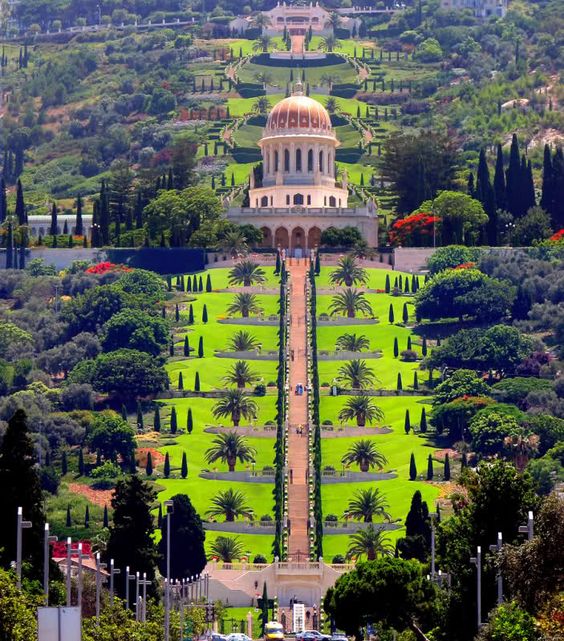 A Compilation of Passages from the Writings of the Bábศาสนาบาไฮ[Bahá'í Faith]ประมวลพระธรรมบางบทของพระบ๊อบ
[A Compilation of Passages from the Writings of the Báb]รวบรวมโดย สภายุติธรรมแห่งสากล[Compiled by The Universal House of Justice]พฤศจิกายน พ.ศ. 2522[November 1979]จัดแปลโดย สมาคมสภาการกลางศาสนาบาไฮ[Translated by the National Spiritual Assembly of the Bahá’ís of Thailand]English Version of this CompilationSelections from the Writings of the Báb's – 
1976 authorised English translationเว็บไซต์อย่างเป็นทางการ
ของชุมชนบาไฮประเทศไทย[Thai Bahá'í Official Website]International Bahá’í Website
in English and other languagesศาสนาบาไฮ[Bahá'í Faith]สารบัญ
[Table of Contents]คำนำ
[Preface]สารจาก
สภายุติธรรมแห่งสากล

[Message from 
The Universal House of Justice]ศูนย์กลางบาไฮแห่งโลก[Bahá'í World Centre]วันที่ 24 ตุลาคม พ.ศ. 2522 (ค.ศ. 1979)ถึง ธรรมสภาบาไฮแห่งชาติทุกแห่งเพื่อนบาไฮศาสนิกชนที่รักการจัดหาและการเผยแพร่หนังสือเกี่ยวกับศาสนาบาไฮเพื่อให้มีจำนวนเพียงพอสำหรับผู้อ่านเป็นโครงการหนึ่งในหลาย ๆโครงการของแผนงานเจ็ดปี สภายุติธรรมแห่งสากลได้พิจารณาแผนงานนี้แล้ว จึงได้ขอให้เราถ่ายทอดความคิดเห็นมายังท่านทั้งหลายสภายุติธรรมแห่งสากลหวังว่าธรรมสภาบาไฮแห่งชาติทุกแห่งจะจัดพิมพ์พระธรรมบางบทของพระบาฮาอุลลาห์ พระบ๊อบ และพระอับดุลบาฮา ให้บาไฮศาสนิกชนในประเทศของตนได้มีโอกาสใช้ศึกษา ดังมีธรรมลิขิตว่า สาธุชนแห่งพระนามอันยิ่งใหญ่นี้ควรจะได้ท่องบทพระธรรมทุกวัน หากบาไฮศาสนิกชนจำนวนนับหมื่นแสนคนไม่มีพระธรรมเหล่านี้ในภาษาที่ตนเองเข้าใจแล้ว เขาจะเจริญภาวนาพระธรรมทุกวันได้อย่างไร? เมื่อหัวใจของบาไฮศาสนิกชนเปิดรับคำสั่งสอนอันบริสุทธิ์เหล่านี้ ชุมชนบาไฮจะมั่นคงและแข็งแรงขึ้นโดยหลักการนี้ สภายุติธรรมแห่งสากลจึงได้ขอให้คณะกรรมการที่ศูนย์กลางศาสนาบาไฮแห่งโลกจัดเตรียมประมวลพระธรรมบางบทที่จัดพิมพ์ไว้ พระธรรมเหล่านี้ลิขิตขึ้นโดยพระผู้เป็นศูนย์กลางของศาสนา มีเนี้อหากว้างขวาง ง่ายแก่การเข้าใจ ผู้อ่านจะได้รับแรงดลบันดาลใจ เพิ่มพูนความศรัทธาและความเข้าใจทางคณะกรรมการได้รวบรวมประมวลพระธรรมดังกล่าวไว้แล้วและจะแยกส่งให้ท่านโดยทางไปรษณีย์อากาศ ขอท่านโปรดเข้าใจว่าสภายุติธรรมแห่งสากลเพียงแต่เสนอแนะเพื่อท่านจะพิจารณานำไปใช้ มิได้หมายความว่าจะให้ท่านนำไปใช้แทนพระธรรมที่ท่านอาจจะเตรียมไว้ก่อนหน้านี้แล้ว เป็นเพียงตัวอย่างที่ท่านสามารถถือเป็นแนวทางในการจัดเตรียมหนังสือบาไฮซึ่งเป็นงานด้านสำคัญอย่างยิ่ง ฉะนั้นจึงขอท่านพิจารณาเลือกแปล มากหรือน้อยย่อมแล้วแต่ความต้องการ ท่านอาจจะเพิ่มเติมบทอื่นๆ ที่เห็นว่าเหมาะสมสำหรับศาสนิกชนในท้องถิ่นของท่าน นำมาประกอบพร้อมกันกับบทที่เสนอให้นี้ก็ได้โปรดพิมพ์และจัดจำหน่ายแก่เพื่อนศาสนิกชนในราคาที่ถูกที่สุดเท่าที่จะกำหนดได้โดยด่วนสภายุติธรรมแห่งสากลหวังว่า สาธุชนผู้รับใช้ศาสนาในทุกดินแดนจะได้ศึกษาพระธรรมลิขิตของพระผู้เป็นศูนย์กลางของศาสนามากขึ้น หวังว่าเพื่อนทั้งหลายจะซาบซึ้งในพระวจนะอันทรงความศักดิ์สิทธิ์และเกิดความบันดาลใจให้อานุภาพของพระธรรมอันทรงศีลประเสริฐนี้ชักพาวิถีชีวิต และนำทางผู้ที่อุทิศตนรับใช้ศาสนาของพระผู้เป็นเจ้าด้วยความรักและปรารถนาดีสำนักเลขาธิการสำเนาส่ง : ศูนย์กลางเผยแพร่ศาสนานานาชาติที่ปรึกษาศาสนาสำนักพิมพ์บาไฮสาสน์ที่ทรงลิขิตถึงอักษรแห่งการดำรงชีวิตคนแรก
[Tablet to the First Letter of the Living]1นี่คือสาสน์ที่เราเปิดเผยแก่อักษรแห่งการดำรงชีวิตคนแรกที่เชื่อในพระผู้ซึ่งพระผู้เป็นเจ้าจะแสดงให้ปรากฏ เป็นโอวาทที่พระราชทานให้แก่มนุษย์ทั้งปวงจากที่ประทับของเราในนามของพระผู้ทรงมหิทธานุภาพ พระผู้ทรงเป็นที่รักยิ่งขอพระผู้ซึ่งเป็นนายอันยิ่งใหญ่แห่งอาณาจักรสวรรค์และแผ่นดินและทั้งหมดในระหว่างสองอาณาจักรนี้จงได้รับการสดุดีและการแซ่ซ้องสรรเสริญ จงกล่าวว่า  แท้จริงแล้ว ทุกคนจะต้องกลับไปสู่พระองค์อีก พระองค์คือพระผู้ทรงชี้แนวทางแก่ผู้ที่พระองค์ทรงโปรด จงกล่าวว่า มนุษย์ทุกคนวิงวอนขอพระพรจากพระองค์และพระองค์ทรงครองอำนาจอันยิ่งใหญ่เหนือสรรพสิ่งทั้งหลาย พระองค์ทรงความรุ่งโรจน์ ทรงอานุภาพ ทรงเป็นที่รักยิ่งโดยแท้นี่คือสาสน์จากตัวอักษร “ทอา” ถึงผู้ที่เป็นสาวกคนแรก เจ้าจงเป็นพยานว่า แท้จริงแล้ว เราคือพระองค์นั้น เป็นตัวเราเอง ผู้ทรงความยิ่งใหญ่ ทรงอำนาจเหนือทุกสิ่ง พระองค์คือพระผู้ทรงดลบันดาลให้บังเกิดมีชีวิตและให้ถึงแก่ความตายและทุกคนจะกลับไปสู่พระองค์อีก แท้จริงแล้ว ไม่มีพระผู้เป็นเจ้าอื่นใดนอกจากพระองค์และมนุษย์ทุกคนจะหมอบกราบบูชาต่อหน้าพระพักตร์ของพระองค์ ไม่ต้องสงสัยเลยว่า พระผู้เป็นนาย พระผู้เป็นเจ้าของเจ้าจะทรงพระราชทานรางวัลแก่ทุกคนตามโองการ การดลบันดาลของพระองค์รวดเร็วกว่าการกล่าวคำว่า “ เจ้าจงเป็นและเป็นเช่นนี้” เสียอีกในความเป็นจริงแล้วพระผู้เป็นเจ้าได้ทรงพิสูจน์ให้เห็นในพระคัมภีร์ ได้ทรงแสดงพยานหลักฐานยืนยันต่อเหล่าเทวา เหล่าพระศาสดาผู้ส่งสารและต่อบรรดาผู้มีจิตใจฝักใฝ่ความรู้เรื่องธรรมสวรรค์ว่าเจ้ามีความเชื่อในพระผู้เป็นเจ้าและศรัทธาในสัญลักษณ์ของพระองค์ และทุกคนจะได้รับการนำทางที่ถูกต้องด้วยคุณธรรมความดีของเจ้า โดยแท้แล้วนี่คือพระมหากรุณาธิคุณอันมิรู้สิ้นที่พระผู้เป็นเจ้าผู้ทรงมีชีวิตนิรันดร พระผู้ทรงสถิตอยู่ตามลำพังได้ทรงพระกรุณาพระราชทานแก่เจ้ามาแล้วและจะทรงพระราชทานให้แก่เจ้าต่อไป และด้วยเจ้ามีความเชื่อในพระผู้เป็นเจ้าต่อหน้าสรรพสิ่งทั้งหลาย โดยความเป็นจริงแล้ว พระองค์จึงได้มีพระบรมราชโองการเชิดชูฟื้นฟูเจ้าในทุกยุคแห่งการเปิดเผยพระธรรม ไม่มีพระผู้เป็นเจ้าอื่นใดอีกนอกจากพระองค์ พระผู้ทรงพิทักษ์สูงสุด พระผู้ทรงความรุ่งโรจน์เหนือความรุ่งโรจน์อื่นใดจำเป็นอย่างยิ่งที่เจ้าจะต้องประกาศศาสนาของพระผู้เป็นเจ้าแก่สรรพสิ่งสร้างสรรค์ทั้งมวลเสมือนเป็นสัญลักษณ์แห่งพระเมตตาที่หลั่งไหลมาจากที่ประทับของพระองค์ ไม่มีพระผู้เป็นเจ้าอื่นใดนอกจากพระองค์ พระผู้ทรงเมตตา พระผู้ทรงอำนาจบังคับบัญชาสูงสุดจงกล่าวว่า ให้อ้างอิงพระคัมภีร์ของพระผู้เป็นเจ้ากับทุกเรื่อง ที่จริงแล้วเราคือบุคคลแรกที่เชื่อในพระผู้เป็นเจ้าและในสัญลักษณ์ของพระองค์ เราคือผู้ที่เปิดเผยและประกาศสัจธรรมและได้รับพระราชทานพระนามอันเป็นเลิศของพระผู้เป็นเจ้า พระผู้ทรงมหิทธานุภาพ พระผู้ที่ไม่มีใครเทียบได้ แท้จริงแล้ว เราได้เข้าถึงยุคของพระผู้ทรงแสดงองค์ของพระผู้เป็นเจ้าองค์แรกแล้ว และโดยโองการของพระผู้เป็นนายอันเป็นเสมือนเครื่องหมายแห่งพระกรุณาธิคุณของพระองค์ เราก็จะได้บรรลุถึงยุคของพระผู้ทรงแสดงองค์ของพระผู้เป็นเจ้าองค์ต่อไปอีกด้วย ไม่มีพระผู้เป็นเจ้าอื่นใดอีกนอกจากพระองค์และเมื่อถึงเวลาที่กำหนดไว้ ทุกคนจะก้มกราบพระองค์ด้วยความเคารพบูชาเราขอขอบพระหทัยและขอสรรเสริญพระผู้เป็นเจ้าที่ทรงเลือกให้เราเป็นผู้อธิบายศาสนาของพระองค์ในยุคที่ผ่านพ้นไปแล้วและที่จะมาถึง ไม่มีพระผู้เป็นเจ้าอื่นใดนอกจากพระองค์  พระผู้ทรงความไพโรจน์ พระผู้ทรงได้รับคำสดุดีจากสรรพสิ่งทั้งปวง พระผู้ทรงดำรงอยู่ชั่วนิจนิรันดร ทุกสรรพสิ่งในสรวงสวรรค์และบนพื้นพิภพนั้นเป็นของพระองค์ พวกเราได้รับการนำทางที่ถูกต้องโดยผ่านทางพระองค์ดูกร เหล่าศาสนิกชนที่นับถือพระคัมภีร์บายัน บรรดาผู้ที่อ้าแขนรับสัจธรรมจะต้องหันมาหาเราตามโองการในพระคัมภีร์ ใครก็ตามที่ได้บรรลุถึงที่ประทับของเราจะได้รับการนำทางจากสวรรค์พระวจนะที่ตัดตอนมาจากสาสน์ที่ส่งไปถึงกษัตริย์มูฮัมหมัด ชาห์
[Extracts from an Epistle to Muḥammad Sháh]2เนื้อแท้ที่พระผู้เป็นเจ้าทรงใช้สร้างตัวเราขึ้นมานี้มิใช่มาจากดินเหนียวเหมือนกับที่คนอื่นๆ ได้รับการก่อร่างขึ้นมา พระองค์ทรงพระราชทานแก่เราในสิ่งที่นักปราชญ์ของโลกไม่มีวันเข้าใจ หรือผู้ที่มีความเชื่อมั่นศรัทธาก็ไม่อาจค้นพบ เราคือหลักเสาหนึ่งที่คอยค้ำจุนพระวจนะเบื้องปฐมของพระผู้เป็นเจ้า ใครก็ตามที่ยอมรับนับถือเราย่อมได้รู้ทุกอย่างที่เป็นสัจธรรมและความถูกต้อง  ทั้งยังได้บรรลุถึงคุณความดีและเหมาะสม และผู้ใดก็ตามที่ไม่ยอมรับนับถือเราได้หันหน้าหนีสิ่งที่เป็นสัจธรรมและความถูกต้องและตกอยู่ในอำนาจแห่งความชั่วร้ายและความไม่บังควรเราขอให้สัตย์ปฏิญาณต่อความเที่ยงธรรมของพระผู้เป็นเจ้า พระผู้เป็นนายแห่งสรรพสิ่งสร้างสรรค์ทั้งหลาย พระผู้เป็นนายแห่งภพทั้งมวลว่า หากมีมนุษย์คนหนึ่งสร้างโบสถ์วิหารที่สวยงามไว้อย่างมากที่สุดเท่าที่เขาจะสร้างได้ในโลกนี้ และบูชาพระผู้เป็นเจ้าด้วยการบำเพ็ญตนตามคุณธรรมทุกประการจนเป็นที่รับรองจากความล่วงรู้ของพระองค์และได้บรรลุถึงที่ประทับของพระองค์ แต่ถ้าหากบุคคลนั้นกระทำการบกพร่องผิดไปจากเกณฑ์ที่ทรงกำหนดไว้ต่อหน้าพระพักตร์ของพระผู้เป็นเจ้า กล่าวคือ ถ้าในหัวใจของเขามีร่องรอยความประสงค์ร้ายต่อเรา กุศลกิจที่เขาได้บำเพ็ญมาตลอดจะสูญสลายไปสิ้น เขาจะสูญเสียความรักที่มาจากปรายพระเนตรของพระผู้เป็นเจ้า จะกลายเป็นเป้าของความพิโรธและจะมลายสิ้นไปอย่างแน่นอน ทั้งนี้เพราะพระผู้เป็นเจ้าทรงบัญญัติว่าเจ้าสามารถบรรลุถึงสิ่งที่ดีงามที่อยู่ในคลังแห่งพระปัญญาของพระองค์ได้ด้วยการเคารพเชื่อฟังเรา และจะประสบกับเพลิงที่บันทึกไว้ในพระคัมภีร์ถ้าเจ้าไม่เชื่อฟังเรา เราคิดว่าในยุคนี้และจากสถานะนี้เราได้เห็นว่าบรรดาผู้ที่ทะนุถนอมความรักของเราและปฏิบัติตามคำสั่งสอนของเรากำลังเสวยสุขอยู่ภายในนิวาสสถานแห่งสรวงสวรรค์ และเหล่าบรรดาผู้ที่เป็นปฏิปักษ์ต่อเราทั้งหมดถูกส่งลงสู่ก้นบึ้งแห่งเพลิงนรกชีวิตของเราเป็นพยาน หากมิใช่เพราะพันธะที่เรายอมรับศาสนาของพระผู้ทรงเป็นพยานหลักฐานของพระผู้เป็นเจ้าแล้ว เราก็ไม่ต้องประกาศสิ่งนี้ต่อเจ้า พระผู้เป็นเจ้าได้ทรงเลือกวางกุญแจสู่สวรรค์ทุกดอกไว้ในมือข้างขวาของเรา ส่วนที่ทรงวางไว้ในมือข้างซ้ายนั้นคือกุญแจทุกดอกที่นำไปสู่นรกเราคือองค์ปฐมที่ให้กำเนิดสรรพสิ่งทั้งปวง เราคือสีพระพักตร์อันงดงามของพระผู้เป็นเจ้าที่ไม่มีวันมืดมัว เป็นแสงสว่างของพระผู้เป็นเจ้าซึ่งมีรัศมีอันมิรู้เลือน ใครก็ตามที่ยอมรับนับถือเรา ความแน่นอนและความดีงามทั้งปวงในคลังก็จะเป็นของเขา และใครก็ตามที่ไม่ยอมรับนับถือเรา ไฟโลกันตร์และความชั่วร้ายทั้งหมดก็จะรอเขาอยู่เราขอปฏิญาณต่อพระผู้เป็นเจ้า พระผู้ไม่มีใครเสมอเหมือน พระผู้ไม่มีใครเปรียบเทียบได้ พระผู้ทรงเที่ยงแท้ว่า มิใช่ด้วยเหตุผลอื่นใด ที่พระผู้ทรงเป็นพยานหลักฐานอันสูงสุดของพระผู้เป็นเจ้าทรงให้เราได้ประจักษ์เครื่องหมายและสัญลักษณ์อันชัดเจนเหล่านั้นก็เพื่อให้มนุษย์ทั้งหลายจะได้ยอมรับนับถือศาสนาของพระองค์ขอความเที่ยงธรรมแห่งองค์พระผู้เป็นสัจธรรมอันสมบูรณ์จงเป็นพยานว่า หากม่านนี้ถูกยกขึ้น เจ้าก็จะเห็นเป็นพยานว่า มนุษย์ทั้งหลายในแนวทางทางโลกกำลังเจ็บปวดทรมานด้วยเพลิงพิโรธของพระผู้เป็นเจ้าซึ่งร้อนอย่างแผดเผาและรุนแรงกว่าเพลิงโลกันตร์เสียอีก ที่ได้รับการยกเว้นก็คือบรรดาสาธุชนที่เสาะแสวงหาร่มเงาภายใต้พฤกษาแห่งความรักของเรา ทั้งนี้เพราะพวกเขามีความสุขสำราญโดยแท้พระวจนะที่ตัดตอนมาจากสาสน์ที่ส่งไปถึงเจ้าผู้ครองนครเมกกะ
[Extracts from a Tablet containing Words addressed to the Sherif of Mecca]3ดูกร เจ้าผู้ครองนคร ตลอดชีวิตของเจ้า เจ้าได้ให้ความเคารพบูชาเรา แต่ยามที่เราแสดงตนต่อเจ้า เจ้ากลับเลิกล้มการเป็นพยานต่อความคิดถึงของเรา ทั้งยังไม่ยอมยืนยันข้อพิสูจน์ตามความเป็นจริงว่าพระองค์คือพระผู้ทรงสูงส่งที่สุด พระผู้ทรงสัจธรรมเหนือกว่าสิ่งอื่นใดทั้งหมด พระผู้ทรงความรุ่งโรจน์ที่สุด ดังนั้นพระผู้ทรงเป็นนายจึงได้นำเจ้าสู่การพิสูจน์หลักฐานในวันแห่งการฟื้นคืนชีพ ไม่มีข้อสงสัยเลยว่า พระองค์ทรงรอบรู้ทุกสิ่งทุกอย่าง พระผู้ทรงปรีชาญาณเหนือสรรพสิ่งทั้งมวลหากเพียงแต่เจ้าเปล่งเสียงน้อมรับพระคัมภีร์ที่เราส่งไปให้เจ้า ว่า “ ข้าพเจ้าพร้อมอยู่ ณ ที่นี้แล้ว” เราก็จะรับเจ้าไว้ในหมู่ผู้ที่เป็นคนรับใช้ที่มีความเชื่ออย่างแท้จริงและจะยกย่องสรรเสริญเจ้าไว้ในพระคัมภีร์ตราบจนกระทั่งถึงวันที่มนุษย์ทั้งหลายจักปรากฏต่อหน้าพระพักตร์ของเราเพื่อรับคำพิพากษา ในความเป็นจริงแล้ว การยอมรับนับถือเรามีคุณต่อตัวเจ้าเองมากกว่าการแสดงความเคารพ การกราบไหว้พระผู้เป็นนายที่เจ้าได้กระทำชั่วชีวิตของเจ้าหรือจากปฐมกาลที่ปราศจากการเริ่มต้นเสียอีก การยอมรับนับถือเราเป็นคุณอย่างเที่ยงแท้แน่นอนและจะก่อประโยชน์อย่างมหาศาลให้แก่ตัวเจ้า แท้จริงแล้ว เราตรัสรู้ทุกสิ่งทุกอย่าง แม้เราจะบันดาลให้เจ้ามีตัวตนขึ้นมาเพื่อเจ้าจักได้อยู่ต่อหน้าพระพักตร์เราในวันแห่งการฟื้นคืนชีพ แต่กระนั้นเจ้าก็หลีกหนีเราไปโดยปราศจากเหตุผล มิได้หยิบยกธรรมลิขิตในพระคัมภีร์ที่ชัดเจนมาอธิบายเหตุผลในการหลบลี้หนีหน้าของเจ้า ในทางตรงกันข้าม หากเจ้าเป็นดังเช่นสาธุชนที่ได้รับพระพรให้เข้าใจพระคัมภีร์บายัน ในทันทีที่เจ้าเห็นพระคัมภีร์เล่มนี้ เจ้าย่อมเป็นประจักษ์พยานได้ในทันทีว่า ไม่มีพระผู้เป็นเจ้าอื่นใดอีกนอกจากพระองค์ พระผู้ทรงช่วยเหลือในยามที่มีภัยอันตราย พระผู้ทรงดำรงอยู่ด้วยพระองค์เอง และจักยืนยันรับรองว่าพระผู้ทรงเปิดเผยพระคัมภีร์กุรอ่านก็ได้ทรงเปิดเผยพระคัมภีร์ฉบับนี้ด้วยเช่นกัน ทั้งยังจะเห็นพ้องด้วยว่าทุกคำในพระคัมภีร์เล่มนี้มาจากพระผู้เป็นเจ้า และเราทั้งหมดปฏิญาณตนว่าจะสวามิภักดิ์ต่อพระคัมภีร์นี้อย่างก็ตาม พระบรมราชโองการที่ถูกกำหนดไว้ล่วงหน้านั้นได้บรรลุเป็นความจริงขึ้นมาแล้ว ถ้าเจ้าหันมาทางเราในยามที่เรายังคงเปิดเผยพระธรรมอย่างต่อเนื่องอยู่ เราจะแปรอัคคีของเจ้าให้เป็นแสงสว่าง เราคือพระผู้ทรงอำนาจเหนือสิ่งทั้งมวลอย่างแท้จริง แต่ถ้าหากเจ้าไม่ทำตามนี้ เจ้าก็จะไม่พบทางออกอื่นใดนอกเสียจากว่าจะยอมรับศาสนาของพระผู้เป็นเจ้าและวิงวอนขอให้การปฏิญาณตนของเจ้าได้รับการถวายต่อพระผู้ซึ่งพระผู้เป็นเจ้าจะทรงให้เผยองค์ของพระองค์ เพื่อที่ว่าพระองค์จะทรงพระกรุณาช่วยให้เจ้าเจริญรุ่งเรืองและแปรอัคคีของเจ้าให้เป็นแสงสว่าง นี่คือพระบัญชาที่ส่งลงมาให้เรา หากไม่ทำตามนี้ โองการที่เราวางไว้ก็ยังจะมีผลผูกพันสืบต่อไปและจะยังคงเป็นประกาศิตที่ลบล้างไม่ได้ของพระผู้เป็นเจ้า พระผู้ทรงช่วยเหลือในยามที่เราได้รับภันอันตราย พระผู้ทรงดำรงอยู่ด้วยพระองค์เอง และด้วยเหตุนี้ เราจะขับไล่เจ้าไปเสียจากเราเพื่อเป็นเครื่องหมายแห่งความยุติธรรมในส่วนของเรา เราคือพระผู้ทรงเที่ยงธรรมในการพิพากษาตัดสินโดยแท้พระวจนะที่ตัดตอนมาจากไคยูมูน อัสมอ (คำอธิบายเกี่ยวกับซูเรย์แห่งโจเซฟ)
[Excerpts from the Qayyúmu’l-Asmá’ (Commentary on the Súrih of Joseph)]4จงอย่ากล่าวว่า “ ท่านจะเทศนาเรื่องพระผู้เป็นเจ้าได้อย่างไรในเมื่อตามความเป็นจริงแล้วท่านมีอายุไม่เกิน 25 ปี? ” จงฟังเรา เราขอให้สัตย์ปฏิญาณต่อพระผู้ทรงเป็นเจ้าแห่งสรวงสวรรค์และพิภพว่า เราเป็นผู้รับใช้พระผู้เป็นเจ้าโดยแท้ ถูกกำหนดต่อหน้าพระพักตร์ของพระผู้ซึ่งเป็นธุลีของพระผู้เป็นเจ้าที่รอคอยกันมานานให้เป็นผู้ธำรงไว้ซึ่งข้อพิสูจน์อันโต้แย้งมิได้นี้ ที่อยู่ต่อหน้าสายตาของเจ้านี้คือพระคัมภีร์ของเรา จารึกไว้ในพระคัมภีร์แม่บทต่อหน้าที่ประทับของพระผู้เป็นเจ้าอย่างแท้จริง ไม่ว่าเราจะสถิตอยู่ ณ ที่ใด พระผู้เป็นเจ้าทรงทำให้เราได้รับพระพรโดยแท้ และทรงบัญชาให้เราอธิษฐานและมีขันติธรรมตลอดชีวิตนานตราบเท่าที่เราอยู่ในหมู่พวกเจ้าในโลกนี้5ดูกร ปวงชนบนพื้นพิภพ! ในนามแห่งความเที่ยงธรรมของพระผู้เป็นเจ้าที่ทรงความเป็นเอกและเที่ยงแท้ เราคือข้ารับใช้ของสรวงสวรรค์ กำเนิดขึ้นมาโดยพระจิตของบาฮา สถิตอยู่ในคฤหาสน์ที่สลักจากก้อนทับทิม ทรงไว้ซึ่งความอ่อนโยนและมีชีวิตชีวา ณ สรวงสวรรค์แห่งนี้ เรามิได้พบสิ่งใดเลยนอกจากการประกาศการระลึกถึงของพระผู้เป็นเจ้าด้วยการสดุดียกย่องคุณธรรมความดีของเยาวชนชาวอาหรับผู้นี้ แท้จริงแล้ว ไม่มีพระผู้เป็นเจ้าอื่นใดนอกจากพระผู้เป็นนาย พระผู้ทรงเมตตากรุณาต่อสรรพสิ่งทั้งมวล ดังนั้น จงแผ่ขยายสถานะของพระองค์ เพราะเท่าที่ประจักษ์แล้วก็คือ พระองค์ทรงตั้งอยู่ในดุลยภาพท่ามกลางวิมานชั้นสูงสุด ทรงสถานะเป็นองค์ที่แปลงมาเป็นการสรรเสริญพระผู้เป็นเจ้า สถิตอยู่บนแท่นสักการะที่ก้องกังวานด้วยคำแซ่ซ้องสรรเสริญพระกิตติคุณของพระผู้เป็นเจ้าณ กาลครั้งหนึ่ง เราได้ยินพระสุรเสียงของพระผู้เป็นเจ้าในขณะที่พระองค์ทรงประกาศคำสดุดียกย่องพระองค์ผู้ทรงดำรงอยู่ชั่วนิรันดร ผู้ทรงความเป็นโบราณกาล และอีกโอกาสหนึ่งเราได้ยินพระองค์ดำรัสถึงความเร้นลับแห่งพระนามอันสูงส่งของพระองค์นั้น ครั้นเมื่อพระองค์นั้นทรงขับขานทำนองเพลงสดุดีความยิ่งใหญ่ของพระผู้เป็นเจ้า สรวงสวรรค์ต่างคร่ำครวญต่อการเฝ้ารอดูความงดงามของพระองค์ และเมื่อพระองค์ทรงสวดมนต์สรรเสริญสดุดีพระผู้เป็นเจ้า สรวงสวรรค์ก็สงบนิ่งเหมือนหิมะที่ฝังตัวในใจกลางน้ำค้างแข็งบนภูผาใหญ่ เราคิดว่าเราได้มองเห็นพระองค์เคลื่อนไหวไปตามทางสายกลางที่ซึ่งทุกวิมานเป็นแดนสุขาวดีของพระองค์ ที่ซึ่งทุกสรวงสวรรค์เป็นพิมานของพระองค์เองในขณะที่โลกทั้งโลกและสรรพสิ่งที่อยู่ในโลกดูเหมือนเป็นเพียงแค่แหวนที่ประดับนิ้วคนรับใช้ของพระองค์เท่านั้น ขอความสรรเสริญจงมีแด่องค์พระผู้เป็นเจ้า พระผู้ทรงสร้างพระองค์ขึ้นมา พระผู้เป็นนายผู้ทรงอำนาจนิรันดร แท้จริงแล้ว พระผู้นั้นมิได้เป็นอื่นใดนอกจากเป็นคนรับใช้ของพระผู้เป็นเจ้า ทรงเป็นทวารสู่บุคคลที่ถูกคัดแยกเพื่อเป้าหมายอันศักดิ์สิทธิ์ของพระผู้เป็นเจ้า พระผู้ทรงอำนาจอันเที่ยงแท้นิรันดร์6ดูกร ผู้เป็นถ้อยวจนะอันประเสริฐสุดของพระผู้เป็นเจ้า ขอทรงอย่าหวาดกลัวหรือเศร้าโศก ทั้งนี้เพราะที่จริงแล้วเรารับรองว่าสาธุชนชายหรือหญิงที่ตอบสนองเสียงเรียกร้องของพระองค์จะได้รับการอภัยบาปต่อหน้าพระพักตร์ของพระผู้เป็นสุดที่รักซึ่งเป็นที่รู้กันดีและเป็นไปตามความปรารถนาของพระองค์ แท้จริงแล้ว ความรอบรู้ของพระองค์นั้นครอบคลุมทุกสรรพสิ่ง เราขอให้คำปฏิญาณด้วยพระชนม์ชีพของเรา ขอพระองค์ทรงผินพระพักตร์มายังเราและอย่าประหวั่นพรั่นพรึง แท้จริงแล้ว พระองค์ทรงสถานะสูงส่งท่ามกลางหมู่เทวาบนฟากฟ้า เป็นความจริงที่ความเร้นลับที่ยังแฝงเร้นอยู่ของพระองค์นั้นได้ถูกบันทึกไว้ในสาสน์ว่าด้วยการสร้างสรรค์ซึ่งปรากฏอยู่ในหมู่ไม้ที่กำลังลุกไหม้ เนื่องด้วยว่าพระวินัยทางศาสนาของพระองค์ อยู่เหนือสิ่งสร้างสรรค์ทั้งหมด ในไม่ช้า พระผู้เป็นเจ้าจะทรงประทานพรให้พระองค์มีอำนาจปกครองมนุษย์ทั้งมวล7ดูกร ปวงประชาชาวตะวันตก จงปรากฏตัวออกมาจากบ้านเมืองและช่วยพระผู้เป็นเจ้าก่อนจะถึงวันที่พระผู้เป็นนายผู้ทรงเมตตาจะเสด็จลงมายังเจ้าในม่านเมฆพร้อมด้วยเหล่าเทวาที่รายล้อมพระองค์ วันที่พระองค์ทรงสดุดีคำสรรเสริญของพระองค์และวิงวอนขออภัยให้แก่สาธุชนที่เชื่อมั่นศรัทธาในสัญลักษณ์ของเรา พระองค์ได้ทรงประกาศพระบัญญัติแล้วอย่างแท้จริง และคำสั่งของพระผู้เป็นเจ้าที่ให้ไว้ในพระคัมภีร์แม่บทก็ได้ถูกเปิดเผยแล้วจริงๆ จงมาเป็นภราดรที่แท้จริงต่อกันในศาสนาที่มีเพียงหนึ่งและแบ่งแยกมิได้นี้ของพระผู้เป็นเจ้า จงเป็นอิสระจากความเห็นต่าง แท้จริงแล้ว พระผู้เป็นเจ้าทรงปรารถนาให้หัวใจของพวกเจ้าเป็นกระจกเงาแก่พี่น้องร่วมศาสนาเพื่อพวกเจ้าจะได้เห็นเงาตัวเองสะท้อนอยู่ในนั้นและพวกเขาก็จะเห็นตนเองในพวกเจ้า นี่คือวิถีทางที่ถูกต้องของพระผู้เป็นเจ้า พระผู้ทรงพลานุภาพ พระผู้ทรงเฝ้าดูการกระทำของเจ้าโดยแท้จริง8เมื่อใดก็ตามที่สาธุชนที่มีความศรัทธาได้สดับคำสวดพระธรรมวจนะในพระคัมภีร์เล่มนี้ น้ำตาจะปริ่มล้นดวงตาของเขาและหัวใจของเขาจะบังเกิดความซาบซึ้งด้วยความรักที่พวกเขาเฝ้าถนอมไว้เพื่อพระผู้เป็นเจ้าในพระองค์ผู้ทรงเป็นที่ระลึกอันยิ่งใหญ่ที่สุด พระผู้ทรงเป็นที่สรรเสริญจากสรรพสิ่งทั้งมวล พระองค์คือพระผู้เป็นเจ้า พระผู้ทรงตรัสรู้ทุกอย่าง พระผู้ทรงดำรงอยู่ชั่วนิจนิรันดร ที่จริงแล้วสาธุชนเหล่านั้นคือเหล่าเทวาที่สถิตอยู่ในสรวงสวรรค์ชั้นสูงสุดตลอดไปชั่วนิรันดร ที่จริงแล้ว พวกเขาจะไม่ประจักษ์สิ่งใดในวิมานนั้นนอกเหนือไปจากสิ่งที่มาจากพระผู้เป็นเจ้า จะไม่มีสิ่งใดที่อยู่เหนือขอบเขตแห่งความเข้าใจของพวกเขา พวกเขาจะได้พบกับศาสนิกชนในสรวงสวรรค์ผู้ซึ่งริมฝีปากของพวกเขาจะเฝ้าทักทายอย่างอาลัยอาวรณ์ด้วยคำว่า “ สันติ สันติ”ดูกร ปวงชนที่มีความศรัทธา จงสดับพระสุรเสียงของเราที่ประกาศโดยพระผู้เป็นที่ระลึกของพระผู้เป็นเจ้าพระองค์นี้ โดยแท้แล้ว พระผู้เป็นเจ้าได้ทรงเปิดเผยแก่เราว่า ในความเป็นจริงแล้ว วิถีแห่งการระลึกถึงที่เราบัญญัติขึ้นนั้นเป็นทางตรงของพระผู้เป็นเจ้า และใครก็ตามที่ปฏิญาณตนเข้ารับนับถือศาสนาอื่นใดนอกจากศาสนาอันเที่ยงตรงนี้จะประจักษ์ความจริงที่ปรากฏในพระคัมภีร์เมื่อถูกสอบสวนในวันแห่งการตัดสินว่า เขาไม่ได้รับคุณประโยชน์อะไรจากศาสนาของพระผู้เป็นเจ้าเลยดูกร เหล่าราชันย์ จงเกรงกลัวพระผู้เป็นเจ้า มิฉะนั้นเจ้าจะยังคงอยู่ห่างไกลจากพระผู้ซึ่งเป็นที่ระลึกของพระองค์ (พระบ๊อบ) หลังจากที่ความจริงได้มาถึงเจ้าพร้อมพระคัมภีร์และสัญญาณจากพระผู้เป็นเจ้า ตรงตามพระดำรัสที่ผ่านทางพระธรรมวจนะอันน่าอัศจรรย์ของพระผู้เป็นที่ระลึกของพระองค์แล้ว จงแสวงหาพระกรุณาธิคุณจากพระผู้เป็นเจ้า เพราะหลังจากที่เจ้ามีความเชื่อถือศรัทธาในพระองค์แล้ว เจ้าจะไม่พบสิ่งอื่นใดในอุทยานอันกว้างใหญ่ไพศาลเทียมเท่าสรวงสวรรค์ทั้งหมดนอกเหนือจากของขวัญและพระกรุณาซึ่งพระผู้ทรงอำนาจได้ทรงกรุณาพระราชทานแก่เจ้าด้วยอำนาจแห่งศาสนาอันยิ่งใหญ่นี้ซึ่งเป็นไปตามพระบัญชาในพระคัมภีร์แม่บท9หากเป็นความปรารถนาของเราที่จะให้โลกและสรรพสิ่งทั้งมวลยอมรับความจริงของศาสนาของเราในชั่วพริบตาเดียว เราก็มีอำนาจดลบันดาลให้เป็นเช่นนั้นได้โดยเทศนาเพียงคำเดียวเท่านั้นที่จริงแล้วเหล่าสาวกที่มาก่อนพระองค์ได้ถูกหัวเราะเยาะเย้ย ถูกดูหมิ่นเหยียดหยามมาแล้ว พระองค์เองนั้นมิใช่ใครอื่นนอกจากเป็นคนรับใช้ของพระผู้เป็นเจ้า เป็นพระผู้ซึ่งได้รับความช่วยเหลือค้ำจุนจากอำนาจแห่งสัจธรรม ในไม่ช้าไม่นานเราจะขยายกำหนดเวลาของบุคคลที่ปฏิเสธสัจธรรมโดยอ้างเหตุที่พวกเขากระทำ แท้จริงแล้ว พระผู้เป็นเจ้าจะไม่ทรงอยุติธรรมต่อผู้ใดแม้จะเล็กน้อยประหนึ่งเป็นรอยมลทินบนเมล็ดอินทผลัม10ดูกร ปวงประชาชาวโลก ด้วยบารมีแห่งความเที่ยงธรรมของพระผู้เป็นเจ้า พระผู้ทรงเที่ยงแท้ ข้อพิสูจน์ที่แสดงโดยพระผู้เป็นที่ระลึกถึงของพระผู้เป็นเจ้าเปรียบเสมือนดังดวงอาทิตย์ซึ่งพระหัตถ์ของพระผู้เป็นนายผู้ทรงเปี่ยมไปด้วยพระเมตตาได้ชูไว้อย่างสูง ณ ใจกลางสุดของสวรรค์  ที่ซึ่งแสงที่ทอออกมามีความสมบูรณ์และงดงามอย่างเต็มที่เราได้วางพระปฏิญญาแยกต่างหากว่าด้วยการระลึกถึงพระผู้เป็นเจ้าและยุคของพระองค์แก่พระศาสดาแต่ละองค์ซึ่งเราส่งมาในอดีต ที่แสดงออกมาในอาณาจักรแห่งความรุ่งโรจน์และด้วยอำนาจแห่งสัจธรรมคือการระลึกถึงพระผู้เป็นเจ้าและยุคสมัยของพระองค์ต่อสายตาของเหล่าเทวาที่เคลื่อนตัวไปรอบๆ บัลลังก์อันทรงความเมตตานั้น11ในสายพระเนตรของพระผู้เป็นเจ้า ศาสนานี้คือสารัตถะของพระศาสดาโมฮัมหมัดโดยแท้ เจ้าจงรีบบรรลุถึงฟากฟ้าแห่งสรวงสวรรค์และเข้าถึงอุทยานชั้นสูงสุดแห่งความปีติยินดีของพระองค์ต่อหน้าพระพักตร์ของพระผู้เป็นเจ้าผู้ทรงเที่ยงแท้ ขอเจ้าจงมีความอดทนและขอบคุณที่พระองค์ได้ทรงแสดงสัญลักษณ์ของพระผู้เป็นเจ้าให้ปรากฏ12เพื่อเป็นเครื่องหมายแห่งความยุติธรรม เราได้ส่งข่าวที่น่ายินดีเกี่ยวกับศาสนาแห่งการระลึกถึงเราต่อพระศาสดาทุกพระองค์ แท้จริงแล้ว พระผู้เป็นเจ้าทรงดำรงสถานะสูงสุดเหนือทุกคนในโลกนี้ข้อความที่ตัดตอนมาจากพระคัมภีร์บายัน ภาคภาษาเปอร์เซีย
[Excerpts from the Persian Bayán]13การนำทางให้แก่คนเพียงคนเดียวดีกว่าการได้ครอบครองทรัพย์สมบัติทั้งปวงในโลกนี้ ทั้งนี้เพราะตราบใดที่ผู้ที่ได้รับการนำอยู่ภายใต้ร่มเงาของพฤกษาแห่งเอกภาพสวรรค์ ตราบนั้นทั้งฝ่ายผู้นำและผู้ที่ถูกชักนำก็จะได้รับความเมตตากรุณาจากพระผู้เป็นเจ้า แต่ทว่าสภาพการเป็นเจ้าของทรัพย์สมบัติทั้งหลายจะสิ้นสุดลงเมื่อความตายมาถึง การให้คำแนะนำต้องกระทำด้วยความรักและความเข้าใจ มิใช่โดยใช้กำลังหรือบังคับขู่เข็ญ นี่เป็นวิธีของพระผู้เป็นเจ้าเท่าที่ผ่านมาทั้งในอดีตและที่จะเป็นไปในอนาคต พระองค์ทรงโปรดให้บุคคลที่พระองค์ทรงพอพระหทัยได้เข้าสู่ร่มเงาแห่งความเมตตาของพระองค์ แท้จริงแล้วพระองค์คือพระผู้พิทักษ์สูงสุด ทรงเปี่ยมไปด้วยความเอื้อเฟื้อเผื่อแผ่ต่อทุกสรรพสิ่งสำหรับบุคคลใดบุคคลหนึ่งแล้วไม่มีสรวงสวรรค์ใดที่น่าพิศวงมากไปกว่าการได้รับการเปิดเผยต่อการสำแดงองค์ของพระผู้เป็นเจ้าในยุคนี้ของพระองค์ มากไปกว่าการได้สดับและเชื่อในพระธรรมวจนะ มากไปกว่าการได้เข้าเฝ้าต่อหน้าพระพักตร์ของพระองค์ซึ่งมิใช่อื่นใดนอกจากเป็นการเข้าเฝ้าพระผู้เป็นเจ้า มากไปกว่าการได้ท่องไปในทะเลแห่งอาณาจักรสวรรค์แห่งความปรีดาของพระองค์และการได้เข้าไปมีส่วนร่วมในการเลือกชิมผลไม้สวรรค์แห่งความเป็นเอกภาพอันทรงความศักดิ์สิทธิ์ของพระองค์14จงบูชาพระผู้เป็นเจ้าในลักษณะเช่นนี้ คือ ถ้าการบูชาพระองค์นั้นนำเจ้าไปสู่กองเพลิง ก็จงอย่าให้ความเคารพบูชาของเจ้าแปรผันเป็นอื่น ถ้านำเจ้าไปสู่สวรรค์ จงรักษาการบูชาของเจ้าให้คงเส้นคงวาเช่นกัน การบูชาในลักษณะที่กล่าวมาแล้วเท่านั้นคือเป็นการบูชาพระผู้เป็นเจ้าผู้ทรงเป็นเอกและเที่ยงแท้อย่างเหมาะสมที่สุด หากเจ้าสักการะพระองค์เพราะเจ้ากลัว ย่อมไม่เป็นการบังควรที่จะเคารพบูชาในลักษณะเช่นนี้ต่อหน้าพระราชฐานอันทรงความศักดิ์สิทธิ์ของพระองค์ การสักการะดังกล่าวไม่ถือว่าเป็นการอุทิศตนเพื่อความเป็นเอกภาพแห่งพระผู้ทรงดำรงอยู่ หรือหากเจ้าเฝ้าจ้องสรวงสวรรค์และบูชาพระองค์ด้วยความหวัง เจ้าก็จะทำให้สิ่งสร้าง สรรค์ของพระผู้เป็นเจ้ากลายเป็นสิ่งที่คู่เคียงกับไปพระองค์ อย่างไรก็ตามในความเป็นจริงแล้วมนุษย์ทุกคนปรารถนาสวรรค์ทั้งกองเพลิงและสรวงสวรรค์น้อมคารวะและหมอบอยู่ต่อหน้าพระพักตร์ของพระผู้เป็นเจ้า ที่มีค่าควรต่อสารัตถะของพระองค์คือการบูชาพระองค์ด้วยความคำนึงถึงพระองค์โดยปราศจากความหวาดกลัวเพลิง ปราศจากความหวังเกี่ยวกับสวรรค์แม้เมื่อสักการะบูชาอย่างแท้จริงแล้วทำให้ผู้สักการะหลุดพ้นจากไฟและได้เข้าสู่สรวงสวรรค์แห่งการเป็นที่ปีติยินดีของพระผู้เป็นเจ้า นั่นก็ยังไม่ควรเป็นเหตุจูงใจให้เขาแสดงออกซึ่งความเคารพ อย่างไรก็ดี ความกรุณาและความเมตตาของพระผู้เป็นเจ้านั้นหลั่งไหลมาตาม ระดับความจำเป็นเร่งด่วนด้วยพระปรีชาญาณอันมิอาจหยั่งรู้ได้ของพระองค์เสมอการสวดมนต์อธิษฐานด้วยจิตใจและด้วยความผ่องใสเป็นที่ยอมรับจากพระผู้เป็นเจ้ามากที่สุด พระองค์ไม่ทรงโปรดการสวดมนต์ที่ยืดเยื้อยาวนาน ยิ่งอธิษฐานด้วยจิตใจที่ปล่อยวางและบริสุทธิ์มากขึ้นเท่าใด ยิ่งเป็นที่ยอมรับต่อหน้าพระพักตร์ของพระองค์มากขึ้นเพียงนั้น15ไม่มีสรวงสวรรค์ใดในวินิจฉัยของผู้มีความศรัทธาในเอกภาพแห่งสวรรค์จะสูงส่งเกินกว่าการให้ความเคารพเชื่อฟังพระบัญชาของพระผู้เป็นเจ้า ในสายตาของเหล่าสาธุชนที่รู้จักพระผู้เป็นเจ้าและประจักษ์ในสัญลักษณ์ของพระองค์ ไม่มีเพลิงใดจะร้อนแรงกว่าการล่วงละเมิดกระทำผิดศีลและการกดขี่บุคคลหนึ่งบุคคลใดแม้ว่าการกระทำดังกล่าวจะเล็กน้อยเพียงเท่าเมล็ดมัสตาร์ดก็ตาม ในวันแห่งการฟื้นคืนชีพ พระผู้เป็นเจ้าจะทรงพิพากษามนุษย์ทุกคนอย่างแน่นอน และเราทุกคนจะร้องขอความเมตตากรุณาจากพระองค์16พระผู้เป็นเจ้าทรงโปรดบรรดาผู้ที่บริสุทธิ์ ในพระคัมภีร์บายันและในสายพระเนตรของพระผู้เป็นเจ้า ไม่มีสิ่งใดที่น่ารักเกินกว่าความบริสุทธิ์และความสะอาดหมดจด....ในยุคแห่งพระคัมภีร์บายัน พระผู้เป็นเจ้าไม่ทรงปรารถนาที่จะเห็นผู้หนึ่งผู้ใดปราศจากความหรรษาและความสุขแจ่มใส พระองค์ทรงพระประสงค์อย่างยิ่งที่จะเห็นมนุษย์ทุกคนได้รับการประดับด้วยความบริสุทธิ์ทั้งภายในและภายนอกในทุกสถานการณ์ เพื่อมิให้มีสิ่งน่ารังเกียจเกิดขึ้นแม้กับตัวพวกเขาเอง กับผู้อื่น ความน่าขยะแขยงนี้ยิ่งต้องไม่เกิดขึ้นเพียงใด17เท่าที่เจ้าได้ปฏิบัติภารกิจเพื่อพระผู้เป็นเจ้ามาตั้งแต่เกิดจนตาย ไม่เคยเลยสักครั้งที่เจ้าจะประกอบกิจโดยเห็นแก่องค์พระผู้ซึ่งเป็นองค์แสดงองค์พระผู้เป็นเจ้าซึ่งกุศลกรรมทั้งหลายจะกลับไปสู่ ถ้าเจ้าทำตามโดยเห็นแก่พระองค์ตามที่กล่าวมานี้ เจ้าก็จะได้ไม่ต้องทนทุกขเวทนาในวันแห่งการฟื้นคืนชีพจงดูซิว่าศาสนานี้ยิ่งใหญ่เพียงไร กระนั้นก็ตาม ดูซิว่าคนทั้งหลายก็ยังถูกม่านปิดบังไว้อย่างไร เราขอปฏิญาณต่อพระผู้ทรงเป็นแก่นสารัตถะอันทรงความศักดิ์สิทธิ์ของพระผู้เป็นเจ้าว่า คำสรรเสริญอันเที่ยงแท้และกุศลกรรมที่อุทิศให้แด่พระผู้เป็นเจ้านั้นมิใช่อื่นใด แต่คือการสรรเสริญและกุศลกิจที่อุทิศถวายแด่พระผู้ซึ่งพระผู้เป็นเจ้าทรงให้ปรากฏจงอย่าลวงตนเองว่า เจ้ากำลังเป็นคนดีเพราะเห็นแก่พระผู้เป็นเจ้าโดยที่ความจริงแล้ว เจ้ามิได้เป็นเช่นนั้น หากเจ้าจะทำงานให้แก่พระผู้เป็นเจ้าจริงๆ เจ้าก็ควรจะทำงานให้แก่พระผู้ซึ่งพระผู้เป็นเจ้าจะแสดงให้ปรากฏและควรสรรเสริญยกย่องพระนามของพระองค์ ผู้ที่อาศัยในภูเขาแถบนี้ที่ปราศจากความเข้าใจที่แท้กล่าวอยู่เสมอว่า “ ไม่มีพระผู้เป็นเจ้านอกจากพระผู้เป็นเจ้า” คำสดุดีนี้ให้ประโยชน์อะไรแก่พวกเขาบ้าง? จงหยุดตรองดูเพื่อว่าเจ้าจะได้ไม่ถูกม่านปิดกั้นออกจากพระผู้ทรงเป็นรุ่งอรุณแห่งพระธรรมนี้18ทุกกาลเวลาภายใต้ทุกสถานการณ์ พระผู้เป็นเจ้าทรงเป็นอิสระจากทุกสรรพสิ่งทั้งหลายที่พระองค์ทรงสร้างขึ้น	พระองค์ทรงถนอมและจะทรงยังเฝ้าถนอมความหวังที่ว่า มนุษย์ทุกคนจะได้บรรลุสู่อุทยานแห่งสวนสวรรค์ของพระองค์ด้วยดวงจิตที่เปี่ยมไปด้วยความรัก ด้วยการไม่ทำให้ใครเสียใจแม้เพียงชั่วขณะเดียว เพื่อว่าทุกคนจะได้อยู่ภายในอู่ที่ให้ความคุ้มครองและความปลอดภัยของพระองค์จนกว่าจะถึงวันแห่งการฟื้นคืนชีพซึ่งเป็นเครื่องหมายแห่งการรุ่งขึ้นมาของอรุณแห่งการเปิดเผยพระธรรมของพระองค์ผู้ซึ่งพระผู้เป็นเจ้าทรงแสดงให้ปรากฏพระผู้เป็นเจ้าแห่งจักรวาลจะไม่ทรงก่อให้เกิดมีพระศาสดาและจะไม่ทรงประทานพระคัมภีร์มาให้จนกว่าพระองค์จะทรงกำหนดพระกติกากับมนุษย์เสียก่อน ด้วยเหตุที่พระกรุณาธิคุณอันท่วมท้นของพระผู้เป็นเจ้าหลั่งไหลมาอย่างไม่หยุดยั้งและปราศจากขีดจำกัด พระกติกานั้นเรียกร้องให้มนุษย์ยอมรับพระธรรมและพระคัมภีร์ที่จะมาเปิดเผยในยุคต่อไป19ผู้เชี่ยวชาญด้านศาสตร์สาขาต่างๆ มีมากมายอะไรเช่นนี้ กระนั้นก็ดี ความยึดมั่นที่เขามีในพระวจนะศักดิ์สิทธิ์ของพระผู้เป็นเจ้าจะเป็นสิ่งกำหนดความศรัทธาในศาสนา ดังนั้น ผลของการศึกษาวิทยาศาสตร์ทั้งหลายมิใช่อื่นใดเลยนอกจากความรู้เกี่ยวกับธรรมสวรรค์และการพลีตนรับใช้ศาสนาของพระองค์20ดูกร สาธุชนที่นับถือพระคัมภีร์บายัน จงระวังตัว เพราะเมื่อวันแห่งการฟื้นคืนชีพมาถึง จะไม่มีใครหนีไปหาที่พักพิงได้ พระองค์จะทรงเปล่งรัศมีโดยพลันและจะทรงประกาศคำตัดสินตามแต่จะทรงโปรด หากเป็นพระประสงค์ของพระองค์ พระองค์อาจดลให้ผู้ที่ตกต่ำกลายเป็นผู้สูงส่ง หรืออาจให้ผู้ที่เคยสูงส่งกลับตกต่ำได้เสมือนดังที่ได้ทรงเนรมิตสำเร็จมาแล้วในพระคัมภีร์บายัน ขอเจ้าจงเข้าใจ ไม่มีใครมีอำนาจสามารถบันดาลสิ่งเหล่านี้ได้เท่าเทียมพระองค์ พระบัญญัติของพระองค์จะบรรลุผลทุกประการ และจะไม่มีข้อใดเลยที่ไม่สัมฤทธิ์ผล21เนื่องจากมนุษย์ปรากฏเป็นตัวตนมาจากร่มเงาซึ่งเป็นสัญลักษณ์แห่งอาณาจักรสวรรค์และเป็นเครื่องหมายแห่งพระผู้เป็นนาย มนุษย์ทั้งหลายจึงมีแนวโน้มที่จะเลือกหนทางอันสง่าและสูงส่ง แต่เนื่องจากมนุษย์ไม่มีดวงตาที่จะประจักษ์ในองค์อันเป็นที่รักของพวกเขา พวกเขาจึงย่อหย่อนต่อหน้าที่แสดงความสุภาพอ่อนโยนและความอ่อนน้อมถ่อมตนต่อพระองค์ แต่อย่างไรก็ตาม นับตั้งแต่แรกเริ่มจนกระทั่งจบสิ้นชีวิตลง มนุษย์บูชาพระผู้เป็นเจ้าโดยปฏิบัติตามศีลของศาสนาในอดีตอย่างเคร่งครัดและน้อมคารวะพระผู้ทรงเป็นสัจธรรมสวรรค์ พลีตนเพื่อพระผู้ทรงเป็นแก่นสาระอันสูงส่ง อย่างไรก็ตาม เมื่อถึงกาลเวลาที่พระศาสดาของพระผู้เป็นเจ้ามาปรากฏองค์ มนุษย์กลับสนใจแต่ตัวเอง เมื่อมนุษย์หลับตานึกภาพเอาเองว่าพระศาสดานั้นก็เหมือนกับพวกตน ดังนั้นมนุษย์จึงถูกปิดกั้นออกจากพระองค์ นับเป็นการเอาความโชติช่วงของพระผู้เป็นเจ้ามาเปรียบ เป็นการเทียบที่ไกลห่างกันอย่างลิบลับ เพราะที่จริงแล้ว พระผู้ทรงความสง่างามนั้นเปรียบประดุจดังดวงอาทิตย์ พระวจนะของพระองค์เป็นประดุจดังรัศมีของแสงตะวันและเหล่าศาสนิกชนที่มีความเชื่อในพระองค์อย่างแท้จริงเปรียบดังกระจกเงาที่ส่องสะท้อนแสงอาทิตย์ แสงสว่างที่ปรากฏในกระจกเป็นเพียงแสงสะท้อนเท่านั้น22เหตุที่ทรงมีพระบัญญัติให้มีความสันโดษในขณะที่อธิษฐานอุทิศก็คือ เพื่อให้เจ้าได้ตั้งจิตอย่างมั่นต่อการระลึกถึงของพระผู้เป็นเจ้า เพื่อว่าหัวใจของเจ้าจะได้มีชีวิตชีวาด้วยพระจิตของพระองค์และไม่ถูกปิดกั้นออกไปจากพระผู้ทรงเป็นที่รักยิ่ง จงอย่าสรรเสริญพระผู้เป็นเจ้าเพียงวาจาในขณะที่หัวใจมิได้คล้อยตามความประเสริฐแห่งความรุ่งโรจน์อันสูงส่ง พระผู้ทรงเป็นศูนย์รวมแห่งการติดต่อ  หากเจ้าได้อยู่จนถึงวันแห่งการฟื้นคืนชีพ กระจกในหัวใจของเจ้าก็จะหันไปหาพระผู้ทรงเป็นดวงตะวันแห่งสัจจะ และในทันทีที่แสงสว่างของพระองค์สาดส่องมา ความสง่างามแห่งแสงธรรมนั้นจะสะท้อนอยู่ในหัวใจของเจ้า ทั้งนี้เพราะพระองค์ทรงเป็นต้นกำเนิดของคุณความดีทั้งปวงและสรรพสิ่งทั้งมวลจะกลับไปสู่พระองค์ แต่ถ้าพระองค์ทรงปรากฏขึ้นในขณะที่เจ้าทำสมาธิเพ่งสู่ตนเองนั้น ปรากฏการณ์นี้จะไม่มีคุณประโยชน์อะไรแก่ตัวเจ้าเลย ประโยชน์จะเกิดขึ้นก็ต่อเมื่อเจ้าได้ประกาศพระนามของพระองค์โดยใช้พระวจนะที่พระองค์ทรงเปิดเผยไว้ ทั้งนี้เพราะพระองค์คือองค์ที่ระลึกถึงของพระผู้เป็นเจ้าสำหรับสมัยแห่งการเปิดเผยพระธรรมที่กำลังย่างใกล้เข้ามา ส่วนบทสวดมนต์ที่เจ้ากำลังสรรเสริญอยู่นี้คือพระธรรมลิขิตที่ระบุไว้ในพระคัมภีร์บายัน ในขณะที่พระผู้จะทอรัศมีอันรุ่งโรจน์ในวันแห่งการฟื้นคืนชีพที่เปิดเผยไว้แก่นแท้แห่งสารัตถะถูกระบุไว้ในพระคัมภีร์บายัน เป็นการเปิดเผยที่ทรงอำนาจยิ่งใหญ่สุดประมาณ ทรงอำนาจกว่าพระธรรมที่ได้ประกาศมาก่อนหน้านี้แล้ว23หลังจากเสร็จสิ้นการสวดมนต์ทุกครั้ง เป็นการเหมาะสมที่คนรับใช้จะอธิษฐานขอให้พระผู้เป็นเจ้าทรงประทานพระเมตตาและให้อภัยแก่บาปของบิดามารดาของตน หากเจ้าปฏิบัติตามได้ พระผู้เป็นเจ้าจะมีโองการให้ “ สิ่งที่ตัวเจ้าขอเพื่อบิดามารดานั้นจะได้แก่ตัวเจ้าเองนับเป็นร้อยเท่าพันทวี” ขอพระพรจงมีแด่ผู้ที่ระลึกถึงบิดามารดาของตนขณะที่อธิษฐาน แท้จริงแล้ว ไม่มีพระผู้เป็นเจ้าอื่นใดนอกจากพระองค์ พระผู้ทรงมหิทธานุภาพ พระผู้เป็นที่รักยิ่ง24เหมือนกับที่โครงร่างทางร่างกายเป็นบัลลังก์ภายในของวิหาร สิ่งใดก็ตามที่เกิดขึ้นกับร่างกายก็จะเป็นที่รับรู้โดยบัลลังก์ภายในด้วย ในความเป็นจริงวิหารภายในรับรู้ความปีติยินดี ด้วยความเบิกบานหรรษา ความเสียใจด้วยความเจ็บปวด เนื่องจากร่างกายเป็นบัลลังก์อันเป็นที่สถิตของวิหารที่อยู่ภายใน พระผู้เป็นเจ้าจึงทรงมีโองการให้รักษาร่างกายให้มากที่สุดเท่าที่จะทำได้เพื่อมิให้สิ่งที่น่ารังเกียจมาแผ้วพานได้ วิหารซึ่งอยู่ภายในสามารถเห็นร่างกายภายนอกซึ่งเป็นบัลลังก์ที่ตั้งได้ ดังนั้นเมื่อร่างกายเป็นที่เคารพ ก็ดูเหมือนว่าวิหารซึ่งอยู่ภายในได้รับการเคารพด้วยและในทำนองเดียวกัน เมื่อวิหารภายในเป็นที่เคารพ ร่างกายย่อมได้รับการเคารพด้วยเช่นกันดังนั้น พระผู้เป็นเจ้าจึงมีพระบัญญัติให้ปฏิบัติต่อศพอย่างสมเกียรติและด้วยความเคารพอย่างที่สุด25พระผู้เป็นเจ้าผู้ทรงเป็นเอกและเที่ยงแท้นั้นเปรียบเสมือนเป็นดวงอาทิตย์ และเปรียบศาสนิกชนเสมือนดังกระจกเงา เมื่อวางกระจกรับแสงอาทิตย์ กระจกจะสะท้อนแสงสว่างของดวงอาทิตย์ทันที ผู้ที่ไม่มีความเชื่อถือในพระองค์เปรียบเสมือนดังก้อนหิน ไม่ว่าเราจะวางก้อนหินนั้นกลางแสงแดดนานเท่าไรก็ตาม หินนั้นก็ไม่สามารถส่องสะท้อนแสงแดดได้ ศาสนิกชนที่มีความเชื่อในพระผู้เป็นเจ้าจึงถวายชีพเป็นพลีแด่พระองค์ ส่วนผู้ที่ไม่เชื่อจะกระทำการเป็นปฏิปักษ์ต่อพระผู้เป็นเจ้า ในความเป็นจริงแล้ว หากเป็นพระประสงค์ของพระผู้เป็นเจ้า พระองค์ย่อมสามารถเปลี่ยนก้อนหินให้เป็นกระจกได้ แต่ทว่าผู้ที่ถูกเปลี่ยนแปลงนั้นยังมีความเคยชินต่อสภาพเดิมของตนอยู่ หากบุคคลนั้นปรารถนาที่จะเป็นผลึกแก้วใส พระผู้เป็นเจ้าจะดลบันดาลให้เขาเป็นแก้วใส ทั้งนี้เพราะในยุคของพระศาสดา เมื่อมีสิ่งดลใจให้ผู้มีความพร้อมยอมรับในพระศาสดาย่อมมีอุปสรรคขวางกั้นสำหรับผู้ที่ไม่เชื่อถือด้วย เมื่อผู้ที่ไม่ศรัทธายอมตกอยู่ในม่านแห่งอวิชชา ม่านนั้นก็คือสิ่งขวางกั้นที่แยกตัวของเขาเองออกจากพระองค์ เป็นที่ประจักษ์แจ้งกัน ณ บัดนี้แล้วว่า ผู้ที่มุ่งหน้าไปยังพระผู้เป็นเจ้า พระผู้ทรงเที่ยงแท้ เขาเหล่านั้นมีความศรัทธาพระองค์ก็เพราะว่าพวกเขาเชื่อในพระคัมภีร์บายัน ในขณะที่บรรดาผู้ที่มีกิเลสขวางกั้นจะไม่มีความศรัทธาเชื่อถือดังกล่าว26ขอความสรรเสริญจงมีแด่องค์พระผู้เป็นเจ้าที่ทรงให้เรายอมรับในพระองค์ซึ่งจะปรากฏในวันแห่งการฟื้นคืนชีพ เพื่อที่ว่าเราจะได้เก็บผลแห่งการดำรงอยู่ของเราและไม่ถูกกันออกจากการได้เข้าเฝ้าในราชสำนักของพระผู้เป็นเจ้า ที่จริงแล้ว นี่คือเป้าหมายที่คนเราถูกสร้างขึ้นมา และเป็นวัตถุประสงค์เดียวที่เป็นฐานรองรับทุกกุศลกิจที่เราบำเพ็ญ การได้เข้าเฝ้านี้คือพระมหากรุณาธิคุณที่พระผู้เป็นเจ้าทรงประทานให้เรา แท้จริงแล้ว พระองค์คือพระผู้ทรงเมตตา ทรงพระกรุณา จงรู้ไว้เถิดว่า เจ้าจะได้รับผลดังกล่าวก็ต่อเมื่อเจ้ามีความเชื่อด้วยความศรัทธาที่ปราศจากความเคลือบแคลงใจ อย่างไรก็ดี เมื่อเจ้าไม่สามารถเข้าสู่สภาวะแห่งความศรัทธาที่ปราศจากข้อสงสัยอันเนื่องมาจากม่านแห่งกิเลสของเจ้าที่เข้ามากั้น ทำให้เจ้าจะยังคงตกอยู่ในกองเพลิงแม้ว่าเจ้าจะยังคงไม่ตระหนักก็ตาม หากเจ้ายังไม่มีความศรัทธาอย่างแท้จริงในพระองค์วันที่พระองค์ทรงแสดงองค์ให้ปรากฏก็จะไม่มีใครสามารถช่วยเจ้าให้พ้นจากเพลิงนั้นได้แม้เจ้าจะประกอบกุศลกิจทุกประการแล้วก็ตาม แต่ถ้าเจ้ายอมรับสัจธรรมนั้น ทุกสิ่งที่ดีและเหมาะสมก็จะได้รับการจารึกไว้แก่เจ้าในบันทึกของพระผู้เป็นเจ้า ผลบุญนี้จะทำให้เจ้าประสบแต่ความสุขสำราญในสรวงสวรรค์ชั้นสูงสุดนานจนกระทั่งได้บรรลุถึงวันแห่งการฟื้นคืนชีพอีกวาระหนึ่งจงพิจารณาด้วยความตั้งใจ วิถีนี้ดูแคบเพียงนิดเดียว กระนั้นระยะระหว่างสวรรค์และแผ่นดินและสิ่งทั้งหลายที่อยู่ระหว่างสวรรค์และแผ่นดิน ธรรมวิถีนี้ยังมีขอบเขตกว้างขวางยิ่งกว่า ตัวอย่างเช่น หากเหล่าสาธุชนที่เฝ้ารอสัมฤทธิ์ผลแห่งคำทำนายของพระเยซูคริสต์มีความเชื่อมั่นเกี่ยวกับการมาปรากฏของพระศาสดาโมฮัมหมัด พระผู้เป็นสาวกของพระผู้เป็นเจ้า ย่อมไม่มีผู้ใดเพิกเฉยต่อคำดำรัสของพระเยซู ในทำนองเดียวกันกับการประกาศพระธรรมของศูนย์รวมของพระคัมภีร์บายัน หากทุกคนมั่นใจว่าเป็นพระเมห์ดีองค์เดียวกับที่อยู่ในคำสัญญา (พระผู้ทรงนำทาง) พระผู้เป็นสาวกของพระผู้เป็นเจ้า จะไม่มีศาสนิกชนที่นับถือพระคัมภีร์กุรอ่านคนใดเลยที่เมินพระดำรัสของพระผู้เป็นสาวกของพระผู้เป็นเจ้า จะเห็นสิ่งเดียวกันนี้เกิดขึ้นกับการประกาศพระธรรมของพระผู้ซึ่งพระผู้เป็นเจ้าจะแสดงให้ปรากฏเช่นกัน ทั้งนี้เพราะถ้าทุกคนมั่นใจว่าพระองค์เป็นองค์เดียวกับ “ พระผู้ซึ่งพระผู้เป็นเจ้าจะแสดงให้ปรากฏ” ตามที่พระผู้เป็นศูนย์แห่งพระคัมภีร์บายันทำนายไว้ก็จะไม่มีใครเบือนหน้าปฏิเสธข้อความที่ตัดตอนมาจากสาสน์ ดาลาเอลเลอ สับเอ (ข้อพิสูจน์เจ็ดข้อ)
[Excerpts from the Dalá’il-i-Sab‘ih (The Seven Proofs)]27ต่อคำถามเกี่ยวกับเรื่องพื้นฐานของศาสนาและพระบัญญัติ จงรู้ไว้เถิดว่า ความรู้ประการแรกและที่สำคัญที่สุดก็คือความรู้เรื่องพระผู้เป็นเจ้า ความรู้นี้เองที่ทำให้เราล่วงรู้รวบยอดสรุปเป็นการตระหนักรู้เกี่ยวกับความเป็นเอกภาพของสวรรค์ ซึ่งในทางกลับกันทำให้ได้บรรลุถึงคำประกาศที่ว่า บัลลังก์อันตระหง่านทรงความสง่างามอย่างเหลือล้นของพระองค์นั้นทรงความศักดิ์สิทธิ์เหนือคุณธรรมความดีใดๆ ทั้งมวล และจงรู้ไว้ด้วยว่า ในโลกแห่งความเป็นอยู่นี้เราไม่สามารถรู้เกี่ยวกับพระผู้เป็นเจ้าได้ ยกเว้นแต่จะโดยการศึกษาความรู้จากพระธรรมของพระผู้เป็นดวงอาทิตย์แห่งแก่นสาระอันเที่ยงแท้จากสวรรค์28ข้าแต่พระผู้เป็นเจ้าผู้ทรงพระกรุณา  ขณะนี้มีพระมหากษัตริย์ผู้ทรงอำนาจปกครองอาณาจักรอิสลามทั่วโลกอยู่ 7 พระองค์ แต่ไม่มีพระองค์ใดเลยที่ทรงทราบเกี่ยวกับพระศาสดา (พระบ๊อบ) และถึงแม้ว่าจะทรงทราบก็จะไม่มีองค์ใดศรัทธาเชื่อถือในพระองค์ จะมีใครรู้บ้างหรือไม่ว่า กษัตริย์เหล่านั้นจะจากโลกนี้ไปทั้งๆ ที่ยังมีกิเลสอยู่ และโดยที่ไม่ได้ตระหนักว่าสิ่งที่พวกพระองค์เฝ้ารอคอยอยู่ได้บรรลุเป็นความจริงแล้ว สิ่งนี้ได้เคยเกิดขึ้นกับพระเจ้าแผ่นดินที่มีความยึดมั่นอย่างเหนียวแน่นในพระคัมภีร์ของพระเยซูคริสต์เจ้า พวกพระองค์ต่างรอการเสด็จมาของพระศาสดาของพระผู้เป็นเจ้า (พระโมฮัมหมัด) และเมื่อพระองค์ทรงปรากฏพระองค์  บรรดากษัตริย์เหล่านั้นกลับไม่ยอมเชื่อถือพระองค์ จงดูซิว่า จำนวนเงินที่กษัตริย์เหล่านี้ใช้จ่ายนั้นมากมายเพียงใดโดยไม่คิดแม้สักนิดเดียวในการใช้เงินนั้นจัดตั้งหน่วยงานที่ทำหน้าที่อบรมผู้คนในอาณาจักรให้รู้เรื่องพระศาสดาของพระผู้เป็นเจ้า  แต่ถ้าทำได้ ก็เท่ากับว่ากษัตริย์ทุกพระองค์ได้บรรลุวัตถุประสงค์ที่ได้ถูกสร้างขึ้นมาให้เป็นมนุษย์ แต่ทุกพระองค์กลับต่างมุ่งมาดและยังคงเฝ้าปรารถนาในการทิ้งร่องรอยของชื่อเสียงของพวกพระองค์ไว้เบื้องหลัง29ขอให้เราแถลงถึงเหตุผลบางประการแก่เจ้า หากว่า ณ วันนี้มีใครบางคนประสงค์จะรับศาสนาเป็นอิสลาม พยานหลักฐานที่พระผู้เป็นเจ้าทรงประทานให้นั้นจะทำให้เขาปลงใจเชื่อหรือไม่? หากเจ้าแย้งว่าข้อพิสูจน์นั้นยังไม่เพียงพอ เหตุไฉนพระผู้เป็นเจ้าจึงจะลงโทษเขาหลังจากที่เขาตายไปแล้ว และเหตุไฉนขณะที่เขายังมีชีวิตอยู่เขาต้องถูกตราหน้าว่าเป็น “ คนที่ไม่มีความเชื่อ?” แต่ถ้าหากเจ้ายืนยันว่าพระคัมภีร์นั้นถูกต้อง เจ้าจะพิสูจน์คำยืนยันของเจ้าได้อย่างไร? หากคำยืนยันที่เจ้าแสดงนั้นมาจากคำบอกเล่าที่สืบต่อกันมา ลำพังคำพูดก็เป็นเพียงพยานหลักฐานที่เชื่อถือไม่ได้ แต่ถ้าเจ้าเห็นว่าพระคัมภีร์กุรอ่านนี้เป็นพระคัมภีร์ที่เชื่อถือได้ย่อมถือได้ว่าข้อพิสูจน์ของเจ้ามีน้ำหนักและชัดเจนจงหันมาพิจารณาการเปิดเผยพระคัมภีร์บายัน หากสาธุชนของพระคัมภีร์กุรอ่านใช้ข้อพิสูจน์เหมือนดังที่ใช้ตัดสินผู้ที่ตนเรียกว่าคนนอกศาสนาอิสลามจะไม่มีสักคนเดียวที่จะถูกกีดกั้นมิให้รับสัจธรรมนี้ และเมื่อยุคแห่งการฟื้นคืนชีพมาถึง ทุกคนก็จะได้รับความช่วยเหลือให้จิตวิญญาณรอดพ้นจากอบายมุขทั้งปวงหากผู้ที่นับถือศาสนาคริสเตียนแย้งว่า “ ข้าพเจ้าจะยอมรับว่าพระคัมภีร์กุรอ่านเป็นพระคัมภีร์ที่เชื่อถือได้อย่างไรในเมื่อข้าพเจ้าไม่สามารถเข้าใจได้?” ข้อโต้แย้งนี้ไม่มีเหตุผลเพียงพอที่จะยอมรับได้ ในทำนองเดียวกันศาสนิกชนที่นับถือพระคัมภีร์กุรอ่านก็ให้ความเห็นเชิงเหยียดหยันว่า “ พวกเราไม่สามารถเข้าใจถ้อยวจนะอันไพเราะในพระคัมภีร์บายัน แล้วจะให้เรายอมรับบายันว่าเป็นพระคัมภีร์ที่เชื่อถือได้อย่างไรกัน?” หากได้ยินผู้ใดกล่าวเช่นนี้จงตอบเขาว่า “ ดูกร ผู้ที่ยังไม่รู้แจ้ง ข้อพิสูจน์ใดเล่าที่ทำให้เจ้านับถือศาสนาอิสลาม? ด้วยองค์พระศาสดาที่เจ้าไม่เคยพบกระนั้นหรือ? หรือด้วยความลี้ลับมหัศจรรย์ที่เจ้าเองก็ยังไม่เคยเห็น? หากเจ้ายอมรับนับถือศาสนาอิสลามโดยที่มิได้ใช้สมองคิดเสียก่อน ไฉนเจ้าจึงมีความเชื่อเช่นนั้น? แต่ถ้าเจ้านับถือศาสนาอิสลามเพราะเชื่อว่ากุรอ่านเป็นพระคัมภีร์ที่ถูกต้องของพระผู้เป็นเจ้า เพราะเจ้าได้สดับมาว่าสาธุชนผู้ทรงภูมิความรู้และผู้ที่ศรัทธาสารภาพต่อพระคัมภีร์นั้นว่าตนไร้ซึ่งอำนาจ หรือคุณธรรมแห่งความรักจากใจที่เจ้ามีต่อพระสัจธรรมของพระผู้เป็นเจ้าดลบันดาลให้เจ้ายอมรับศาสนานี้ด้วยความนอบน้อมถ่อมตนอย่างที่สุด การยอมรับนับถือเช่นนี้เป็นสัญลักษณ์ยิ่งใหญ่อันแสดงออกซึ่งความรักและความเข้าใจ และแล้วข้อพิสูจน์ของเจ้าก็เป็นที่ยอมรับและจะสมเหตุสมผลเสมอ30นอกเหนือจากพระผู้เป็นเจ้า จงเสียสละซึ่งสิ่งผูกพันทั้งปวง จงมีความสมบูรณ์อยู่กับพระผู้เป็นเจ้าด้วยการสละทุกสิ่งทุกอย่างนอกจากพระองค์ และจงตั้งจิตอธิษฐานบทภาวนานี้จงกล่าวว่า : พระผู้เป็นเจ้าเพียงพอสำหรับทุกสิ่ง อยู่เหนือทุกสิ่ง ไม่มีสิ่งใดในสวรรค์หรือโลกนอกจากพระผู้เป็นเจ้าที่เพียงพอ แท้จริงแล้วพระองค์คือพระผู้ทรงรอบรู้ พระผู้ทรงค้ำจุน พระผู้ทรงอำนาจสูงสุดอย่าคิดว่าอานุภาพแห่งความเพียงพอแก่ทุกสรรพสิ่งของพระผู้เป็นเจ้านั้นเป็นสิ่งที่เหลวไหล นั่นคือความศรัทธาอันเที่ยงแท้ที่เจ้าเฝ้าถนอมไว้สำหรับการเสด็จมาปรากฏองค์ของพระผู้เป็นเจ้าในทุกยุคของศาสนา ความศรัทธาเช่นที่ว่านี้มากเกินความเพียงพอต่อทุกสรรพสิ่งที่อยู่ในโลก นอกเหนือจากความศรัทธาแล้ว สรรพสิ่งอื่นใดในโลกนี้ก็มิอาจให้ความพอเพียงแก่เจ้าได้ หากเจ้าไม่เชื่อ พฤกษาแห่งธรรมสวรรค์ก็จะสาปแช่งให้เจ้ามลายไป หากเจ้าเชื่อ ความศรัทธาที่เจ้ามีนั้นจะเป็นความเพียงพอเหนือทุกสิ่งที่ปรากฏบนโลกนี้แม้ว่าเจ้าจะไม่มีสมบัติในครอบครองเลยก็ตาม31ตามที่มีการบันทึกต่อๆ กันมา กล่าวกันว่า ในหมู่สาธุชนที่นับถือศาสนาคริสต์ทั้งหมดมีคริสเตียนไม่เกินเจ็ดสิบคนที่รับนับถือศาสนาของสาวกของพระผู้เป็นเจ้า นี่เป็นความผิดพลาดของคริสเตียนผู้ทรงภูมิความรู้ในศาสนา ถ้าผู้รู้เหล่านี้เชื่อในสาวกของพระผู้เป็นเจ้า แน่นอน มวลชนในประเทศย่อมมีความเชื่อตาม จงดูสิ่งที่ได้กลายเป็นความจริงแล้วซิ ผู้ทรงคุณวุฒิของศาสนาคริสต์ถูกกันไว้ให้ได้รับการศึกษาก็เพราะว่าผู้รู้เหล่านั้นทำหน้าที่ดำรงรักษาไว้ซึ่งคำสอนของพระเยซูคริสต์ กระนั้นก็ดี จงตรองดูซิว่า ผู้ทรงคุณความรู้เหล่านั้นได้กระทำการอะไรลงไปจนตนเองได้ชื่อว่าเป็นต้นเหตุที่ทำให้มนุษย์ปราศจากความเชื่อและไม่สามารถหลุดพ้นจากกิเลสได้ เช่นนี้แล้ว เจ้ายังจะดำเนินรอยตามพวกเขาอยู่อีกหรือ การที่สาธุชนยอมรับเป็นคริสต์ศาสนิกชนกับพระก็เพื่อว่าตนจะได้ปลอดภัยในยุคแห่งการฟื้นคืนชีพ แต่ในบั้นปลายความเชื่อฟังนี้กลับทำให้พวกเขาเข้าสู่นรก และเมื่อถึงวันที่พระสาวกของพระผู้เป็นเจ้าเสด็จมาปรากฏ พวกเขากลับปิดกั้นตนเอง ไม่ยอมรับนับถือพระองค์ผู้ทรงประเสริฐ กระนี้แล้ว เจ้ายังจะปรารถนาที่จะดำเนินรอยตามพระเหล่านี้อยู่อีกหรือ?พระผู้เป็นเจ้าทรงเป็นพยานเถิด จงอย่าเป็นนักบวชที่ไม่มีความรู้แจ้ง อย่าเป็นศาสนิกชนที่ไม่เห็นจริง เพราะบุคคลทั้งสองประเภทนี้จะต้องถึงแก่กาลดับสูญในยุคแห่งการฟื้นคืนชีพ ควรที่เจ้าจะเป็นนักบวชที่มีความรู้อย่างถ่องแท้ จงเดินอย่างเข้าใจในวิถีธรรมของพระผู้เป็นเจ้าด้วยการเชื่อฟังผู้นำศาสนาที่แท้จริงเจ้าจะเห็นว่าในทุกประเทศชาติ มีผู้นำทางศาสนาจำนวนนับไม่ถ้วนที่ปราศจากโพธิญาณอย่างแท้จริง และเจ้าได้พบฝูงศาสนิกชนจำนวนเป็นหมื่นเป็นแสนที่ปราศจากความเข้าใจอย่างถ่องแท้เช่นกัน จงหยุดตรองดู จงเวทนาตนเอง และอย่าละเลย มิให้ความสนใจต่อข้อพิสูจน์และพยานหลักฐานดังที่กล่าวมานี้ อย่างไรก็ดี จงอย่าใช้จินตนาการอันเหลวไหลของเจ้าแสวงหาข้อพิสูจน์หรือพยานหลักฐาน แต่จงใช้ข้อพิสูจน์ที่กำหนดได้โดยพระผู้เป็นเจ้า นอกเหนือจากนี้  จงรู้ไว้ด้วยว่า ไม่ว่าเจ้าจะเป็นบุคคลที่ทรงภูมิความรู้เรื่องศาสนาหรือเป็นศาสนิกชนธรรมดา ทั้งสองสถานะนี้ต่างก็เป็นบ่อเกิดแห่งความรุ่งเรือง หากเจ้าเป็นผู้ทรงภูมิปัญญา ความรู้ของเจ้าก็คือเกียรติประดับตัว แต่ถ้าหากเจ้าเป็นศาสนิกชนธรรมดา ความเชื่อมั่นที่เจ้ามีต่อผู้นำศาสนาก็คือเกียรติของเจ้า เจ้าจะได้รับเกียรติเช่นว่านี้ต่อเมื่อได้ประพฤติตนจนเป็นที่พอพระหทัยของพระผู้เป็นเจ้า จงระวัง มิฉะนั้นเจ้าจะคิดว่าความพอพระหทัยของพระผู้เป็นเจ้าเป็นสิ่งเหลวไหลไร้สาระ ความพอพระหทัยของพระผู้เป็นเจ้าก็เหมือนกันกับความพอพระหทัยของพระศาสดาซึ่งเป็นพระผู้สื่อสารของพระองค์ จงดูคริสต์ศาสนิกชนเป็นตัวอย่าง พวกเขากระตือรือร้นที่จะเป็นที่ปีติยินดีของพระผู้เป็นเจ้า แต่ไม่มีสักคนเดียวที่เป็นที่ต้องพระหทัยของพระศาสดาซึ่งเป็นเสมือนดังความพอพระหทัยของพระผู้เป็นเจ้านั่นเอง ผู้ที่ได้รับความพอพระหทัยก็คือคริสต์ศาสนิกชนที่หันมานับถือศาสนาของพระองค์เท่านั้นข้อความที่ตัดตอนมาจาก คีตาบี-อัสมา (พระคัมภีร์แห่งพระนาม)
[Excerpts from the Kitáb-i-Asmá’ (The Book of Names)]32ถ้ามีใครคนหนึ่งอ้างความเห็นของตนและแสดงข้อพิสูจน์ให้เป็นที่ประจักษ์ เหล่าผู้ที่ปฏิเสธย่อมต้องหาข้อพิสูจน์มาหักล้าง ถ้าเหตุผลของบรรดาผู้หักล้างดีกว่า ข้ออ้างของใครคนนั้นก็เป็นอันพับไป ส่วนเหตุผลที่มาลบล้างนั้นกลายเป็นข้อพิสูจน์ใหม่ ถ้ายังไม่มีข้อพิสูจน์ใหม่ ข้ออ้างและข้อพิสูจน์ของบุคคลนั้นย่อมยังใช้ได้ ดูกร ผู้ที่ได้รับนับถือพระคัมภีร์บายัน เราขอเตือนว่า หากเจ้าจำเป็นต้องยืนยันในความเป็นต่อ จงอย่าประจัญหน้ากับผู้ใดจนกว่าเจ้าจะยกข้อพิสูจน์มาหักล้างข้ออ้างของเขาให้ได้เสียก่อน เพราะสัจจะความจริงจะยังคงตั้งมั่นอยู่ ส่วนที่ไม่เป็นความจริงจะต้องสูญสิ้นไปอย่างแน่นอนมีคนจำนวนมากมายเพียงใดที่ร่วมกันต่อกรกับพระศาสดาโมฮัมหมัด พระผู้ทรงเป็นสาวกของพระผู้เป็นเจ้า แต่เนื่องจากว่าคนเหล่านั้นไร้ซึ่งอำนาจในการแสดงข้อพิสูจน์ดังเช่นที่พระผู้เป็นเจ้าทรงพระราชทานแด่พระโมฮัมหมัด ในที่สุดพวกเขาก็ต้องประสบกับความล้มเหลว หากเพียงแต่ถ้าพวกเขามีความอ่อนน้อมถ่อมตนและได้ตระหนักรู้เกี่ยวกับคุณลักษณะแห่งอำนาจแห่งการพิสูจน์หลักฐานที่พระศาสดาโมฮัมหมัดทรงได้รับการประสิทธิ์ประสาทจากพระผู้เป็นเจ้าแล้ว พวกเขาย่อมจะครั่นคร้ามและไม่บังอาจท้าทายพระองค์ แต่พวกเขากลับถือว่าตนเป็นนักต่อสู้เพื่อป้องกันศาสนาของพวกของตนเอง เหตุนี้เองที่พระผู้เป็นเจ้าทรงจัดการกับพวกที่จองล้างสัจจะด้วยอำนาจแห่งพระธรรมของพระองค์ นี่คือสิ่งที่เจ้าเห็นอย่างชัดเจนในยุคการเปิดเผยศาสนาของพระศาสดาโมฮัมหมัดใครในหมู่เจ้าที่หาญมาท้าทายบัลลังก์แห่งความเที่ยงแท้สูงส่งในทุกยุคของศาสนาในเมื่อทุกสรรพสิ่งต่างก็ขึ้นอยู่กับบัลลังก์แห่งพระศาสดาในยุคเหล่านี้ โดยแท้จริงแล้ว พระผู้เป็นเจ้าได้ทรงกวาดล้างพวกที่ต่อต้านเหล่านี้ให้หมดสิ้นไปนับตั้งแต่จุดเริ่มแห่งกาลเวลาที่หาจุดกำเนิดมิได้จวบจนถึงปัจจุบัน และทรงสรุปให้เห็นสัจจะด้วยอำนาจแห่งพระธรรม ไม่ต้องสงสัยเลยว่า พระองค์คือพระผู้ทรงมหิทธานุภาพ  ทรงอานุภาพ ทรงพลานุภาพ33จงคิดพิจารณาดูในแต่ละยุคที่มีการเปิดเผยพระธรรม บรรดาผู้ที่เปิดหัวใจรับพระผู้ทรงออกพระบัญญัติพระธรรมเหล่านั้นต่างยอมรับพระสัจธรรม ในขณะที่หัวใจของบรรดาผู้ที่ไม่เข้าใจพระธรรมจะคับแคบเพราะถูกปิดกั้นออกจากพระผู้เป็นเจ้า อย่างไรก็ดี พระผู้เป็นเจ้าทรงประสิทธิ์ประสาทให้หัวใจของทั้งผู้ที่เชื่อและที่ไม่เชื่อเปิดรับพระธรรมได้เหมือนกัน  พระองค์ไม่ทรงพระประสงค์ให้หัวใจของใครคับแคบแม้ว่าจะเป็นของมดตัวหนึ่งก็ตาม ยิ่งเป็นหัวใจของมนุษย์ซึ่งเป็นสัตว์ประเสริญกว่าแล้ว พระองค์ยิ่งต้องมิประสงค์ให้คับแคบนอกเสียจากว่ามนุษย์ยอมตกอยู่ในม่านเอง ทั้งนี้เพราะพระผู้เป็นเจ้าทรงเป็นพระผู้ทรงสร้างสรรพสิ่งทั้งมวลหากเจ้าเปิดหัวใจของคน ๆ หนึ่ง ด้วยการช่วยให้เขายอมรับศาสนาของพระผู้ซึ่งพระผู้เป็นเจ้าจะแสดงให้ปรากฏ ชีวิตในส่วนลึกที่สุดของเจ้าจะได้รับแรงดลบันดาลใจจากพระนามอันสูงส่งนั้น ดังนั้นจึงตกเป็นหน้าที่ของเจ้าที่จะต้องปฏิบัติภาระกิจนี้ในวันแห่งการฟื้นคืนชีพ เพราะคนส่วนใหญ่ตกอยู่ในสภาพสิ้นหวัง และถ้าหากเจ้าช่วยเปิดหัวใจและขจัดปัดเป่าความสงสัยให้ พวกเขาก็จะเข้ารับศาสนาของพระผู้เป็นเจ้า ดังนั้นจงแสดงออกซึ่งคุณธรรมนี้อย่างเต็มความสามารถในยุคที่พระผู้เป็นเจ้าจะแสดงองค์ให้ปรากฏ ทั้งนี้เพราะถ้าเจ้าเปิดหัวใจของเขาเพื่อตัวเขาเองแล้ว จะให้ผลดีต่อตัวเจ้าเองมากกว่าการบำเพ็ญกุศลกิจใด ๆ  ทั้งนี้เพราะการลงมือกระทำมีความสำคัญรองลงมาจากความเชื่อและความมั่นใจในความเที่ยงแท้ของพระองค์34จงครุ่นคิดเกี่ยวกับปวงชนที่ได้รับคำสอนจากพระเยซูคริสต์ คริสต์ศาสนิกชนต่างยอมรับกันว่าผู้นำของศาสนาคริสต์คือผู้นำคำสั่งสอนของพระเยซูคริสต์อย่างแท้จริง แต่เมื่อผู้นำเหล่านี้ปิดกั้นตนเองออกจากพระโมฮัมหมัดซึ่งเป็นองค์สาวกของพระผู้เป็นเจ้า พวกเขาก็กลับกลายเป็นผู้นำในทางที่ผิด ทั้ง ๆ ที่ตลอดชีวิตพวกเขาได้ถือศีลปฏิบัติอย่างเคร่งครัดเพื่อจะได้ล่วงบรรลุสู่สรวงสวรรค์ แต่พอถึงเวลาที่พระผู้เป็นเจ้าทรงดลบันดาลสวรรค์ให้พวกเขารู้จัก พวกเขากลับไม่ยอมเดินเข้าสู่สวรรค์นั้น ศาสนิกชนที่นับถือพระคัมภีร์กุรอ่านก็เช่นเดียวกัน พวกเขาอุทิศตนปฏิบัติเพื่อบูชาพระผู้เป็นเจ้า ทุกคนต่างมีความหวังว่าพระองค์จะช่วยให้พวกเขาได้อยู่ร่วมกับคนที่มีศีลธรรมในสรวงสวรรค์ อย่างไรก็ตามเมื่อประตูสวรรค์เปิดกว้างออกต่อหน้า พวกเขากลับปฏิเสธคำเชิญชวนให้เข้าไป พวกเขายอมเข้าสู่นรก ทั้ง ๆ ที่ตลอดเวลาได้พยายามเสาะแสวงหาร่มเงาที่พำนักอันปลอดภัยนั้นจากพระผู้เป็นเจ้าจงกล่าวว่า ที่จริงแล้ว เกณฑ์ที่จะแยกความจริงออกจากความผิดพลาดจะไม่ปรากฏขึ้นจนกว่าจะถึงวันแห่งการฟื้นคืนชีพ เจ้าจะรู้หากเจ้าอยู่ในบรรดาผู้ที่รักสัจจะ และก่อนที่วันแห่งการฟื้นคืนชีพมาถึง เจ้าจะสามารถแยกความจริงออกจากสิ่งที่มิใช่สัจจะ ทั้งหมดนี้เป็นไปตามที่เปิดเผยไว้ในพระคัมภีร์บายันในวันแห่งการฟื้นคืนชีพ จะมีคนจำนวนมหาศาลเพียงใดที่คิดว่าตนเองเป็นฝ่ายถูก ทั้ง ๆ ที่ตามจริงแล้วพวกเขาเป็นฝ่ายผิดตลอดชั่วยุคสมัยแห่งพระผู้ทรงนำทาง พระผู้ทรงดูแลและคุ้มครอง ที่เป็นเช่นนี้เพราะพวกเขากันตัวเองด้วยม่านออกจากพระผู้ซึ่งพระผู้เป็นเจ้าจะแสดงให้ปรากฏและไม่ยอมหมอบกราบบูชาพระผู้ซึ่งพระคัมภีร์ได้บัญชาไว้อย่างเลิศว่าทรงเป็นจุดหมายของสรรพสิ่งทั้งมวล35มีคนจำนวนมากมายเพียงใดที่ตกแต่งกายตลอดชีวิตด้วยผ้าไหมในเวลาเดียวกันกับที่นุ่งห่มด้วยเสื้อผ้าแห่งอัคคี ดังนั้นพวกเขาจึงถอดเครื่องนุ่งห่มที่เป็นเครื่องนำทางและความชอบธรรมอันศักดิ์สิทธิ์ออก มีคนจำนวนมากมายอีกเท่าไรที่สวมผ้าฝ้ายหรือขนสัตว์หยาบ ๆ ชั่วชีวิต แต่ด้วยเหตุที่พวกเขาได้รับพระราชทานเครื่องนุ่งห่มที่เป็นเครื่องนำทางและความชอบธรรมอันศักดิ์สิทธิ์ พวกเขาจึงได้แต่งกายด้วยเสื้อผ้าแห่งสวรรค์และเป็นที่ปีติยินดีของพระผู้เป็นเจ้า ที่จริงแล้ว ในสายพระเนตรของพระผู้เป็นเจ้า พระองค์ทรงโปรดที่จะเห็นเจ้าสมานทั้งสองสิ่งนี้ด้วยการตกแต่งตนเองด้วยอาภรณ์แห่งการนำทางจากสวรรค์กับการมีความชอบธรรมและพร้อมกันนั้นก็สวมใส่ผ้าไหมอันงดงามวิจิตรถ้าเจ้าอยู่ในฐานะที่จะหาซื้อผ้าไหมได้ แต่หากเจ้าไม่สามารถซื้อหาเสื้อผ้าอาภรณ์ราคาแพงเช่นนั้นได้ อย่างน้อยที่สุดก็อย่ากระทำสิ่งที่ไม่ถูกต้อง แต่จงเคร่งครัดในศีลธรรมและปฏิบัติแต่คุณงามความดีหากมิใช่เพราะเหตุผลประการเดียวที่พระองค์ทรงกำลังอยู่ท่ามกลางหมู่ชนนี้แล้ว เราก็จะไม่ร่างพระบัญญัติหรือกฎข้อห้ามใด ๆ แต่เพื่อเถลิงพระเกียรติพระนามและเพื่อเทอดศาสนาของพระองค์เท่านั้น เราจึงได้ประกาศพระธรรมบัญญัติออกมาเป็นโองการจากเราอย่างชัดเจน ทั้งจะไม่กำหนดศีลเพื่อห้ามเจ้าปฏิบัติในสิ่งที่เรารังเกียจ เพราะเมื่อเวลาแห่งการปรากฏองค์มาถึง พระองค์ก็จะช่วยให้เจ้าได้เป็นที่ปีติยินดีของพระผู้เป็นเจ้าและให้เจ้าละเว้นจากสิ่งที่พระองค์ทรงชิงชังจงกล่าวว่า แท้จริงแล้ว ความปีติของพระผู้ซึ่งพระผู้เป็นเจ้าจะแสดงให้ปรากฏก็คือความยินดีของพระผู้เป็นเจ้า ในขณะที่ความโกรธเคืองของพระผู้ซึ่งพระผู้เป็นเจ้าจะแสดงให้ปรากฏก็มิใช่อื่นใดแต่ก็คือความโกรธกริ้วของพระผู้เป็นเจ้าเช่นกัน ดังนั้น เจ้าจงหลีกเลี่ยงการกระทำที่ทำให้พระองค์ไม่ทรงพอพระราชหฤทัย จงหลบหนีไปพำนักอยู่ภายใต้ร่มเงาแห่งความปรีดาของพระองค์ จงกล่าวว่า คำแนะแนวทางชีวิตแห่งการเป็นที่ยินดีของพระองค์ก็คือการเป็นศาสนิกชนที่มีความเชื่อในพระองค์อย่างแท้จริงและยืนยันความศรัทธาของตน ในขณะที่ข้อพิสูจน์ของบรรดาผู้ที่ไม่เป็นที่โปรดเห็นได้จากการที่เมื่อพวกเขาได้สดับพระวจนะของพระผู้เป็นเจ้าที่ส่งมาจากที่ประทับของพระองค์ หรือได้อ่านพระธรรมที่เผยโดยพระองค์แล้ว เขาเหล่านั้นกลับไม่ยอมรับศาสนาและไม่มีความเชื่อในทันทีทันใด ทั้งยังขาดความมั่นใจในศาสนาข้อความที่ตัดตอนมาจากพระธรรมบัญญัติบทต่าง ๆ
[Excerpts from Various Writings]36จงกล่าวว่า พระผู้เป็นเจ้าคือพระผู้เป็นนาย และทุกคนคือผู้สักการะบูชาพระองค์จงกล่าวว่า พระผู้เป็นเจ้าคือพระผู้ทรงเที่ยงแท้ และทุกคนแสดงความเคารพสักการะพระองค์พระองค์คือพระผู้เป็นเจ้า พระผู้เป็นนายของเจ้า และเจ้าจะต้องหวนกลับไปสู่พระองค์อีกเจ้ายังมีความสงสัยในพระผู้เป็นเจ้าอีกหรือ? พระองค์ได้ทรงสร้างเจ้าและสรรพ สิ่งทั้งปวง พระผู้เป็นนายแห่งภพทั้งปวงคือพระองค์37พระเกียรติคุณของพระผู้ซึ่งพระผู้เป็นเจ้าจะแสดงให้ปรากฏนั้นมากมายกว่าเกียรติคุณใด ๆ อย่างคณานับมิได้ ความสง่างามของพระองค์นั้นเหนือกว่าของความงามของรูปลักษณ์ใด ๆ และความยิ่งใหญ่ของพระองค์นั้นเกินกว่าความยิ่งใหญ่ทุกอย่างที่ปรากฏ แสงทุกประกายสลัวลงต่อพระรัศมีภาพของพระองค์ และการแสดงออกซึ่งความกรุณาทั้งหลายด้อยคุณค่าลงเมื่อปรากฏอยู่ต่อหน้าสัญลักษณ์แห่งความกรุณาของพระองค์ ความสมบูรณ์ทั้งหลายปราศจากซึ่งความหมายเมื่ออยู่ต่อหน้าพระพักตร์อันสมบูรณ์เป็นเลิศของพระองค์ และอำนาจอื่น ๆ ที่ปรากฏอยู่นั้นคือความว่างเปล่าเมื่อเทียบกับอำนาจของพระองค์ พระนามของพระองค์ทรงความเป็นเลิศประเสริฐกว่านามใด ความปีติของพระองค์เหนือกว่าการแสดงออกซึ่งความยินดีอื่นใด ความสูงส่งอันเลิศล้ำของพระองค์เหนือเกินกว่าทุกสัญลักษณ์แห่งความสูงส่งใดจะเปรียบปานได้ ความสง่างามแห่งการปรากฏองค์ของพระองค์เลิศล้ำกว่าความสง่าใด ๆ การซ่อนเร้นอันทรงความศักดิ์สิทธิ์ของพระองค์ล้ำลึกกว่าการปิดบังใด ๆ ความเลิศล้ำของพระองค์นั้นสูงสุดคณานับกว่าความเป็นเลิศใด ๆ จะหาร่องรอยของความเมตตาใดมาเทียบกับความโปรดปรานอันเปี่ยมล้นด้วยพระกรุณาของพระองค์หาได้ไม่ พระพลานุภาพของพระองค์เหลือล้นทุกพลังอำนาจ อำนาจปกครองใดก็ไม่สามารถเอาชนะอำนาจการปกครองของพระองค์ได้ อาณาจักรในสรวงสวรรค์ของพระองค์สูงส่งเกินกว่าอาณาจักรใด ๆ ความรู้ของพระองค์แผ่ซ่านไปทั่วทุกสรรพสิ่งสร้างสรรค์ และพลานุภาพอันสุดสมบูรณ์ของพระองค์แผ่ปกคลุมทุกสิ่ง38มนุษย์ทุกคนมาจากพระผู้เป็นเจ้า และทุกคนจะต้องกลับคืนสู่พระองค์อีก ทุกคนจะอยู่ ณ เบื้องพระพักตร์ของพระองค์เพื่อรับการพิพากษา พระผู้เป็นเจ้าทรงเป็นนายในวันแห่งการฟื้นคืนชีพ ทรงเป็นเจ้าแห่งการสืบทอดชีวิตใหม่ ทรงเป็นนายแห่งการประเมินความผิดชอบชั่วดี และพระวจนะที่พระองค์ทรงเผยแล้วนั้นทรงไว้ซึ่งดุลยภาพบรรลุถึงความตายที่แท้จริงก็ต่อเมื่อในยุคแห่งการเผยพระธรรมของพระองค์ คนคนหนึ่งตายจากอัตตาของตนในลักษณะที่เขาไม่แสวงหาใครอื่นนอกจากพระองค์ การฟื้นคืนชีพจากหลุมฝังศพอย่างแท้จริงหมายถึงการถูกกระตุ้นให้มีชีวิตตามพระประสงค์ของพระองค์ด้วยอำนาจแห่งพระวจนะของพระองค์บรรลุสู่สวรรค์แห่งความเป็นที่ยินดีของพระองค์และตกอยู่ในขุมนรกชั่วกัปชั่วกัลป์จากความเที่ยงธรรมในการพิพากษาของพระองค์  วันที่พระองค์ทรงเปิดเผยพระองค์คือวันแห่งการฟื้นคืนชีพ เป็นวันที่ยาวนานเท่าที่ทรงบัญชาทุกสิ่งเป็นของพระองค์และถูกออกแบบโดยพระองค์ นอกจากพระองค์แล้ว ที่เหลือนอกนั้นก็คือสิ่งที่พระองค์ทรงสร้างสรรค์ทั้งสิ้น39ในนามของพระผู้เป็นเจ้า พระผู้ทรงประเสริฐสุด พระผู้ทรงสูงส่งยิ่งที่จริงแล้ว เราคือพระผู้เป็นเจ้า ไม่มีพระผู้เป็นเจ้าอื่นใดนอกจากเรา และนอกเหนือจากเราแล้ว ทุกอย่างเป็นเพียงสรรพสิ่งสร้างสรรค์ของเรา จงกล่าวว่า ดูกร บรรดาสิ่งสร้างสรรค์ของเรา จงบูชาเราเราได้ให้เจ้ามีตัวตนขึ้นมา เราอบรมเลี้ยงดูเจ้า ปกป้องคุ้มครองและรักเจ้า ฟื้นคืนชีพเจ้าและเมตตาเลือกเจ้าให้แสดงออกซึ่งตัวตนของเรา เพื่อว่าเจ้าจะได้ท่องบทพระธรรมตามบัญชาของเรา และเพื่อเจ้าจะได้เรียกร้องให้ใครก็ตามที่เราสร้างขึ้นได้เข้ามาในศาสนาของเราซึ่งมิใช่อื่นใดแต่เป็นหนทางอันรุ่งโรจน์และสู่งส่งที่สุดเราได้วางรูปแบบสรรพสิ่งสร้างสรรค์ทั้งหลายเพื่อเจ้า และด้วยอานิสงส์แห่งพระประสงค์ของเรา เราได้กำหนดให้มีพระผู้ทรงอำนาจสูงสุดมาปกครองมนุษย์ชาติทั้งมวล ยิ่งกว่านั้น เรายังได้ออกพระราชบัญญัติว่า ใครก็ตามที่น้อมรับศาสนาของเราจักต้องเชื่อในความเป็นเอกภาพของเรา และเราได้เชื่อมโยงความเชื่อนี้ไว้กับการระลึกถึงของพระองค์ และด้วยการมอบหมายจากเรา หลังจากพระองค์แล้ว การรำลึกถึงดังเช่นของพระองค์จะก่อให้เกิด “อักษรแห่งการดำรงชีวิต” เป็นไปตามที่ศาสนาของเราที่ได้เผยไว้ในพระคัมภีร์บายัน จริง ๆ แล้ว เพราะความเชื่อนี้เองที่ดลให้ผู้ที่จริงใจในหมู่คนรับใช้ของเราได้รับอนุญาตเข้าไปในสรวงสวรรค์ชั้นฟ้าไม่ต้องสงสัยเลยว่า ดวงตะวันเป็นเพียงสัญลักษณ์จากที่ประทับของเรา เพื่อว่าศาสนิกชนที่แท้จริงในหมู่คนรับใช้ของเราจะได้เห็นการขึ้นและตกของตะวันดวงนี้ในทุกศักราชที่พระผู้เป็นเจ้าทรงออกระเบียบวิธีหรือแบบแผนเพื่อบรรลุวัตถุประสงค์แก่มนุษย์โดยแท้แล้ว เราได้สร้างพระองค์ด้วยพระองค์เอง และจากนั้น ด้วยโองการของเรา เราก็ได้วางรูปแบบทุกสิ่งด้วยอำนาจสร้างสรรค์แห่งพระวจนะของพระองค์ เราคือพระผู้ทรงพลานุภาพเหนือทุกสรรพสิ่ง เราได้แต่งตั้งพระองค์ให้เป็นจุดเริ่มที่ไม่มีวันจบ เป็นพระผู้ที่ให้เราเห็นและทรงซ่อนเร้น ที่จริงแล้ว เราคือพระผู้ตรัสรู้ทุกสิ่งทุกอย่างไม่มีพระองค์ใดที่เคยได้ครองหรือจะได้ครองตำแหน่งพระศาสดานอกจากพระองค์ ไม่มีพระคัมภีร์ศักดิ์สิทธิ์เล่มใดที่จะได้เผยนอกจากพระคัมภีร์ของพระองค์ นี่คือพระบัญชาที่ออกเป็นโองการโดยพระผู้ทรงห้อมล้อมทุกสรรพสิ่ง พระผู้เป็นที่รักอย่างสูงสุดจริง ๆ แล้ว พระคัมภีร์บายันคือบทสรุปข้อพิสูจน์แก่ทุกสรรพสิ่งสร้างสรรค์ทั้งมวล มนุษย์ทุกคนในโลกล้วนไร้ซึ่งอำนาจต่อพระวจนะที่เผยไว้ในพระคัมภีร์นี้ พระคัมภีร์บายันเป็นที่บูชาร่วมกันของพระคัมภีร์ทั้งหมดเท่าที่ผ่านมาหรือที่จะมีในอนาคต แม้กระทั่งพระองค์เองก็เป็นคลังแห่งข้อพิสูจน์ของเราในยุคนี้ เราบันดาลให้ผู้ที่เราปรารถนาได้เข้าสู่อุทยานอันศักดิ์สิทธิ์ที่สุด สู่สวรรค์ชั้นสูงสุด ด้วยประการฉะนี้ โองการของเราจึงกำหนดให้พระธรรมสวรรค์เกิดมีขึ้นในแต่ละยุคที่พระผู้เป็นเจ้าทรงออกระเบียบแบบแผนเพื่อบรรลุวัตถุประสงค์แก่มนุษย์ เราคือพระผู้ปกครองสูงสุดโดยแท้  เราจะไม่สถาปนาศาสนาขึ้นมาอีกนอกเสียจากว่าศาสนานั้นถูกฟื้นฟูขึ้นมาใหม่ในยุคที่จะมาถึง นี่คือคำสัญญาที่เราให้ไว้เป็นสำคัญ แท้จริงแล้ว เราคือพระผู้ทรงสถานะสูงสุดเหนือสิ่งทั้งปวง40พระองค์คือพระผู้เป็นเจ้า พระผู้ทรงเป็นนายผู้ทรงอำนาจปกครอง 
พระผู้ทรงความรุ่งโรจน์เหนือสิ่งอื่นใดจงกล่าวว่า : ขอความสรรเสริญจงมีแด่พระผู้เป็นเจ้าผู้ทรงพระกรุณาดลบันดาลให้บุคคลที่พระองค์ประสงค์เคารพบูชาพระองค์ แท้จริงแล้ว ไม่มีพระผู้เป็นเจ้าอื่นใดอีกนอกจากพระองค์ พระนามต่างๆ ของพระองค์ทรงความล้ำเลิศอย่างที่สุด พระองค์คือพระผู้ทรงดลบันดาลให้พระวจนะของพระองค์บรรลุผลและก็เป็นพระองค์นี่แหละที่ทรงนำทางบรรดาผู้ที่รับแสงธรรมและแสวงหาหนทางไปสู่ความชอบธรรมจงมีความเกรงกลัวพระผู้เป็นเจ้า พระผู้ทรงเป็นนายของเจ้า และจงเอ่ยพระนามของพระองค์ทุกเช้าค่ำ อย่าทำตามบทที่ผู้ไม่มีความศรัทธาบอก มิฉะนั้นแล้วเจ้าจะถูกนับอยู่ในบรรดาผู้ที่สนับสนุนความคิดเพ้อฝันอันไร้สาระ จงเชื่อฟังพระผู้ทรงเป็นทิศทางซึ่งมีมาแต่ดั้งเดิม พระผู้ซึ่งทรงเป็นพระผู้เป็นนายและจงมีความชอบธรรม อย่าปล่อยให้สิ่งใดมาทำให้เจ้าทุกข์ระทมใจ ทั้งอย่าให้โชคชะตาในศาสนาทำให้เจ้าขุ่นข้องหมองใจ จงเพียรพยายามอย่างสุดหัวใจโดยเห็นแก่พระผู้เป็นเจ้าและจงเดินในหนทางที่ถูกทำนองคลองธรรม หากเจ้าประสบพบกับผู้ที่ยังไม่มีความเชื่อ ก็จงมอบความไว้วางใจทั้งหมดของเจ้าไว้กับพระผู้เป็นเจ้า พระผู้เป็นนายของเจ้า จงกล่าวว่า พระผู้เป็นเจ้าทรงเพียงพอสำหรับข้าพเจ้าทั้งในโลกนี้และโลกหน้าวันที่พระผู้เป็นเจ้าจะรวบรวมผู้ที่มีความศรัทธาเข้าไว้ด้วยกันใกล้จะมาถึงแล้ว ที่จริงแล้วไม่มีพระผู้เป็นเจ้าอื่นใดนอกจากพระองค์ขอความสันติแห่งพระผู้เป็นเจ้าจงมีแด่บรรดาผู้ที่ได้รับการแนะทางด้วยอำนาจแห่งการนำของสวรรค์41พระองค์คือพระผู้เป็นเจ้า พระผู้เป็นพระธรรมราชาสูงสุด พระผู้ทรงอำนาจอันยิ่งใหญ่ พระผู้ซึ่งทุกคนวิงวอนขอความช่วยเหลือขอความสรรเสริญจงมีแด่พระองค์ พระผู้ทรงเป็นของอาณาจักรสวรรค์และแผ่นดิน อาณาจักรของสิ่งสร้างสรรค์ทั้งปวงอยู่ในพระหัตถ์ของพระองค์และทั้งหมดจะกลับไปสู่พระองค์อีก พระองค์ทรงกำหนดเกณฑ์แก่ทุกสิ่งทุกอย่างและได้ทรงเผยรางวัลและพระพรไว้ในพระคัมภีร์อันศักดิ์สิทธิ์ของพระองค์แก่บรรดาผู้ที่สำนึกบุญคุณในศาสนาของพระองค์จงกล่าวว่า ชีวิตบนโลกนี้จะถึงกาลสิ้นสุดลง ทุกสิ่งทุกอย่างจะหมดอายุขัยและกลับคืนสู่พระผู้เป็นนายผู้เป็นเจ้าของเรา ซึ่งเป็นพระผู้ซึ่งจะทรงพระราชทานรางวัลอันเลิศเพื่อตอบแทนการกระทำของบรรดาผู้ที่ยืนหยัดด้วยความอดทน ไม่ต้องสงสัยเลยว่า พระผู้เป็นเจ้าทรงกำหนดเกณฑ์แก่สิ่งสร้างสรรค์ตามแต่จะทรงโปรด โดยพระบรมราชโองการนี้ บรรดาผู้เป็นที่พอพระราชหฤทัยด้วยการประพฤติปฏิบัติตามจึงได้ชื่อว่าได้อยู่ในบรรดาผู้ที่มีความสุขสำราญโดยแท้พระผู้เป็นนายไม่เคยทรงเชิดชูพระศาสดาองค์ใดในอดีตที่ล้มเหลวต่อการเรียกรวบรวมประชาชนไปสู่พระผู้เป็นนายของพระองค์ ถ้าเจ้าคิดพิจารณาพระวจนะนี้ที่เผยโดยพระผู้เป็นเจ้าแล้ว จะพบว่าศาสนาของยุคนี้ก็เหมือนกันกับยุคต่างๆ ที่ผ่านมาวันที่พระผู้เป็นเจ้าทรงส่งพระศาสดาโมฮัมหมัดมา วันนั้นเป็นวันที่พระผู้เป็นเจ้าผู้ทรงรอบรู้ได้ทรงกำหนดไว้ล่วงหน้าแล้วว่าจะเป็นไปตามที่พระคัมภีร์ศักดิ์สิทธิ์ต่าง ๆ ได้ระบุไว้ กล่าวคือวัฏจักรที่เริ่มจากพระผู้แสดงองค์ของพระผู้เจ้าซึ่งมีพระนามว่าอาดัมจะสิ้นสุดลงด้วยการเสด็จมาของพระศาสดาโมฮัมหมัด และก็เป็นเช่นนั้น คำสัญญานี้เกิดขึ้นจริง พระบัญญัติของพระเจ้าสัมฤทธิ์ผลอย่างสมบูรณ์แล้ว แน่นอน เรากำลังอยู่ในยุคของพระผู้เป็นเจ้า วันเหล่านี้รุ่งเรืองราวกับว่าดวงตะวันไม่เคยขึ้นในวันที่ผ่านมาเลย เป็นวันเวลาที่คนสมัยก่อนต่างเฝ้ารอคอย อะไรเป็นเหตุที่ทำให้เจ้าหลับใหลอยู่? เหล่านี้คือวันที่พระผู้เป็นเจ้าทรงดลบันดาลให้ดวงตะวันแห่งสัจจะฉายแสงอย่างโชติช่วง อะไรทำให้เจ้านิ่งเงียบอยู่? วันที่ถูกกำหนดขึ้นเหล่านี้คือวันเวลาที่เจ้าเฝ้ารอมาแต่อดีต เป็นวันแห่งการมาถึงของความยุติธรรมจากสวรรค์ ดูกร บรรดาเหล่าศาสนิกชน จงขอบพระหทัยพระผู้เป็นเจ้าจงอย่าให้การกระทำของบรรดาผู้ปฏิเสธสัจธรรมนี้กีดกั้นเจ้าดังมีม่านมาบัง การกระทำของคนเช่นนั้นมีผลกับร่างกายภายนอกของเจ้าเท่านั้น พระผู้เป็นเจ้ามิได้ทรงให้เขามีอำนาจเหนือจิตใจ วิญญาณและหัวใจของพวกเจ้า จงมีความเกรงกลัวพระผู้เป็นเจ้าเพื่อว่าเจ้าอาจจะได้เป็นที่สรรเสริญ ทุกสิ่งที่สร้างขึ้นมานี้ก็เพื่อเจ้า ที่ทรงดลขึ้นมามิใช่เพื่อสรรพสิ่งอื่นใดนอกจากเพื่อเจ้า จงมีความเกรงกลัวพระผู้เป็นเจ้าและจงระวังมิฉะนั้นรูปลักษณ์และเครื่องทรงภายนอกจะกีดกั้นเจ้าจากการยอมรับนับถือพระองค์ จงขอบพระคุณพระผู้เป็นเจ้าเพื่อว่าพระองค์อาจจะทรงปฏิบัติต่อเจ้าอย่างเมตตาแน่นอน ชีวิตในวัฏสงสารนี้จะต้องสูญมลายสิ้นไป มั่นใจได้ว่าความปีติยินดีจะเลือนหายไป ในไม่ช้าเจ้าก็จะกลับไปสู่พระผู้เป็นเจ้าด้วยความทุกข์ ด้วยความเจ็บปวดและด้วยความเสียใจ ทั้งนี้เพราะว่าขณะนี้เจ้าถูกปลุกให้ตื่นจากความหลับใหล และในไม่ช้าเจ้าจะพบตนเองอยู่ต่อหน้าพระพักตร์ของพระผู้เป็นเจ้าและเจ้าจะถูกสอบถามถึงการกระทำที่ล่วงมาแล้วจงกล่าวว่า เจ้าถือดีอย่างไรจึงกล้าปฏิเสธพระธรรมจากสรวงสวรรค์แห่งความยุติธรรมนี้ นอกเหนือจากนี้เจ้ายังได้อ่านพระคัมภีร์ฉบับต่างๆ ของพระผู้เป็นเจ้าที่เปิดเผยมาแต่ในอดีต? เจ้าปฏิเสธการเข้าเฝ้าพระผู้เป็นนายซึ่งนัดกับเจ้าไว้ก่อนแล้วได้อย่างไร ขณะเดียวกันเจ้าก็ประสบกับความล้มเหลวในการใส่ใจคำเตือนของพระองค์? ที่จริงแล้ว การที่เจ้ายึดติดกับรูปแบบและทำตามแรงกระตุ้นจากความปรารถนาอันเห็นแก่ตัวเท่ากับว่าเจ้าได้ตัดสิทธิตนเองออกจากความเป็นที่ยินดีของพระผู้เป็นนาย จะยกเว้นก็แต่บรรดาผู้ที่ได้รับความรู้จากพระผู้เป็นนายและเหล่าผู้ที่ขอบพระคุณพระองค์สำหรับพระกรุณาธิคุณให้มีความคิดเห็นพ้องต้องกับศาสนาอันแท้จริงของพระผู้เป็นเจ้า ดังนั้น จงประกาศข่าวต่อบรรดาผู้แสดงออกซึ่งคุณธรรมความดีและจงสอนหนทางของพระผู้เป็นเจ้าผู้ทรงเป็นหนึ่งแก่พวกเขาเผื่อว่าพวกเขาอาจจะเข้าใจจงยับยั้งลิ้นของเจ้าจากการพูดสิ่งที่จะทำให้ตนเองเสียใจและจงวิงวอนขอพระเมตตาจากพระผู้เป็นเจ้า ไม่ต้องสงสัยเลยว่า พระองค์ทรงตระหนักในผู้ที่เที่ยงธรรม เพราะพระองค์ทรงสถิตอยู่กับคนรับใช้ที่มีความเชื่อในพระองค์อย่างแท้จริง ขณะเดียวกันก็มิใช่ว่าพระองค์จะไม่ทรงล่วงรู้การกระทำของผู้ที่กระทำความชั่ว ดังนั้นจึงไม่มีสิ่งใดทั้งในสวรรค์หรือแผ่นดินที่จะสามารถหลุดรอดไปจากความรอบรู้ของพระองค์ได้พระวจนะอันแจ่มชัดและครบบริบูรณ์ที่กล่าวมานี้คือเครื่องหมายแห่งพระกรุณาธิคุณของพระผู้เป็นนายของเจ้าและเป็นแหล่งที่มาของคำแนะนำแก่มนุษย์ชาติทั้งปวง เป็นดังดวงประทีปแก่ศาสนิกชนที่เชื่อถือและเป็นดังเพลิงที่ทรมานด้วยความเจ็บปวด ด้วยความเศร้าเสียใจแก่บรรดาผู้ที่เมินหนีและปฏิเสธพระธรรมคำสอนนี้42พระผู้เป็นเจ้าได้ทรงพิสูจน์ให้เห็นแล้วว่า ไม่มีพระผู้เป็นเจ้าอื่นใดอีกนอกจากพระองค์ พระผู้ทรงมหิทธานุภาพ พระผู้เป็นที่รักยิ่งจงเฝ้าดูการเสด็จมาของพระผู้ซึ่งพระผู้เป็นเจ้าจะแสดงให้ปรากฏในวันแห่งการฟื้นคืนชีพ และจงเชื่อพระธรรมคำสอนที่พระผู้เป็นเจ้าทรงประทานให้มากับพระองค์นั้นอย่างแน่วแน่จงกล่าวว่า พระผู้เป็นเจ้าทรงมีชัยเหนือชัยชนะของทุกคนอย่างขาดลอย ไม่มีผู้ใดในสวรรค์หรือแผ่นดินหรือสิ่งใดก็ตามที่อยู่ระหว่างสวรรค์และแผ่นดินสามารถลบล้างชัยชนะอันยิ่งใหญ่นี้ของพระองค์ได้ พระองค์ทรงดลบันดาลทุกสิ่งตามแต่พระราชประสงค์โดยทรงใช้อำนาจในพระราชโองการของพระองค์ ไม่ต้องสงสัยเลยว่า พระผู้เป็นเจ้าคือองค์อุปถัมภ์ที่ทรงพลานุภาพสูงสุด ทรงเป็นพระผู้ช่วยเหลือและทรงปกป้องอันตรายบทอธิษฐานและการพิจารณาไตร่ตรอง
[Prayers and Meditations]43ข้าแต่พระผู้เป็นเจ้า แท้จริงแล้ว ข้าพเจ้าเป็นคนรับใช้ของพระองค์ เป็นคนยากไร้ เป็นผู้อ้อนวอนต่อพระองค์และเป็นคนเคราะห์ร้าย ข้าพเจ้าได้มาถึงประตูของพระองค์ กำลังหาที่พักพิงของพระองค์ ข้าพเจ้ามิได้มีความพึงพอใจในสิ่งอื่นใดนอกเหนือไปจากความรักของพระองค์ มิได้มีความยินดีในสิ่งอื่นใดนอกจากในความทรงจำของพระองค์ ไม่มีความกระตือรือร้นในสิ่งใดนอกจากในการเชื่อฟังพระองค์ ไม่มีความสุขสำราญใดนอกเหนือไปจากการได้ใกล้ชิดพระองค์ ไม่มีความสงบใดเกินกว่าการได้กลับมาพบกับพระองค์ทั้งๆ ที่ข้าพเจ้ารู้ตัวดีว่าสิ่งทั้งหลายที่ถูกสร้างขึ้นมาถูกกันออกจากสารัตถะอันบริสุทธิ์และล้ำเลิศของพระองค์และสรรพสิ่งทั้งปวงถูกปฏิเสธไม่ให้เข้าถึงแก่นสารของพระองค์ เมื่อไรก็ตามที่ข้าพเจ้าพยายามเข้าใกล้พระองค์ข้าพเจ้าก็ไม่สามารถล่วงรู้สิ่งอื่นในตัวเองนอกจากสัญลักษณ์แห่งพระมหากรุณาธิคุณ และไม่สามารถเห็นสิ่งใดในธาตุแท้ของตนเองนอกจากความเมตตารักใคร่ที่พระองค์ทรงเผยไว้ คนที่เป็นเพียงสรรพสิ่งที่พระองค์ทรงสร้างจะแสวงหาการกลับมาอยู่ร่วมกับพระองค์และจะได้เข้าถึงที่ประทับของพระองค์ได้อย่างไร? เนื่องจากว่าไม่มีวันที่สรรพสิ่งใดจะสามารถสมาคมกับพระองค์หรือเข้าใจพระองค์ได้ เป็นไปได้อย่างไรที่คนรับใช้ที่ต่ำต้อยนี้จะยอมรับพระองค์หรือสรรเสริญพระกิตติคุณของพระองค์? กระนั้นก็ตาม พระองค์ก็ได้ทรงกำหนดให้มีการเผยอาณาจักรและหลักฐานแห่งอำนาจปกครองอันน่าอัศจรรย์ของพระองค์แก่เขา ด้วยประการฉะนี้ ทุกสิ่งสร้างสรรค์จึงได้เป็นประจักษ์พยานต่อการถูกกีดกั้นออกจากที่ลี้ภัยต่อหน้าพระพักตร์ของพระองค์ด้วยเหตุอันเนื่องมาจากความจำกัดที่มีอยู่ในธาตุแท้ของมนุษย์นั่นเอง อย่างไรก็ดี ปฏิเสธไม่ได้ว่า พลังดึงดูดแห่งความงามของพระองค์เป็นคุณสมบัติประจำแก่นสาระของงานหัตถกรรมของพระองค์ แม้แก่นสาระนี้จะเหมาะกับราชสำนักอันศักดิ์สิทธิ์ที่ทรงกำหนดไว้ แต่ราชสำนักนั้นก็ยังอยู่สูงเกินกว่าการที่สรรพสิ่งทั้งหมดจะเข้าถึงได้ ข้าแต่พระผู้เป็นเจ้า นี่แสดงให้ถึงความไร้ความสามารถอย่างสิ้นเชิงของข้าพเจ้าในการกล่าวสรรเสริญพระองค์ เผยให้เห็นซึ่งความไร้สมรรถภาพของข้าพเจ้าในการขอบพระคุณให้สมกับพระกรุณาธิคุณอันหาที่สุดมิได้ของพระองค์  จะยากยิ่งกว่าเพียงไรที่ข้าพเจ้าจะสามารถตระหนักในความเป็นเอกภาพจากสวรรค์ของพระองค์หรือเข้าถึงสิ่งซึ่งแสดงออกอย่างชัดเจนแห่งการสรรเสริญ ตลอดจนความศักดิ์สิทธิ์ และความรุ่งโรจน์ของพระองค์ได้ พระพลานุภาพของพระองค์เป็นพยาน ทั้งหมดนี้เป็นไปไม่ได้เลย ข้าพเจ้ามิได้เฝ้ารอสิ่งใดนอกจากในพระองค์และมิได้แสวงหาใครอื่นนอกจากพระองค์44ข้าแต่พระผู้เป็นเจ้า ขอความสรรเสริญจงมีแด่พระนามของพระองค์ ที่แท้แล้วพระองค์คือพระผู้เป็นนายของพวกเรา พระองค์ทรงตระหนักดีเกี่ยวกับสิ่งที่อยู่บนสวรรค์และแผ่นดิน ขอพระองค์ทรงส่งสัญลักษณ์แห่งพระกรุณาธิคุณของพระองค์ลงมาให้เรา ไม่ต้องสงสัยเลยว่า  พระองค์ทรงล้ำหน้าในบรรดาผู้ที่แสดงความกรุณา ข้าแต่พระผู้เป็นนาย ขอความสรรเสริญจงมีแด่พระองค์ จากที่ประทับของพระองค์ขอทรงดลบันดาลสิ่งปลอบใจแก่บรรดาผู้ที่จริงใจในหมู่คนรับใช้ของพระองค์ ข้าแต่พระผู้เป็นเจ้า ความรุ่งโรจน์เป็นของพระองค์ พระองค์คือพระผู้ทรงสร้างสวรรค์และแผ่นดินและที่อยู่ระหว่างสวรรค์และแผ่นดิน พระองค์คือพระผู้ทรงอำนาจสูงสุดในการปกครอง พระผู้ทรงศักดิ์สิทธิ์ พระผู้ทรงอำนาจทุกอย่าง พระผ้ทรงสัพพัญญู ข้าแต่พระผู้เป็นเจ้า ขอพระนามของพระองค์จงได้รับการสรรเสริญ จากที่ประทับของพระองค์ ขอพระองค์ทรงส่งความช่วยเหลืออันทรงพลังแก่บรรดาผู้ที่เชื่อพระผู้เป็นเจ้าและในสัญลักษณ์ของพระองค์เพื่อว่าพวกเขาจะได้มีชัยเหนือมนุษย์ชาติโดยรวม45ข้าแต่พระผู้เป็นนาย ขอความสรรเสริญจงมีแด่พระองค์ ขอทรงโปรดประทานอภัยแก่บาปของพวกเรา โปรดทรงเมตตาเราและโปรดให้เราได้กลับไปสู่พระองค์ โปรดอย่าปล่อยให้เราพึ่งพาสิ่งอื่นใดนอกจากพระองค์ และด้วยพระกรุณาธิคุณของพระองค์ ขอให้เราได้รับแต่สิ่งที่พระองค์ทรงรัก ที่ทรงปรารถนาและที่สอดคล้องต้องกับพระประสงค์ของพระองค์ ขอทรงโปรดเทอดสถานะของบรรดาผู้ที่เชื่อพระองค์อย่างแท้จริงและขอทรงโปรดยกโทษพวกเขาด้วยการอภัยของพระองค์ที่เปี่ยมไปด้วยพระเมตตา ไม่ต้องสงสัยเลยว่า พระองค์ทรงเป็นพระผู้ทรงช่วยเหลือจากภัยอันตราย พระผู้ทรงดำรงอยู่ด้วยพระองค์เอง46ข้าแต่พระผู้เป็นเจ้า พระผู้เป็นนายของพวกเรา ของทรงปกป้องเราด้วยพระกรุณาธิคุณของพระองค์ ให้เรารอดพ้นจากสิ่งที่พระองค์ทรงรังเกียจ และให้เราได้รับแต่สิ่งที่เหมาะสมกับพระองค์  ขอทรงทวีพระพรแก่เราด้วยพระกรุณาธิคุณของพระองค์ ขอทรงยกโทษการกระทำผิดที่แล้วมาของเรา ขอทรงโปรดล้างบาปของเราและทรงโปรดยกโทษเราด้วยการประทานอภัยอันเปี่ยมไปด้วยพระเมตตาของพระองค์ ไม่ต้องสงสัยเลยว่า พระองค์ทรงความประเสริฐสุด ทรงสถิตอยู่โดยลำพังพระองค์ความคุ้มครองอันเปี่ยมไปด้วยความรักของพระองค์ที่รายล้อมทุกสรรพสิ่งสร้างสรรค์ทั้งในสวรรค์และบนโลก ตลอดจนการอภัยโทษจากพระกรุณาธิคุณของพระองค์นั้นเหนือเกินกว่าสรรพสิ่งทั้งมวล อำนาจปกครองสูงสุดเป็นของพระองค์ อาณาจักรแห่งการสร้างสรรค์และการเผยพระธรรมอยู่ในพระหัตถ์เบื้องขวาของพระองค์ ในพระมุฐิของพระองค์มีมาตรแห่งการอภัยที่ได้ทรงกำหนดไว้แล้ว พระองค์ทรงประทานอภัยใครคนใดคนหนึ่งในหมู่คนรับใช้ได้ตามแต่พระทัยปรารถนา ไม่ต้องสงสัยเลยว่า พระองค์ทรงอภัยเสมอ ทรงเป็นที่รักของสรรพสิ่งทั้งปวง ไม่มีสิ่งใดหลีกลี้หนีไปจากความรอบรู้ของพระองค์และไม่มีอะไรที่ปกปิดให้พ้นจากพระองค์ได้ข้าแต่พระผู้เป็นเจ้าผู้เป็นนายของข้าพเจ้า ขอทรงปกป้องเราด้วยพลานุภาพแห่งความเกรียงไกรของพระองค์ ขอทรงโปรดช่วยให้เราได้เข้าสู่มหาสมุทรที่กระเพื่อมตัวเป็นระลอกอย่างน่าอัศจรรย์ของพระองค์ ขอทรงโปรดช่วยให้เราได้สิ่งที่เหมาะกับพระองค์พระองค์คือพระผู้ทรงปกครองสูงสุด พระผู้ทรงปฏิบัติผู้ทรงพลานุภาพ พระผู้ทรงประเสริฐ พระผู้เป็นที่รักของสิ่งทั้งมวล47ขอความสรรเสริญจงมีแด่พระองค์ พระผู้เป็นนาย พระผู้เป็นเจ้าของข้าพเจ้า ไม่มีสิ่งใดหลีกลี้หนีไปจากความรอบรู้ของพระองค์ได้ ไม่มีสิ่งใดในสวรรค์หรือบนโลกที่สามารถหลุดรอดออกไปจากอำนาจควบคุมของพระองค์หรือขัดขวางพระประสงค์ของพระองค์ทั้งที่ผ่านมาในอดีตและที่จะเป็นไปในอนาคตพระองค์ทรงแลเห็นสวรรค์และเทพยดาอยู่ ณ ที่นั้น พระองค์ทรงเห็นอาณาจักรเบื้องล่างตลอดจนสิ่งที่อยู่อาศัยในนั้น ทั้งหมดล้วนเป็นคนรับใช้ของพระองค์และอยู่ภายในพระมุฐิของพระองค์ข้าแต่พระผู้เป็นนาย โปรดอวยชัยคนรับใช้ที่อดทนของพระองค์ในยุคนี้ด้วยการให้พวกเขาประสบชัยชนะอันเนื่องมาจากที่พวกเขาได้แสวงหาการพลีชีพในหนทางของพระองค์ โปรดทรงประทานสิ่งที่จะดลให้ใจสบายลงมาแก่พวกเขา สิ่งที่จะยังความเบิกบานแก่ชีวิตภายใน ที่จะส่งความเชื่อมั่นแก่หัวใจและความสงบแก่ร่างกายและจะช่วยให้ดวงวิญญาณเขาเหินขึ้นไปสู่ที่ประทับของพระผู้เป็นเจ้าซึ่งเป็นพระผู้ทรงประเสริฐสุด ให้เขาได้เข้าถึงสวรรค์ชั้นสูงสุดซึ่งเป็นสถานที่อันสงบเงียบอันเรืองรองที่ทรงกำหนดให้กับมนุษย์ที่มีความรู้อันแท้และมีธรรม ไม่ต้องสงสัยเลยว่า พระองค์ทรงตรัสรู้ทุกสรรพสิ่ง ส่วนพวกเราล้วนเป็นคนรับใช้ของพระองค์ เป็นทาส เป็นทาสาและเป็นคนยากไร้ของพระองค์ ไม่มีพระผู้เป็นนายใดนอกจากพระองค์ที่เราวิงวอน ข้าแต่พระผู้เป็นเจ้าผู้ทรงเป็นนายของเรา นอกจากพระองค์แล้ว เรามิได้อ้อนวอนขอพรหรือขอความกรุณาจากผู้ใด ข้าแต่พระผู้เป็นเจ้าผู้ทรงพระกรุณาทั้งในโลกนี้และโลกหน้า พวกเราเป็นเพียงรูปกายแห่งความยากไร้ เป็นศูนยภาพ หมดหนทางและต้องมลายหายไป ในขณะที่ธาตุแท้ของพระองค์แสดงออกซึ่งความมั่งคั่ง ความเป็นอิสระ ความรุ่งโรจน์ ความสง่างามและพระกรุณาธิคุณอันหาที่สุดมิได้ข้าแต่พระผู้เป็นนาย ขอพระองค์โปรดทรงชดเชยให้เป็นสิ่งที่สอดคล้องต้องกับพระองค์เพื่อประโยชน์ทั้งในโลกนี้และโลกหน้า ขอให้พระกรุณาธิคุณที่มาจากเบื้องบนสู่โลกเบื้องล่างจงเพิ่มนับเท่าทวีคูณไม่ต้องสงสัยเลยว่า พระองค์ทรงเป็นพระผู้เป็นนายของพวกเราและของสรรพสิ่งทั้งปวง เป็นพระผู้ซึ่งเรายอมฝากตนไว้ในพระหัตถ์ของพระองค์ พวกเราเฝ้าถวิลหาสิ่งที่เกี่ยวข้องกับพระองค์48ข้าแต่พระผู้เป็นนาย ขอความรุ่งโรจน์จงมีแด่พระนามของพระองค์ ข้าพเจ้าจะขอหลบภัยอยู่กับพระองค์ในขณะที่ความจริงแล้วพระองค์คือพระผู้เป็นเจ้าของข้าพเจ้า เป็นพระผู้ทรงเป็นที่รักยิ่ง เป็นพระผู้ซึ่งข้าพเจ้าจะหันไปพักพิงทั้งๆที่พระองค์ก็ทรงเป็นพระผู้เป็นนายของข้าพเจ้าและเป็นพระผู้เป็นเจ้าของข้าพเจ้า ข้าพเจ้าขอหลบลี้หนีรอดไปหาพระองค์ทั้งๆ ที่ตามจริงแล้วพระองค์ก็ทรงเป็นนายและเป็นที่คุ้มภัยที่ข้าพเจ้าวิงวอน ความจริงแล้ว พระองค์ทรงเป็นสิ่งล้ำค่าและเป็นเป้าหมายของความปรารถนาของข้าพเจ้า ข้าพเจ้าขอร้องต่อพระองค์ ที่จริงแล้วพระองค์มิใช่หรือที่เป็นความใฝ่ฝันและเป็นความปรารถนาอันสูงสุดของข้าพเจ้า?  นอกเหนือจากความปรารถนาจากพระกรุณาธิคุณที่มาจากสวรรค์แล้วทุกความหวังที่มีอยู่ก็ไร้ผล นอกจากประตูที่จะนำไปสู่ความเจริญรุ่งเรืองอันอุดมพรของพระองค์แล้วประตูที่เหลือก็ถูกปิดกั้นข้าแต่พระผู้เป็นนาย ข้าพเจ้าขอวิงวอนต่อความรุ่งโรจน์อันเจิดจรัสของพระองค์ ต่อความเจิดจ้าที่วิญญาณทุกดวงหมอบกราบบูชาพระองค์ด้วยความอ่อนน้อมถ่อมตน ขออ้อนวอนต่อความรุ่งโรจน์ซึ่งสาดแสงเพลิงเป็นรัศมีอันสุกสกาวที่ทำให้คนตายฟื้นคืนชีพและทุกความยากลำบากเปลี่ยนเป็นความสะดวกสบาย ข้าแต่พระผู้เป็นนายแห่งอำนาจที่ไม่มีสิ่งใดเอาชนะได้ ข้าพเจ้าขอร้องต่อความงดงามอันน่าพิศวงและยิ่งใหญ่นี้และต่อความรุ่งโรจน์แห่งอำนาจปกครองอันสูงส่งของพระองค์ ด้วยพระกรุณาธิคุณของพระองค์ ขอทรงโปรดเปลี่ยนแปลงเราให้อยู่ในครอบครองของพระองค์และโปรดช่วยให้เรากลายเป็นน้ำพุแห่งแสงสว่างของพระองค์ และด้วยพระเมตตาอันเปี่ยมล้นของพระองค์ ขอทรงยอมให้เราเหมาะสมกับความศักดิ์สิทธิ์แห่งอาณาจักรอันเลิศลอยของพระองค์ ข้าแต่พระผู้เป็นนาย ข้าพเจ้ายกมือสรรเสริญพระองค์ และพบที่พักพิงที่ค้ำจุน ข้าแต่พระผู้เป็นนาย ข้าพเจ้ายอมจำนนต่อพระองค์และวางใจทั้งหมดกับพระองค์ ข้าแต่พระผู้เป็นนาย เพราะพระองค์ข้าพเจ้าจึงมีความเข้มแข็งที่จริงแล้ว ไม่มีอำนาจหรือพลังใดนอกจากในพระองค์49ข้าแต่พระผู้เป็นนาย ข้าพเจ้าตระหนักรู้ว่า ความอับอายจากการล่วงละเมิดของข้าพเจ้าได้ตราหน้าข้าพเจ้าต่อพระพักตรของพระองค์ ตราบาปนั้นได้กลายเป็นสิ่งกีดขวางระหว่างข้าพเจ้ากับพระพักตร์อันงดงามของพระองค์ ความละอายนั้นรายล้อมข้าพเจ้าทุกด้านและกีดกั้นมิให้ข้าพเจ้าได้เข้าถึงการเผยพลานุภาพจากสวรรค์ของพระองค์ข้าแต่พระผู้เป็นนาย หากพระองค์ไม่ทรงอภัยแก่ข้าพเจ้า มีใครที่ไหนที่จะยกโทษให้ และถ้าหากพระองค์ไม่ทรงเมตตาข้าพเจ้า มีใครที่ไหนที่แสดงความเห็นใจ ขอความรุ่งโรจน์จงมีแด่พระองค์ พระองค์ทรงสร้างข้าพเจ้าขึ้นมาตั้งแต่ที่ข้าพเจ้ายังไม่เป็นตัวตนและทรงเลี้ยงดูข้าพเจ้าในยามที่ข้าพเจ้าปราศจากความเข้าใจ ขอความสรรเสริญจงมีแด่พระองค์ ทุกหลักฐานแห่งพระกรุณามาจากพระองค์และทุกสัญลักษณ์แห่งการให้อภัยหลั่งไหลออกมาจากพระคลังแห่งพระบัญชาของพระองค์ 50ข้าแต่พระผู้เป็นนาย ช้าพเจ้าขอพระองค์ทรงอภัยแก่ข้าพเจ้ากับการกล่าวทุกครั้งแต่มิได้เอ่ยถึงพระองค์ กับการสรรเสริญทุกครั้งแต่มิได้กล่าวยกย่องสรรเสริญพระองค์ กับความยินดีในทุกสิ่งแต่มิได้ยินดีในการอยู่ใกล้ชิดกับพระองค์ กับความปีติต่อทุกสิ่งแต่มิได้ปีติในการติดต่อกับพระองค์ กับความสุขสำราญในทุกสิ่งแต่มิได้เบิกบานกับความรักและการได้เป็นที่พอพระทัยของพระองค์ กับการใส่ใจกับทุกสิ่งเกี่ยวกับตนเองซึ่งไม่ได้เกี่ยวข้องกับพระองค์ ข้าแต่พระผู้เป็นนายของนายทั้งหลาย พระองค์คือพระผู้ซึ่งจัดหาหนทางและทรงไขกุญแจแก่ประตูทุกบาน51ขอความสรรเสริญจงมีแด่พระองค์ ข้าแต่พระผู้เป็นเจ้า พระองค์คือพระผู้เป็นเจ้าผู้ซึ่งทรงดำรงอยู่ก่อนสิ่งทั้งมวล พระผู้ซึ่งจะยังคงอยู่หลังสิ่งทั้งมวล พระองค์คือพระผู้เป็นเจ้าผู้ทรงตรัสรู้ทุกสรรพสิ่งและทรงอยู่เหนือทุกสรรพสิ่ง พระองค์คือพระผู้เป็นเจ้า พระผู้ทรงปฏิบัติต่อทุกสิ่งอย่างทรงพระเมตตา ทรงชี้ขาดระหว่างสิ่งต่างๆ พระทัศนวิสัยของพระองค์ครอบคลุมทุกสรรพสิ่ง พระองค์คือพระผู้เป็นเจ้า ทรงเป็นพระผู้เป็นนายของข้าพเจ้า พระองค์ทรงตระหนักในสถานะของข้าพเจ้า พระองค์ทรงเป็นประจักษ์พยานในความเป็นไปทั้งภายในและภายนอกของข้าพเจ้า ขอทรงโปรดประทานอภัยแก่ข้าพเจ้าและแก่ศาสนิกชนผู้ซึ่งตอบสนองคำร้องเรียกของพระองค์ ขอพระองค์ทรงเป็นพระผู้ช่วยเหลือที่พอเพียงในการช่วยต้านทานให้ข้าพเจ้ารอดพ้นจากผู้กระทำความชั่วและใครก็ตามที่ปรารถนาจะสร้างความเดือดร้อนหรือปรารถนาให้ข้าพเจ้าประสบความชั่วร้าย ไม่ต้องสงสัยเลยว่า พระองค์ทรงเป็นพระผู้เป็นนายของทุกสรรพสิ่ง ทรงพอเพียงสำหรับทุกคน ไม่มีใครสามารถมีความพอเพียงในตนเองได้หากปราศจากพระองค์52ข้าพเจ้าขอวิงวอนต่อความรุ่งโรจน์แห่งแสงสว่างของพระพักตร์อันทรงความเรืองรองของพระองค์ ขออธิษฐานต่อความสง่างามอันมีมาแต่โบราณของพระองค์ ขออ้อนวอนต่ออานุภาพแห่งการปกครองเหนือสิ่งทั้งปวง ณ บัดนี้ ขอทรงดลบันดาลส่วนที่ดีและเหมาะสมแก่เรา ขอทรงกำหนดโชคชะตาจากพระกรุณาธิคุณที่หลั่งไหลลงมาแก่เรา เพราะพระองค์มิได้ทรงสูญเสียสิ่งใดในการประทานของขวัญเหล่านี้ และพระกรุณาที่พระองค์ทรงมอบให้ก็มิได้ทำให้ความมั่งคั่งของพระองค์ลดลงเลยแม้แต่น้อยข้าแต่พระผู้เป็นนาย ขอความรุ่งเรืองจงมีแด่พระองค์ แท้จริงแล้ว ข้าพเจ้าเป็นผู้ยากไร้ ส่วนพระองค์ทรงร่ำรวย ที่จริงแล้ว ข้าพเจ้าต่ำต้อยส่วนพระองค์ทรงอานุภาพ ข้าพเจ้าไร้ซึ่งความสามารถส่วนพระองค์ทรงพลานุภาพ ข้าพเจ้าต้อยต่ำ ส่วนพระองค์ทรงสูงส่งที่สุด แท้จริงแล้ว ข้าพเจ้าต้องการความช่วยเหลืออย่างเร่งด่วนส่วนพระองค์ทรงเป็นนายแห่งอานุภาพทั้งปวง53ข้าแต่พระผู้เป็นนาย ขอพระองค์ทรงดลบันดาลทุกสิ่งที่ดีงามที่พระองค์ทรงสร้างขึ้นแล้วและที่จะทรงสร้างต่อไป จากบรรดาสิ่งที่พระองค์ได้ทรงสร้างหรือจะทรงสร้างขึ้นมา ขอทรงช่วยป้องกันข้าพเจ้าจากความชั่วร้ายที่พระองค์ทรงชิงชัง จริงๆ แล้ว ความรอบรู้ของพระองค์ห้อมล้อมทุกสรรพสิ่ง ขอความสรรเสริญจงมีแด่พระองค์ เป็นความจริงอย่างไม่ต้องสงสัยเลยว่าไม่มีพระผู้เป็นเจ้าอื่นใดนอกจากพระองค์ และไม่มีสิ่งใดๆ ในสวรรค์หรือบนโลกตลอดจนทุกสิ่งที่อยู่ระหว่างสวรรค์และโลกที่จะสามารถขัดขวางพระประสงค์ของพระองค์ได้ พระองค์ทรงอำนาจเหนือทุกสรรพสิ่งโดยแท้ข้าแต่พระผู้เป็นเจ้า การวิงวอนขอความเมตตารักใคร่หรือการอุปถัมภ์ค้ำชูจากพระองค์ผู้ทรงดำรงอยู่อย่างสูงส่งนั้นเป็นการเสาะหาสิ่งที่สูงสุดเอื้อม การอ้อนวอนขอข้อยืนยันแห่งการพระราชทานและความกรุณาจากพระเกียรติคุณอันล้นพ้นของพระองค์เป็นการแสวงหาจากแหล่งที่สูงลิบลิ่ว พระองค์ทรงสถิตอยู่ไกลเกินกว่าที่ผู้ใดจะวอนขอพรจากพระกรุณาหรือขอความรักความเมตตาได้ ความรุ่งโรจน์ของพระองค์ทรงความศักดิ์สิทธิ์เกินกว่าที่ใครจะร้องขอพระพรของพระองค์ให้หลั่งไหลลงมาหรือขอพระกรุณาหรือพระเมตตาได้ ตลอดทั้งสวรรค์และแผ่นดินอันอุดมด้วยพระพรอันเหลือคณานับ พระองค์ทรงพระเกียรติคุณเป็นล้นพ้น สุดที่คำจะสามารถพรรณนาสถานะและเอกลักษณ์ของพระองค์ได้อย่างเหมาะสมข้าแต่พระผู้เป็นเจ้า ที่ข้าพเจ้าภาวนาทั้งหมดต่อพระองค์นั้นก็เพื่อขอพระองค์ว่าก่อนที่วิญญาณของข้าพเจ้าจะละจากร่างไป ขอใหัข้าพเจ้าได้เป็นที่พอพระทัยของพระองค์แม้ว่าช่วงแห่งความพอพระทัยนั้นจะน้อยนิดกว่าเศษของเสี้ยวเวลาเมื่อเทียบกับขนาดธุลีของผงเมล็ดมัสตาร์ด เพราะเมื่อวิญญาณละจากร่างของข้าพเจ้าในขณะที่พระองค์ยังทรงพอพระทัยกับข้าพเจ้าอยู่ ข้าพเจ้าก็จะเป็นอิสระจากความห่วงใยและจากความวิตกกังวลใดๆ ทั้งปวง แต่ถ้าจากไปในขณะที่พระองค์ทรงขุ่นเคืองข้าพเจ้าแล้ว แม้ว่าข้าพเจ้าได้บำเพ็ญกุศลกรรมทุกประการ กุศลกิจเหล่านั้นก็จะไม่ส่งผลให้ข้าพเจ้าได้รับเกียรติหรือความรุ่งเรืองหรือได้บรรลุสู่ความสูงส่งแต่ประการใดเลยข้าแต่พระผู้เป็นเจ้า ข้าพเจ้าขอวิงวอนต่อพระองค์อย่างสุดหัวใจว่า เมื่อถึงกาลเวลาที่ข้าพเจ้าต้องเดินทางกลับไปสู่พระองค์และปรากฏอยู่แทบเบื้องที่ประทับอันศักดิ์สิทธิ์ของพระองค์ ขอให้ข้าพเจ้าได้เป็นที่ปีติยินดีของพระองค์ เพราะพระองค์ทรงเป็นพระผู้เป็นเจ้าผู้ทรงพระมหากรุณาธิคุณอย่างเหลือคณานับต่อปวงชนในอาณาจักรของพระองค์ตลอดชั่วนิจนิรันดร และทรงเป็นพระผู้เป็นนายผู้เป็นยอดแห่งมิ่งขวัญแก่เหล่าบรรดาผู้ที่อยู่ในสถานวิมานอันเรืองอำนาจของพระองค์54มีคนจำนวนมากมายมหาศาลเพียงใดที่ได้รับการชุบชีวิตจากการถูกลบหลู่ในหนทางแห่งการเทิดพระนามและการเถลิงเอกภาพแห่งสวรรค์ของพระองค์ หยาดโลหิตปริมาณมากมายมหาศาลเพียงใดที่หลั่งให้กับศาสนาของพระองค์เพื่อพิสูจน์ความน่าเชื่อถือของเทวราชแห่งศาสนกิจของพระองค์ เพื่อเฉลิมฉลองแซ่ซร้องพระเกียรติคุณของพระองค์ ทรัพย์สินจำนวนมากมายมหาศาลเพียงไรที่ถูกยึดโดยมิชอบด้วยเหตุที่พวกเขาเดินในหนทางแห่งความรักของพระองค์เพื่อเป็นการแสดงออกซึ่งความสูงส่งและความศักดิ์สิทธิ์และเพื่อแซ่ซร้องสรรเสริญพระนามอันทรงความรุ่งโรจน์ของพระองค์!  เท้าจำนวนมากมายเพียงไรที่ย่ำไปบนผงฝุ่นเพื่อเผยแผ่พระวจนะให้ขยายออกไป เพื่อเป็นการแสดงออกซึ่งการเชิดชูบูชาพระกิตติคุณของพระองค์ มีเสียงกี่กระแสที่ร้องร่ำไห้ด้วยความโศกสลด ขวัญของดวงใจกี่ดวงที่เสียกับเหตุการณ์สยดสยอง กับความโศกเศร้าสุดที่ใครนอกจากพระองค์จะเข้าใจ กับความทุกข์ร้อนและความเจ็บปวดรวดร้าวที่ยังคงไม่มีใครเข้าใจได้นอกจากพระองค์ ข้าแต่พระผู้เป็นเจ้า ที่เกิดขึ้นทั้งหมดนี้ก็เพื่อเถลิงความศักดิ์สิทธิ์และแสดงออกซึ่งคุณลักษณะแห่งความรุ่งโรจน์อันเหนือธรรมชาติของพระองค์พระองค์ทรงมีโองการให้มีพระบัญชาเหล่านี้เพื่อให้สิ่งสร้างสรรค์ทั้งหลายได้เป็นพยานว่าการที่เป็นตัวตนขึ้นมานั้นมิใช่เพื่อสิ่งอื่นใดนอกจากเพื่อพระองค์ พระองค์ได้ทรงหน่วงเหนี่ยวสิ่งที่จะทำให้ใจของพวกเขาสุขสงบเพื่อให้พวกเขาสังวรไว้อย่างแน่ชัดว่าสิ่งใดก็ตามที่เป็นเรื่องซึ่งเกี่ยวกับองค์พระผู้ทรงความศักดิ์สิทธิ์จะมีความประเสริญสูงส่งเกินกว่าที่จะให้ความพอใจกับพวกเขาได้ ที่เป็นเช่นนี้เพราะพระองค์ทรงพลานุภาพเหนือสิ่งทั้งปวง ไม่มีสิ่งใดสามารถทำลายล้างอำนาจของพระองค์พระองค์ทรงทำให้วิกฤตการณ์ที่เกิดชั่วขณะเหล่านี้ผ่านพ้นไปเพื่อให้บรรดาผู้มีความหยั่งรู้พร้อมยอมรับว่าพวกเขาถูกบัญชาโดยพระองค์ให้แสดงออกซึ่งการยอมรับความสูงส่งแห่งความเป็นเอกภาพจากสวรรค์ ให้พวกเขายืนยันความศักดิ์สิทธิ์อันสูงส่งของพระองค์55ข้าแต่พระผู้เป็นนาย ขอความสรรเสริญจงมีแด่พระองค์ หากพระองค์ทำให้คนคนหนึ่งสิ้นเนื้อประดาตัว ปราศจากซึ่งสมบัติทางโลกทั้งปวง และโดยปฏิบัติการจากพระบัญชาของพระองค์ นับจากที่เขาเริ่มมีชีวิตจนกระทั่งได้ขึ้นไปเฝ้าพระองค์ เขาก็ยังอยู่ในสภาพสิ้นไร้ไม้ตอก ถึงกระนั้นก็ดี หากพระองค์ทรงชุบชีวิตเขาจากพฤกษาแห่งความรักของพระองค์ ที่จริงแล้วพระกรุณาธิคุณเช่นนี้เป็นคุณต่อเขามากกว่าทุกสิ่งที่พระองค์ทรงสร้างสรรค์ทั้งในสวรรค์และแผ่นดินตลอดจนทุกอย่างที่ทรงสร้างระหว่างสวรรค์และโลก เมื่อเป็นดังนี้ การแสดงออกซึ่งพระกรุณาธิคุณของพระองค์จะทำให้เขาได้เป็นผู้รับช่วงบ้านอันล้ำเลิศและจะได้มีส่วนได้รับของขวัญอันงดงามที่พระองค์ทรงจัดหาไว้ให้ในบ้านนั้น เพราะทุกสิ่งที่เป็นของพระองค์ไม่มีวันหมดสิ้น ที่จริงแล้ว ทั้งหมดนี้คือพระพร เป็นไปตามพระทัยปรารถนาที่ทรงประทานแก่บรรดาผู้ที่เดินในวิถีแห่งความรักของพระองค์ในกาลก่อน มีดวงวิญญาณจำนวนมากมายเพียงไรที่ถึงแก่ชีวิตเพราะเห็นแก่พระองค์ มาบัดนี้มนุษย์ทั้งหมดล้วนภาคภูมิใจในนามใคร มีคนจำนวนมากมายเท่าใดที่พระองค์ทรงช่วยให้ได้รับโชคลาภทางโลก และพวกเขาก็เฝ้าสะสมความมั่งคั่งเหล่านั้นในขณะที่ถูกกันออกจากสัจจะความเป็นจริงแห่งตน และใครกันในยุคนี้ที่ดิ่งลงสู่การไม่ได้ผุดไม่ได้เกิด นี่คือการลงทัณฑ์อย่างแสนสาหัส เป็นการลงโทษอย่างสาสมข้าแต่พระผู้เป็นนาย ขอทรงเร่งให้พฤกษาแห่งความเป็นเอกภาพของพระองค์เจริญเติบโตอย่างรวดเร็ว ข้าแต่พระผู้เป็นนาย ขอทรงรดพฤกษาเหล่านี้ด้วยน้ำแห่งการได้เป็นที่โปรดปรานของพระองค์ ต่อหน้าการเผยพระธรรมและด้วยการรับรองจากสวรรค์ ขอทรงโปรดดลบันดาลให้พฤกษชาตินั้นออกผลตามแต่จะทรงโปรดเพื่อที่เราจะถวายการยกย่อง เถลิงพระกิตติคุณ สรรเสริญ สำนึกในพระมหากรุณาธิคุณของพระองค์ ขยายพระนามของพระองค์ไปกว้างไกล สรรเสริญความเป็นหนึ่งในสารัตถะของพระองค์ เชิดชูบูชาพระองค์ ที่เป็นเช่นนี้เพราะสรรพสิ่งทั้งหมดอยู่ในมุฐิของพระองค์ มิได้อยู่ในอำนาจควบคุมของผู้ใดทั้งสิ้นพระพรที่บรรดาผู้ที่สละโลหิตที่พระองค์ทรงเลือกมารดพฤกษาแห่งการรับรองยืนยันของพระองค์นั้นช่างยิ่งใหญ่ยิ่งนัก ด้วยประการฉะนี้พระวจนะอันทรงความศักดิ์สิทธิ์และผันแปรมิได้ของพระองค์จึงได้รับการสรรเสริญข้าแต่พระผู้เป็นนาย ดังที่ทรงลิขิตไว้ในพระคัมภีร์แม่บท ขอพระองค์ทรงบันดาลสิ่งที่พระองค์ทรงเห็นว่าเหมาะแก่ข้าพเจ้าและแก่บรรดาผู้ที่มีความศรัทธาในพระองค์ ทั้งนี้เพราะพระองค์ทรงถือเกณฑ์กำหนดต่อทุกสรรพสิ่งไว้ในอุ้งพระหัตถ์ของพระองค์ของขวัญอันล้ำเลิศที่โปรยปรายมายังผู้ที่เฝ้าถนอมความรักอย่างไม่ขาดสายและสัญลักษณ์ของพระกรุณาธิคุณที่หลั่งไหลมาจากสวรรค์นับว่าพอเพียงแล้วสำหรับบรรดาผู้ตระหนักในความเป็นเอกภาพของทิพยสถาน เราขออยู่ภายใต้การอารักขาของพระองค์และพร้อมยอมรับสิ่งใดก็ตามที่พระองค์ทรงกำหนดให้แก่เรา และเราขอให้พระองค์ทรงพระราชทานแต่สิ่งที่ดีงามทั้งหมดในความรอบรู้ของพระองค์แก่เราข้าแต่พระผู้เป็นนาย ขอทรงปกป้องข้าพเจ้าจากสิ่งชั่วร้ายทุกอย่างอันเป็นที่ประจักษ์ต่อสายพระเนตรที่รอบรู้ทุกอย่างของพระองค์ ทั้งนี้เพราะไม่มีอำนาจหรือพลังใดนอกจากในพระองค์ ไม่มีชัยชนะที่จะมาจากแห่งหนไหนนอกจากจากที่พระทับของพระองค์ และพระองค์เท่านั้นที่จะทรงบัญชาได้ สิ่งใดก็ตามที่เป็นพระประสงค์ของพระผู้เป็นเจ้าจะเป็นไปตามนั้นและสิ่งที่ไม่ทรงประสงค์ก็จะไม่เป็นไปตามนั้นไม่มีอำนาจหรือพลังใดนอกจากในพระผู้เป็นเจ้า พระผู้ทรงประเสริฐสูงส่ง พระผู้ทรงมหิทธานุภาพ56ข้าแต่พระผู้เป็นนาย ขอทรงโปรดช่วยให้คนในโลกได้เข้าสู่แดนสุขาวดีแห่งความเชื่อในศาสนาของพระองค์ เพื่อว่าจะไม่มีสรรพสิ่งใดที่ยังคงอยู่นอกขอบเขตแห่งความเมตตารักใคร่ของพระองค์นับจากอดีตกาล พระองค์ทรงอำนาจในการกระทำทุกสิ่งที่พระองค์ทรงยินดี ทรงอยู่เหนือสิ่งที่ทรงพระประสงค์57ข้าแต่พระผู้เป็นเจ้า ขอทรงประทานความรักและความยินดีอันเปี่ยมล้นแก่ข้าพเจ้า ขอให้แสงอันสุกสกาวที่ดึงดูดใจของพระองค์ยังความปลาบปลื้มยินดีแก่หัวใจของเรา ข้าแต่พระผู้ซึ่งทรงเป็นพยานหลักฐานอันเด่นชัดและเป็นที่สรรเสริญ  ข้าแต่พระผู้เป็นนายแห่งความเอื้ออารี ขอพระองค์ทรงโปรดประทานสายลมที่ฟื้นคืนชีวิตแก่เราทุกเช้าค่ำเสมือนดังสัญลักษณ์จากพระกรุณาธิคุณของพระองค์ข้าแต่พระผู้เป็นเจ้า กุศลกิจที่ข้าพเจ้าบำเพ็ญไม่ได้ส่งบุญให้ข้าพเจ้าได้ยลพระพักตร์ของพระองค์ ข้าพเจ้าทราบอย่างชัดเจนว่า แม้ข้าพเจ้าจะได้มีชีวิตอยู่ชั่วกัลปาวสานของโลก ข้าพเจ้าก็จะยังไม่ประสบความสำเร็จในการบำเพ็ญบุญใดๆ ที่คู่ควรกับการได้รับพระมหากรุณาธิคุณที่ทรงพระราชทานให้นี้แต่ประการใด ที่เป็นเช่นนี้เพราะว่าสถานะของคนรับใช้จะไม่มีวันได้เข้าถึงราชสำนักอันทรงความศักดิ์สิทธิ์ของพระองค์นอกเสียจากว่าพระกรุณาธิคุณของพระองค์จะหลั่งไหลลงมาสู่ข้าพเจ้า และพระเมตตาอันเปี่ยมไปด้วยความอ่อนโยนตลอดจนความเมตตารักใคร่ของพระองค์จะแผ่ลงมาครอบคลุมข้าพเจ้าขอความสรรเสริญทั้งหมดจงเป็นของพระองค์ ข้าแต่พระผู้ซึ่งนอกจากพระองค์แล้วก็จะไม่มีพระผู้เป็นเจ้าองค์ใดอีก ขอทรงพระกรุณาช่วยให้ข้าพเจ้าได้ขึ้นไปสู่พระองค์และได้รับพระราชทานเกียรติแห่งการได้อยู่ใกล้กับพระองค์และได้เข้าเฝ้าพระองค์ตามลำพัง ไม่มีพระผู้เป็นเจ้าอื่นใดนอกจากพระองค์จริงๆ แล้ว หากเป็นพระประสงค์ของพระองค์ที่จะประสาทพระพรแก่คนรับใช้คนใดคนหนึ่ง พระองค์ก็ย่อมทรงสามารถลบล้างลักษณะการพูดหรืออุปนิสัยใจคอดั้งเดิมทุกอย่างที่อยู่ในพื้นเพหัวใจของเขาให้คงเหลือไว้แต่การพูดถึงพระองค์ได้ และถ้าหากพระองค์จะดลบันดาลให้ความชั่วร้ายเกิดแก่คนรับใช้คนหนึ่งที่ลงมือกระทำสิ่งอันไม่เป็นธรรมต่อหน้าพระพักตร์ของพระองค์ พระองค์ก็ย่อมสามารถทดสอบเขาด้วยผลประโยชน์ทางโลกทั้งในภพนี้และภพหน้าเพื่อทำให้เขายุ่งอยู่กับวัตถุทางโลกจนลืมนึกถึงพระองค์58ข้าแต่พระผู้เป็นนาย ขอความรุ่งโรจน์จงมีแด่พระองค์ พระผู้ทรงสร้างทุกสิ่งทุกอย่างให้เป็นตัวตนขึ้นมาด้วยพลานุภาพและโดยโองการของพระองค์ข้าแต่พระผู้เป็นนาย ขอทรงโปรดช่วยผู้ที่ละวางแล้วซึ่งทุกสิ่งทุกอย่างนอกจากพระองค์ ขอทรงให้พวกเขาได้รับชัยชนะอย่างยิ่งใหญ่ ข้าแต่พระผู้เป็นนาย ขอทรงส่งเหล่าเทพยดาในสรวงสวรรค์ ในโลกและในระหว่างโลกและสวรรค์ลงมาช่วยเหล่าคนรับใช้ของพระองค์ เพื่อให้เขาเหล่านั้นประสบความสำเร็จ ช่วยสนับสนุนค้ำจุนและพระราชทานความรุ่งเรืองแก่พวกเขา ขอให้พวกเขาได้รับเกียรติและความยินดีปรีดา ได้มีความสมบูรณ์พูสสุข ขอให้พวกเขามีความยินดีกับชัยชนะอันน่าพิศวงพระองค์คือพระผู้เป็นนายของพวกเขา เป็นนายของสวรรค์และแผ่นดิน เป็นนายของภพทั้งปวง ข้าแต่พระผู้เป็นนาย ขอทรงช่วยให้ศรัทธาในศาสนานี้เข้มแข็งขึ้นด้วยพลังของคนรับใช้เหล่านี้และขอทรงโปรดช่วยให้พวกเขายืนหยัดอยู่เหนือประชาชาติในโลกนี้ โดยความจริงแล้ว เขาเหล่านั้นเป็นเหล่าคนรับใช้ที่สละตนเองจากทุกสิ่งทุกอย่างนอกจากพระองค์ และที่จริง พระองค์คือพระผู้ทรงคุ้มครองคนรับใช้ที่มีความเคร่งครัดศรัทธาอย่างแท้จริงข้าแต่พระผู้เป็นนาย จากการที่พวกเขามีความสามิภักดิ์และจงรักภักดีต่อความศรัทธาในศาสนา ขอทรงโปรดช่วยให้หัวใจของพวกเขายิ่งเข้มแข็งกว่าสิ่งอื่นใดที่อยู่ในสวรรค์และโลกและที่อยู่ระหว่างสวรรค์และโลก ข้าแต่พระผู้เป็นนาย ขอทรงช่วยเพิ่มพลังแก่มือของพวกเขาเสมือนเป็นสัญลักษณ์แห่งอำนาจอันน่าพิศวงของพระองค์ เพื่อเป็นการแสดงให้เห็นพระพลานุภาพของพระองค์ต่อหน้ามนุษย์ชาติทั้งมวล59ข้าแต่พระผู้เป็นนาย ข้าพเจ้าขอลี้ภัยในพระองค์และขอตั้งจิตสู่สัญลักษณ์ทั้งหมดของพระองค์ข้าแต่พระผู้เป็นนาย  ไม่ว่าข้าพเจ้ากำลังเดินทางหรืออยู่ที่บ้าน กำลังประกอบอาชีพทำงาน ข้าพเจ้าขอมอบความวางใจทั้งหมดไว้ในพระองค์ขอให้ความช่วยเหลือของพระองค์ที่มีต่อข้าพเจ้ามากพอที่จะทำให้ข้าพเจ้าเป็นอิสระจากทุกสิ่งทุกอย่าง ข้าแต่พระผู้ซึ่งพระเมตตาอย่างเหลือล้นจนไม่มีใครเสมอเหมือนขอทรงพระราชทานส่วนของข้าพเจ้าที่พระองค์ทรงแบ่งให้ตามแต่จะทรงโปรด และขอทรงทำให้ข้าพเจ้ามีความพอใจกับสิ่งใดก็ตามที่พระองค์ทรงโปรดดลบันดาลให้แก่ข้าพเจ้าอำนาจในการบัญชาของพระองค์นั้นทรงเต็มเปี่ยมด้วยความบริบูรณ์60ข้าแต่พระผู้เป็นนาย พระองค์ทรงเป็นพระผู้ปัดเป่าความเจ็บปวดรวดร้าวทุกอย่าง ทรงขจัดความทุกข์โศกทั้งหมด พระองค์คือพระผู้ซึ่งกำจัดความเศร้าเสียใจและทรงปลดปล่อยทาสทุกคน ทรงกอบกู้ดวงวิญญาณของทุกคน ข้าแต่พระผู้เป็นนาย ขอทรงโปรดให้ข้าพเจ้าได้เป็นหนึ่งในบรรดาคนรับใช้ที่หลุดพ้นจากบาปด้วยพระเมตตาของพระองค์61ข้าแต่พระผู้เป็นนาย พระองค์ทรงเป็นและจะยังคงเป็นพระผู้เป็นเจ้าซึ่งเป็นหนึ่งและเที่ยงแท้ตลอดไปชั่วนิจนิรันดร์ นอกเหนือจากพระองค์แล้ว ที่เหลือคือผู้อัตคัดขัดสนทั้งสิ้น  ข้าแต่พระผู้เป็นเจ้า การที่ได้ยึดสายใยของพระองค์ไว้อย่างมั่นทำให้ข้าพเจ้าเป็นปล่อยวางตนเองจนเป็นอิสระจากมนุษย์ชาติ และจากการที่ข้าพเจ้าหันไปยังราชสำนักแห่งพระกรุณาธิคุณอันเอื้อเฟื้อของพระองค์ทำให้ข้าพเจ้าเมินจากทุกสรรพสิ่งสร้างสรรค์ ข้าแต่พระผู้เป็นเจ้า ขอทรงดลใจข้าพเจ้าด้วยพระเมตตากรุณา ด้วยความรุ่งโรจน์และความยิ่งใหญตลอดจนอาณาจักรและความเกรียงไกรของพระองค์ ทั้งนี้เพราะข้าพเจ้าไม่สามารถหาใครที่ทรงพลานุภาพและตรัสรู้ทุกอย่างดังเช่นพระองค์ได้ ข้าแต่พระผู้เป็นเจ้า ขอทรงปกป้องข้าพเจ้าด้วยอำนาจอันเหลือล้นด้วยความรุ่งโรจน์อันมากเกินพอสำหรับทุกสิ่งของพระองค์และด้วยความคุ้มครองจากหมู่เทพยดาทั้งในสวรรค์และแผ่นดิน ทั้งนี้เพราะไม่มีใครที่ข้าพเจ้าจะสามารถวางใจได้นอกจากในพระองค์ ไม่มีที่พักพิงอื่นใดนอกจากในพระองค์พระองค์คือพระผู้เป็นเจ้า พระผู้เป็นนายของข้าพเจ้า พระองค์ทรงรอบรู้ในความต้องการอันจำเป็นของข้าพเจ้า พระองค์ทรงประจักษ์ในสภาพของข้าพเจ้าและทรงตระหนักดีถึงสิ่งที่เกิดขึ้นกับข้าพเจ้าอันเนื่องมาจากพระบัญชาของพระองค์ ทั้งยังทรงรู้ถึงความทุกข์ที่ยังความทรมานแก่ข้าพเจ้าจากการที่ข้าพเจ้าถูกพระองค์ละทิ้งเพื่อให้ได้เห็นสัญลักษณ์แห่งพระกรุณาธิคุณและความรักของพระองค์62ข้าแต่พระผู้เป็นเจ้า ขอให้ความรุ่งโรจน์แห่งความรุ่งโรจน์ทั้งหลาย และแสงอันโชติช่วงอำไพที่สุดจงทอดสู่พระองค์ ความยิ่งใหญ่ของพระองค์มากล้นเกินกว่าที่มนุษย์จะจินตนาการได้  พลานุภาพอันสมบูรณ์ที่สุดของพระองค์ก็สูงส่งเกินกว่าที่วิหคแห่งหัวใจและจิตของมนุษย์จะเข้าถึง สรรพสิ่งทั้งหมดรับรู้ถึงความไร้ซึ่งอำนาจในการหาคำสรรเสริญให้สมกับสถานะของพระองค์ได้ พระองค์ทรงความประเสริฐอย่างประมาณมิได้ ไม่มีใครสามารถแซ่ซร้องสรรเสริญองค์ของพระองค์หรือหยั่งเห็นหลักฐานของพระกรุณาธิคุณของพระองค์ที่สถิตอยู่ในแก่นที่ลึกที่สุดในพระองค์ได้เนื่องจากว่ามีแต่พระองค์เพียงองค์เดียวเท่านั้นที่ตระหนักรู้เกี่ยวกับองค์ของพระองค์ได้ ที่เป็นเช่นนี้เพราะพระองค์ทรงสถิตอยู่ในองค์ของพระองค์เองข้าแต่พระผู้เป็นนาย พระผู้เป็นเจ้าของเรา ข้าพเจ้าขอสรรเสริญที่ทรงมีพระมหากรุณาธิคุณให้บังเกิดมีอาณาจักรแห่งสิ่งสร้างสรรค์และสิ่งประดิษฐ์ เป็นคำสรรเสริญที่ฉายแสงเจิดจ้าจากแรงดลบันดาลใจซึ่งจะเป็นใครอื่นมิได้นอกจากจากพระองค์ที่ทรงประเมินได้อย่างเหมาะสม -ยิ่งกว่านั้น ข้าพเจ้าขอสดุดีและขอกราบขอบพระคุณพระองค์อย่างล้นพ้นให้สมกับความศักดิ์สิทธิ์อันน่าเกรงขามของพระองค์ ขอนมัสการต่อความรุ่งโรจน์แห่งพลานุภาพอันเหลือล้นของพระองค์ ขอถวายคำขอบคุณสำหรับพระพรอันสูงส่งที่ทรงพระราชทานแก่ข้าพเจ้า นับเป็นสัญลักษณ์อันน่าพิศวงที่แสดงออกซึ่งอาณาจักรแห่งการเผยพระธรรมและการสร้างสรรค์ของพระองค์ความรุ่งโรจน์ทั้งหมดจงมีแด่พระองค์ ความประเสริฐสูงสุดอันสุดคณานับนั้นเหมาะสมกับพระองค์  ที่จริงแล้ว ไม่เคยมีใครสามารถพอที่จะเข้าใจความสูงส่งแห่งสถานะของพระองค์ได้ ไม่มีใครยกเว้นพระองค์ที่ทรงตระหนักความเหมาะสมที่มีต่อองค์ของพระองค์เอง พระองค์สำแดงองค์ด้วยพระกรุณาธิคุณที่หลั่งไหลลงมาในขณะที่นอกจากพระองค์แล้วไม่มีใครสามารถหยั่งรู้ความประเสริฐอันบริสุทธิ์ของพระองค์ได้ขอพระนามของพระองค์จงแผ่ขยายไพศาล ไม่เคยมีสิ่งอันเป็นไทจากสิ่งใดนอกจากพระองค์ที่สามารถกล่าวแสดงนัยเกี่ยวกับคุณลักษณะของพระองค์ มีใครคนใดหรือนอกจากพระองค์ที่ครองร่องรอยแห่งอัตลักษณ์ที่ช่วยให้ข้าพเจ้ายอมตระหนักรับ?  ทั้งหมดทั้งปวงที่เรารู้เพราะสิ่งเหล่านั้นได้สืบกิตติศัพท์มาจากอัจฉริยภาพแห่งพระนามของพระองค์ พระผู้ทรงสำแดงองค์อย่างยิ่งใหญ่ที่สุด ทุกสิ่งทุกอย่างถูกกระตุ้นด้วยอำนาจโน้มน้าวอันสั่นสะเทือนที่มาจากพระประสงค์อันอยู่ยงคงกระพันของพระองค์ พระองค์ทรงสถิตอยู่ใกล้กว่าทุกสิ่งที่อยู่ใกล้ทั้งหมดขอความสรรเสริญและความรุ่งโรจน์จงมีแด่พระองค์ ความสูงส่งของพระองค์นั้นอยู่เหนือเกินกว่าที่มือที่อุดมพรด้วยความเข้าใจจะเอื้อมขึ้นไปถึง ความล้ำลึกอันสุดจะหยั่งถึงของพระองค์นั้นลึกซื้งเกินกว่าที่สายน้ำแห่งหัวใจและการรับรู้ของมนุษย์จะหลั่งไหลออกมาได้63ข้าแต่พระผู้เป็นเจ้า ไม่มีใครนอกจากพระองค์ที่จะบรรเทาความเจ็บปวดรวดร้าวในวิญญาณของข้าพเจ้าได้  ข้าแต่พระผู้เป็นเจ้าพระองค์ทรงเป็นยอดแห่งความปรารถนาของข้าพเจ้า หัวใจของข้าพเจ้ามิได้ผูกประสานกับผู้ใดนอกจากกับพระองค์และมิได้รักใครนอกจากพระองค์ ข้าพเจ้าขอประกาศอย่างตั้งใจจริงว่าชีวิตและความตายทั้งสองประการนี้ของข้าพเจ้าเป็นไปเพื่อพระองค์ ที่จริงแล้ว พระองค์ทรงไม่มีผู้ที่จะมาเปรียบเทียบได้และทรงปราศจากคู่คิดข้าแต่พระผู้เป็นนาย ข้าพเจ้าขอให้พระองค์ทรงพระราชทานอภัยที่ข้าพเจ้าปิดกั้นตนเองออกจากพระองค์ ความรุ่งโรจน์และความยิ่งใหญ่ของพระองค์เป็นพยานว่าข้าพเจ้าบกพร่องที่มิได้ยอมรับและบูชาพระองค์อย่างเหมาะสมกับสถานะของพระองค์ในขณะที่พระองค์ก็ได้ทรงแสดงให้ข้าพเจ้ารู้จัก พระองค์ได้ทรงร้องเรียกให้ข้าพเจ้าระลึกถึงพระองค์อย่างเหมาะสมกับสถานภาพอันสูงสุดของพระองค์ ข้าแต่พระผู้เป็นนาย ความหม่นหมองจะเกิดขึ้นกับข้าพเจ้าหากพระองค์ทรงจับกุมข้าพเจ้าด้วยเหตุและการล่วงละเมิดดังกล่าวของข้าพเจ้า ไม่มีผู้ช่วยเหลือที่ข้าพเจ้ารู้จักนอกจากพระองค์ ไม่มีที่พำนักใดที่ข้าพเจ้าจะหนีไปพึ่งพิงนอกจากในพระองค์ ไม่มีใครในหมู่สิ่งสร้างสรรค์ของพระองค์ที่กล้าเข้ามาขอร้องพระองค์แทนข้าพเจ้าหากพระองค์ไม่ทรงอนุญาต ข้าพเจ้าขอยึดความรักของพระองค์ต่อหน้าราชสำนักของพระองค์ไว้มั่น และสวดมนต์อธิษฐานขอพระองค์อย่างหมดหัวใจต่อความรุ่งโรจน์อันสมกับสถานะของพระองค์ตามที่ทรงพระบัญชา ข้าพเจ้าขอร้องพระองค์โปรดทรงสนพระทัยกับเสียงวิงวอนของข้าพเจ้าตามที่ทรงสัญญาไว้กับข้าพเจ้า ที่จริงแล้วพระองค์คือพระผู้เป็นเจ้า ไม่มีพระผู้เป็นเจ้าอื่นใดนอกจากพระองค์ พระองค์ทรงเป็นอิสระจากสิ่งสร้างสรรค์ทั้งปวง ทรงสถิตอยู่ตามลำพังโดยปราศจากความช่วยเหลือใดๆ การบูชาอุทิศศรัทธาของผู้ที่รักพระองค์มิได้อำนวยให้เกิดคุณประโยชน์แก่พระองค์แต่ประการใด การกระทำชั่วของผู้ที่ไม่ศรัทธาในพระองค์ก็มิอาจทำอันตรายพระองค์ได้เช่นกัน ที่จริงแล้วพระองค์คือพระผู้เป็นเจ้าของข้าพเจ้า พระองค์คือพระผู้ที่ไม่เคยผิดคำสัญญาข้าแต่พระผู้เป็นเจ้า ข้าพเจ้าขออ้อนวอนต่อพยานหลักฐานแห่งความรักของพระองค์ว่า ขอทรงให้ข้าพเจ้าได้ขึ้นไปถึงจุดสูงสุดแห่งราชสำนักซึ่งเป็นที่สถิตอันทรงความศักดิ์สิทธิ์ของพระองค์ นอกจากพระองค์แล้ว ขอทรงปกป้องข้าพเจ้าจากความโน้มเอียงอันยากที่จะกล่าว ข้าแต่พระผู้เป็นเจ้า ขอทรงนำให้ก้าวย่างของข้าพเจ้าไปสู่สิ่งอันเป็นที่ยอมรับและเป็นที่ยินดีของพระองค์ ขอทรงเป็นโล่ห์กำบังข้าพเจ้าจากเพลิงพิโรธและจากการลงทัณฑ์ ขอทรงสกัดกั้นข้าพเจ้าจากการเข้าไปสิงสถิตอยู่กับสิ่งที่ไม่ต้องพระประสงค์ของพระองค์64ข้าแต่พระผู้เป็นเจ้าของข้าพเจ้า ข้าพเจ้าไม่สามารถหยั่งรู้ความประเสริฐอันสมกับฐานันดรแห่งพระกิตติคุณของพระองค์ และมิได้มีความเกรงกลัวพระองค์มากเท่าที่ควร เมื่อสภาพของข้าพเจ้าเป็นเช่นนี้แล้ว ข้าพเจ้าจะสดุดีพระองค์ได้อย่างไร ข้าพเจ้าจะหันหน้าสู่พระองค์ได้อย่างไรในเมื่อข้าพเจ้าเองก็ยังมิได้สักการะบูชาพระองค์อย่างเพียงพอ?พระองค์มิได้สร้างข้าพเจ้าขึ้นมาให้เป็นเครื่องแสดงพลานุภาพของพระองค์ซึ่งปรากฎเด่นชัดอยู่แล้ว  เพราะถึงแม้จะไม่มีสิ่งใดเลย พระองค์ก็ทรงสถิตอยู่ชั่วนิจนิรันดร์ แต่พระองค์กลับสร้างพวกเราขึ้นมาจากพลานุภาพอันเหลือล้นของพระองค์เพียงแค่เอ่ยพระวจนะ พวกเราก็บังเกิดขึ้นต่อหน้าการแสดงออกอันโชติช่วงแห่งการระลึกของพระองค์ข้าแต่พระผู้เป็นเจ้า ข้าพเจ้าไม่มีความเข้าใจในพระองค์ แต่พระธรรมที่พระองค์ทรงสอนข้าพเจ้านั้นก็เพื่อให้ข้าพเจ้าได้รู้จักพระองค์ เป็นความรู้ที่สะท้อนให้ข้าพเจ้าเห็นความผิดพลาดและความบาปของตนเอง  ข้าแต่พระผู้เป็นเจ้า ข้าพเจ้าอยู่ ณ ที่นี้แล้ว พร้อมที่จะอุทิศตนเพื่อพระองค์ เต็มใจทำทุกอย่างที่พระองค์ทรงพระประสงค์ ข้าพเจ้ายอมรับความไร้ประโยชน์ของตนเองต่อการแสดงออกซึ่งความปรานีของพระองค์ ขอสารภาพว่าพระองค์คือพระผู้เป็นเจ้า ไม่มีพระผู้เป็นเจ้าอื่นใดนอกจากพระองค์ผู้ทรงหาที่เปรียบปานมิได้ ผู้ทรงปราศจากคู่เคียง ไม่มีสิ่งใดเหมือนกับพระองค์ พระผู้ทรงเป็นพยานต่อความจริงนี้ซึ่งเหมาะกับความรุ่งโรจน์ของพระองค์เช่นกัน65ข้าแต่พระผู้เป็นเจ้า พระผู้เป็นนาย พระผู้เป็นเจ้านายของข้าพเจ้า ข้าพเจ้าได้ปล่อยวางจากญาติมิตรและได้เสาะแสวงหาพระองค์เพื่อที่ข้าพเจ้าจะได้เป็นไทต่อทุกสิ่งที่อาศัยอยู่บนโลก และพร้อมเสมอที่จะได้รับสิ่งที่มีค่าควรแก่การสรรเสริญในพระเนตรของพระองค์ ขอทรงโปรดพระราชทานสิ่งที่ดีงามแก่ข้าพเจ้าเพื่อที่ข้าพเจ้าจะได้ไม่ต้องขึ้นอยู่กับสิ่งใดนอกจากพระองค์ และขอทรงโปรดพระราชทานส่วนแบ่งแก่ข้าพเจ้าอย่างเพียงพอ แท้จริงแล้ว พระองค์คือพระผู้เป็นนายผู้ทรงพระเมตตาอย่างเหลือล้น66ข้าแต่พระผู้เป็นเจ้า ข้าพเจ้าขอให้คำสัตย์ต่อพลานุภาพพระองค์ว่า ขอทรงโปรดอย่าให้อันตรายมาแผ้วพานข้าพเจ้าในยามที่ข้าพเจ้าถูกทดสอบ ด้วยแรงดลบันดาลใจจากพระองค์ ขอทรงโปรดนำย่างก้าวของข้าพเจ้าไปบนเส้นทางที่ถูกต้องในยามที่ข้าพเจ้าเผลอตัว ไม่มีใครสามารถต้านพระประสงค์หรือขัดขวางเจตจำนงของพระองค์ได้67ข้าแต่พระผู้เป็นเจ้า ข้าพเจ้าขอประทานอภัยโทษจากพระองค์ วิงวอนขอโทษพระองค์ตามแนวที่พระองค์ทรงปรารถนาจะให้คนรับใช้แสดงต่อพระองค์ ข้าพเจ้าขอให้พระองค์ช่วยชำระล้างบาปของเราตามแต่พระผู้เป็นนายจะทรงเห็นสมควร ขอทรงพระราชทานอภัยแก่เรา แก่บิดามารดาของเรา และแก่บรรดาผู้ที่พระองค์ทรงวินิจฉัยแล้วว่าได้เข้ามาสู่เคหสถานแห่งความรักของพระองค์อย่างสมคุณค่ากับอำนาจสูงสุดอันเหลือล้นและอย่างเหมาะสมกับความรุ่งโรจน์แห่งพลานุภาพจากสรวงสวรรค์ของพระองค์ข้าแต่พระผู้เป็นเจ้า พระองค์ได้ทรงดลบันดาลให้จิตวิญญาณของข้าพเจ้าวิงวอนต่อพระองค์ หากมิใช่เพื่อพระองค์แล้ว ข้าพเจ้าย่อมไม่จำเป็นต้องอ้อนวอนเช่นนี้ ขอความยกย่องและสรรเสริญจงมีแด่พระองค์ ข้าพเจ้าขอสดุดีที่ทรงแสดงองค์ให้ปรากฏแก่ข้าพเจ้า ขอทรงพระราชทานอภัยโทษแก่ข้าพเจ้าที่บกพร่องต่อหน้าที่ในการรู้จักพระองค์และมิได้เดินในวิถีแห่งความรักของพระองค์68ข้าแต่พระผู้เป็นเจ้า ขอความสรรเสริญจงมีแด่พระนามของพระองค์ แท้จริงแล้วพระองค์คือพระผู้ทรงความรอบรู้ในสิ่งที่เรามองไม่เห็น ขอทรงพระราชทานสิ่งที่ดีงามเท่าที่ความรอบรู้อันครอบคลุมทุกสิ่งทุกอย่างของพระองค์สามารถประเมินให้แก่เราได้ พระองค์คือพระผู้เป็นนายผู้ทรงอำนาจปกครองสูงสุด พระผู้ทรงพลานุภาพ พระผู้ทรงเป็นที่รักยิ่งข้าแต่พระผู้เป็นนาย คำสดุดีสรรเสริญทั้งหมดจงมีแต่พระองค์ พวกเราจะแสวงหาพระกรุณาธิคุณของพระองค์ในวันที่ถูกกำหนดไว้และจะมอบความไว้วางใจทั้งหมดไว้ในพระองค์ซึ่งเป็นพระผู้เป็นนายของพวกเรา  ข้าแต่พระผู้เป็นเจ้า ขอความสรรเสริญจงมีแด่พระองค์ ขอทรงโปรดพระราชทานสิ่งที่ดีงามและเหมาะสมแก่เราเพื่อว่าเราจะได้ปลดตนเองออกจากทุกสิ่งนอกจากพระองค์ ที่จริงแล้ว พระองค์ทรงเป็นนายแห่งภพทั้งปวงข้าแต่พระผู้เป็นเจ้า ขอทรงโปรดชดเชยแก่บรรดาผู้ที่ยืนหยัดอย่างอดทนในยุคสมัยของพระองค์ ขอทรงทำให้หัวใจของพวกเขาเข้มแข็งในการเดินบนหนทางแห่งสัจจะอย่างแน่วแน่ ข้าแต่พระผู้เป็นนาย ขอทรงพระราชทานของขวัญอันดีเลิศที่จะทำให้พวกเขาได้รับอนุญาตเข้าไปในวิมานอันสุขสราญของพระองค์ ข้าแต่พระผู้เป็เจ้าผู้ทรงเป็นนาย ความสูงส่งเป็นของพระองค์ ขอให้พรสวรรค์ของพระองค์หลั่งไหลลงมายังบ้านที่ผู้อยู่อาศัยมีศรัทธาความเชื่อในพระองค์ ที่จริงแล้ว พระองค์ทรงประสาทพระพรจากสวรรค์ลงมาให้พวกเราอย่างมากมายอย่างไม่มีใครเกิน  ข้าแต่พระผู้เป็นเจ้า ขอทรงส่งเหล่าเทพยดาที่จะช่วยนำชัยชนะแก่คนรับใช้ที่มีความซื่อสัตย์ของพระองค์ พระองค์ทรงออกแบบสิ่งสร้างสรรค์ทั้งหลายตามแต่จะทรงโปรดด้วยพลานุภาพของพระองค์ ที่จริงแล้ว พระองค์ทรงอำนาจปกครองสูงสุด พระผู้สร้าง พระผู้ทรงตรัสรู้สิ่งทั้งปวงจงกล่าวว่า : พระผู้เป็นเจ้าทรงรังสรรค์สิ่งทั้งปวงโดยแท้ พระองค์ทรงค้ำจุนอย่างมากมายแก่ใครก็ตามที่พระองค์ทรงพระประสงค์ พระองค์คือพระผู้สร้าง พระผู้เป็นที่มาของสิ่งทั้งปวง ทรงเป็นพระผู้ทรงบันดาล พระผู้ทรงยิ่งใหญ่ พระผู้สร้าง พระผู้ทรงตรัสรู้สิ่งทั้งปวง พระองค์คือพระผู้ทรงครองพระนามอันเกริกเกียรติคุณทั่วทั้งสวรรค์และแผ่นดินและที่อยู่ระหว่างสวรรค์และแผ่นดิน สิ่งทั้งหลายปฏิบัติตามประกาศิตของพระองค์ ทั้งหมดที่อยู่บนโลกและบนสวรรค์ต่างเฉลิมฉลองพระกิตติคุณของพระองค์และทุกคนต้องกลับไปสู่พระองค์69ในนามของพระผู้เป็นนาย พระผู้สร้าง พระผู้ปกครองผู้ทรงความยิ่งใหญ่ พระผู้ทรงทรงความเพียงพอในทุกสิ่ง พระผู้ทรงประเสริฐสุด พระผู้ที่มนุษย์ทุกคนวิงวอนร้องขอความช่วยเหลือจงกล่าวว่า : ข้าแต่พระผู้เป็นเจ้า พระผู้เป็นนายผู้ทรงสร้างสวรรค์และโลก พระผู้เป็นเจ้าแห่งอาณาจักร พระองค์ทรงตระหนักรู้ความลับในหัวใจของข้าพเจ้า ส่วนการเป็นอยู่ของพระองค์นั้น นอกจากพระองค์เองแล้ว ไม่มีผู้ใดสามารถหยั่งรู้ได้ พระองค์ทรงเห็นความเป็นไปของข้าพเจ้าในขณะที่ไม่มีผู้ใดสามารถรู้เห็นได้นอกจากพระองค์ ด้วยอำนาจแห่งพระบารมีของพระองค์ ขอทรงดลบันดาลให้ข้าพเจ้าสละสิ้นทุกอย่างนอกจากพระองค์ ขอทรงดลบันดาลสิ่งที่จะทำให้ข้าพเจ้าเป็นอิสระ หลุดพ้นจากทุกคนนอกจากพระองค์ ขอให้ข้าพเจ้าได้เก็บดอกผลแห่งชีวิตในโลกนี้และในโลกหน้า ขอทรงเปิดประตูแห่งพระมหากรุณาธิคุณแก่ข้าพเจ้าและขอทรงโปรดพระราชทานความเมตตารักใคร่และพระพรของพระองค์แก่ข้าพเจ้าข้าแต่พระผู้ซึ่งเป็นนายแห่งพระกรุณาธิคุณที่มีอย่างมากมายมหาศาล ขอความช่วยเหลือจากสวรรค์จงรายล้อมผู้ที่รักพระองค์ และขอทรงโปรดพระราชทานของขวัญและพระกรุณาธิคุณที่พระองค์ทรงมีแก่พวกเรา ขอให้เรามีสิ่งต่างๆ อย่างเพียงพอ ขอทรงโปรดยกโทษและเมตตาต่อเรา พระองค์คือพระผู้เป็นนาย พระผู้เป็นเจ้าแห่งสิ่งสร้างสรรค์ทั้งปวง นอกจากพระองค์แล้ว เรามิได้วิงวอนขอความรักความเมตตาต่อผู้ใดอีก พระองค์ทรงเป็นเจ้าแห่งความเมตตากรุณา พระพลานุภาพและความเยี่ยมยอดในการวางรูปแบบของพระองค์นั้นไม่มีวันเสื่อมคลาย ไม่มีพระผู้เป็นเจ้าอื่นใดนอกจากพระองค์ พระผู้ทรงครอบครองทุกสรรพสิ่ง พระผู้ทรงสูงส่งที่สุดขอพระองค์ทรงโปรดอำนวยพระพรแด่เหล่าพระศาสนทูต แด่บรรดาผู้ทรงความศักดิ์สิทธิ์และบรรดาผู้ทรงความเที่ยงธรรม ที่จริงแล้ว พระองค์คือพระผู้เป็นเจ้า พระผู้ไม่มีใครเปรียบปานได้ พระผู้ที่สิ่งทั้งหมดขัดขืนมิได้70ข้าแต่พระผู้เป็นนายผู้เป็นพระผู้เป็นเจ้าของข้าพเจ้า ขอความสรรเสริญจงมีแด่พระองค์ ที่จริงแล้ว พระองค์ทรงเป็นจอมกษัตริย์แห่งกษัตริย์ทั้งปวง พระองค์ทรงประสาทความยิ่งใหญ่ให้แก่บุคคลที่ต้องพระประสงค์และทรงริบกลับคืนได้ตามพระทัยปรารถนา พระองค์ทรงพระรชทานความสูงส่ งให้แก่บุคคลที่ต้องพระทัยและทรงบันดาลความตกต่ำให้บังเกิดกับผู้ที่พระองค์ทรงประสงค์ พระองค์ทรงประสาทชัยชนะแก่ใครก็ได้ตามพระประสงค์และทรงให้ความอัปยศเกิดขึ้นกับคนที่พระองค์เจาะจงไว้ ทรงประทานความมั่งคั่งแก่ผู้ที่พระองค์ทรงประสงค์และทรงลดฐานะของเขาลงสู่ความยากจนได้ตามเจตจำนงของพระองค์ พระองค์ทรงยกสถานะของใครก็ได้ให้อยู่เหนือผู้ที่พระองค์ทรงกำหนดไว้ อาณาจักรแห่งสรรพสิ่งอยู่แค่เอื้อมพระหัตถ์ของพระองค์ และด้วยพลานุภาพแห่งโองการอันยิ่งใหญ่ พระองค์ทรงสร้างผู้ใดขึ้นมาก็ได้ ที่จริงแล้ว พระองค์ทรงตรัสรู้ทุกสิ่งทุกอย่าง ทรงพลานุภาพ ทรงเป็นเจ้าแห่งอำนาจทั้งปวง71ข้าแต่พระผู้เป็นเจ้า ขอความสรรเสริญจงเป็นของพระองค์ ขอทรงโปรดเร่งวันเวลาแห่งการเข้าเฝ้าพระองค์ให้ใกล้เข้ามาไวๆ  โปรดนำพาจิตใจของเราให้มีความสดชื่นเบิกบานด้วยอานุภาพแห่งความรักและความยินดีของพระองค์ โปรดดลบันดาลให้เรามีความศรัทธาอย่างมั่นคง เพื่อเราจะได้ถวายตนปฏิบัติตามพระประสงค์และพระบัญชาของพระองค์ ที่จริงแล้ว ความรอบรู้ของพระองค์นั้นครอบคลุมทุกสรรพสิ่งที่พระองค์ได้ทรงสร้างขึ้นมาแล้วและที่จะทรงสร้างต่อไป อานุภาพแห่งสรวงสวรรค์นั้นสุดที่สิ่งที่พระองค์ทรงให้บังเกิดแล้วหรือที่จะบังเกิดขึ้นต่อไปจะเข้าใจได้ ไม่มีสิ่งใดที่น่าสักการะนอกจากพระองค์ ไม่มีสิ่งที่น่าปรารถนาอื่นใดนอกจากพระองค์ ไม่มีสิ่งที่น่าบูชาอื่นใดนอกจากพระองค์ ไม่มีสิ่งที่น่ารักอื่นใดนอกจากความรักในความปีติยินดีของพระองค์ที่จริงแล้ว พระองค์คือพระผู้ทรงปกครองสูงสุด ทรงเป็นสัจธรรมที่ยิ่งใหญ่ เป็นพระผู้ช่วยให้รอดปลอดภัย พระผู้ทรงดำรงด้วยพระองค์เอง72ข้าแต่พระผู้เป็นเจ้า พระองค์ทรงตระหนักดีว่า ความทุกข์ยากถาโถมข้าพเจ้าอยู่ทุกด้าน นอกจากพระองค์แล้วไม่มีใครสามารถขจัดปัดเป่าความลำเค็ญเหล่านั้นออกไปได้ ข้าพเจ้าตระหนักอย่างแน่ชัดด้วยคุณธรรมแห่งความรักของข้าพเจ้าที่มีต่อพระองค์ว่า  พระองค์จะไม่ทรงยอมให้ภัยพิบัติเกิดขึ้นกับผู้ใดนอกเสียจากว่าพระองค์ทรงปรารถนาจะยกสถานะของเขาในสวรรค์ชั้นฟ้า ความเป็นไปเช่นนี้ที่เกิดขณะที่เขายังอยู่ในโลกก็เพื่อให้หัวใจของเขาจะได้รับการค้ำจุนด้วยปราการอันทรงอานุภาพที่กำกับทุกสิ่งของพระองค์ เพื่อที่หัวใจนั้นจะไม่ตกต่ำลงไปเกลือกกลั้วกับสิ่งที่ไร้แก่นสารในโลกนี้ แท้จริงแล้ว พระองค์ทรงตระหนักดีว่า ในทุกสภาพการณ์ ข้าพเจ้าย่อมถนอมการระลึกถึงพระองค์มากกว่าการได้ครองทุกสิ่งที่อยู่บนสวรรค์และโลกข้าแต่พระผู้เป็นเจ้า ขอให้หัวใจของข้าพเจ้าเข้มแข็ง ให้มีความเชื่อฟังและมีความรักพระองค์เพื่อว่าข้าพเจ้าจะปลอดจากหมู่คณะที่เป็นปรปักษ์กับพระองค์ ข้าพเจ้าขอถวายสัตย์ปฏิญาณต่อความรุ่งโรจน์ของพระองค์ว่าข้าพเจ้ามิได้เฝ้าถวิลหาใครนอกจากองค์ของพระองค์ และมิได้ปรารถนาสิ่งใดนอกเหนือจากพระกรุณาธิคุณของพระองค์ มิได้หวาดหวั่นสิ่งใดนอกเหนือจากความยุติธรรมของพระองค์ ข้าพเจ้าขอให้พระองค์ทรงโปรดยกโทษแก่ข้าพเจ้าและบรรดาผู้ที่พระองค์ทรงรักตามแต่จะทรงโปรด ที่จริงแล้ว พระองค์คือพระผู้ทรงอานุภาพ พระผู้ทรงกรุณาข้าแต่พระผู้เป็นนายแห่งสวรรค์และพิภพ ความประเสริฐของพระองค์มหาศาลเกินกว่าที่มนุษย์ทั้งปวงจะสรรเสริญได้ ขอสันติจงมีแด่ข้ารับใช้ที่ซื่อสัตย์ ขอพระบารมีจงมีแด่พระผู้เป็นเจ้า พระผู้เป็นนายแห่งภพทั้งปวง73ข้าแต่พระผู้เป็นนาย พระผู้เป็นที่รักยิ่งของข้าพเจ้า ขอความสรรเสริญจงมีแด่พระองค์ ขอให้ข้าพเจ้ามีความแน่วแน่ในวิถีธรรมของพระองค์ และขอให้ข้าพเจ้าได้รับการนับเป็นหนึ่งในจำนวนผู้ที่ไม่ฝ่าฝืนพระกติกาของพระองค์ ไม่นับถือเทพเจ้าตามจินตนาการอันไร้สาระของตนเอง ขอทรงโปรดให้ข้าพเจ้าได้นั่งเก้าอี้แห่งสัจธรรมต่อหน้าที่ประทับของพระองค์ ขอทรงโปรดพระราชทานสัญลักษณ์แห่งพระกรุณาแก่ข้าพเจ้าและขอให้ข้าพเจ้าได้รวมกันกับเหล่าคนรับใช้ที่ปราศจากความเกรงกลัวและไม่ตกอยู่ในความทุกข์โศก ข้าแต่พระผู้เป็นเจ้า โปรดอย่าได้ละทิ้งข้าพเจ้าไว้ตามลำพัง โปรดอย่าตัดทอนข้าพเจ้าจากการยอมรับพระองค์ผู้ทรงแสดงองค์ของพระองค์เองให้ปรากฏ ขออย่าให้ข้าพเจ้าเหมือนกันกับบรรดาผู้ที่หันหน้าหนีต่อหน้าที่ประทับอันทรงความศักดิ์สิทธิ์ของพระองค์ ข้าแต่พระผู้เป็นเจ้า ขอทรงนับข้าพเจ้าเป็นหนึ่งในบรรดาผู้ที่ได้รับสิทธิพิเศษที่ได้เข้าเฝ้าชมความงามของพระองค์ และมีความปีติยินดีในความงดงามของพระองค์อย่างล้นเหลือจนมิอาจจะแลกแม้แต่เสี้ยววินาทีกับอำนาจสูงสุดแห่งอาณาจักรสวรรค์และแผ่นดินหรือกับอาณาจักรแห่งการสร้างสรรค์ทั้งปวง ข้าแต่พระผู้เป็นนาย โปรดทรงเมตตาข้าพเจ้าในวันเวลาเหล่านี้ขณะที่ชนชาติต่างๆ ของพระองค์บนพิภพได้ละเมิดกระทำผิดอย่างมหันต์ ข้าแต่พระผู้เป็นเจ้า ขอทรงประทานสิ่งที่พระองค์ทรงเห็นว่าดีงามและเหมาะสมกับข้าพเจ้า  ที่จริงแล้ว พระองค์ทรงพลานุภาพเหนือสิ่งทั้งปวง ทรงเมตตา ทรงกรุณาและทรงประทานอภัยเสมอข้าแต่พระผู้เป็นเจ้าของข้าพเจ้า ขออย่าให้ข้าพเจ้าได้รับการนับเป็นหนึ่งในบรรดาผู้ที่หูหนวก ตาบอด เป็นไบ้หรือมีหัวใจที่ไม่ยอมเข้าใจ ขอพระองค์ทรงปลดปล่อยให้ข้าพเจ้าเป็นอิสระจากเพลิงแห่งอวิชชาและความเห็นแก่ตัว และได้ล่วงบรรลุสู่พระราชฐานแห่งพระกรุณาอันเหลือล้นของพระองค์และได้โปรดให้ข้าพเจ้าได้รับสิ่งที่ดีงามดังเช่นที่ทรงพระราชทานให้แก่คนที่พระองค์ได้ทรงเลือกสรรแล้ว พระองค์ทรงพระพลานุภาพในการดลบันดาลสิ่งที่พระองค์ทรงมุ่งหมาย ที่จริงแล้ว พระองค์คือพระผู้ทรงช่วยเหลือเราในยามที่มีอันตราย พระผู้ทรงดำรงอยู่ด้วยพระองค์เอง74ข้าแต่พระผู้เป็นเจ้า พระผู้เป็นนาย พระผู้เป็นเจ้านายของข้าพเจ้า ข้าพเจ้าขออ้อนวอนให้พระองค์ทรงอภัยแก่ความผิดที่ข้าพเจ้าเสาะแสวงหาความสำราญจากที่อื่น มิได้ใยดีต่อความรักของพระองค์ ที่ข้าพเจ้าสนใจแต่ความสุขสบาย มิได้ใส่ใจกับการอยู่ใกล้ชิดของพระองค์  ที่ข้าพเจ้ายินดีในสิ่งต่างๆ และมิได้ให้ความสนใจกับการเป็นที่ปีติยินดีของพระองค์ ที่ข้าพเจ้าสาระวนอยู่กับสิ่งอื่นมากกว่าการติดต่อกับพระองค์75มีผู้กำจัดความยุ่งยากอื่นใดอีกหรือนอกจากพระผู้เป็นเจ้า?  จงกล่าวว่า ขอความสรรเสริญจงมีแด่พระผู้เป็นเจ้า พระองค์คือพระผู้เป็นเจ้า ทั้งหมดล้วนเป็นคนรับใช้ของพระองค์ และทุกคนยอมปฏิบัติตามพระบัญชาของพระองค์